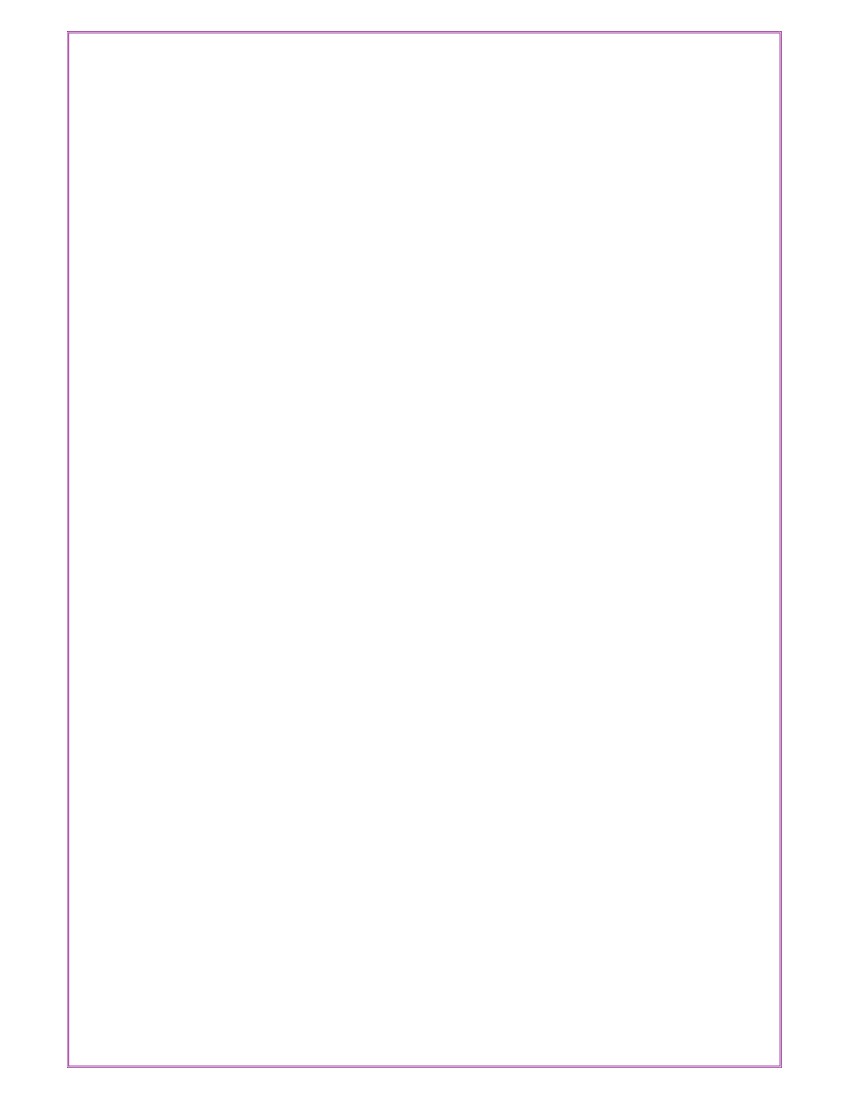 DBMS RECORDPage No: 1INTRODUCTIONDatabase Management SystemThis model is like a hierarchical tree structure, used to construct a hierarchy ofrecords in the form of nodes and branches. The data elements present in the structure haveParent-Child relationship. Closely related information in the parent-child structure is storedtogether as a logical unit. A parent unit may have many child units, but a child is restrictedto have only one parent.The drawbacks of this model are:The hierarchical structure is not flexible to represent all the relationship proportions,which occur in the real world.It cannot demonstrate the overall data model for the enterprise because of the non-availability of actual data at the time of designing the data model.It cannot represent the Many-to-Many relationship.Network ModelIt supports the One-To-One and One-To-Many types only. The basic objects in thismodel are Data Items, Data Aggregates, Records and Sets.It is an improvement on the Hierarchical Model. Here multiple parent-child relationshipsare used. Rapid and easy access to data is possible in this model due to multiple access pathsto the data elements.Relational ModelDoes not maintain physical connection between relationsData is organized in terms of rows and columns in a tableThe position of a row and/or column in a table is of no importanceThe intersection of a row and column must give a single valueFeatures of an RDBMSThe ability to create multiple relations and enter data into themAn attractive query languageRetrieval of information stored in more than one tableAn RDBMS product has to satisfy at least Seven of the 12 rules of Codd to beaccepted as a full- fledged RDBMS.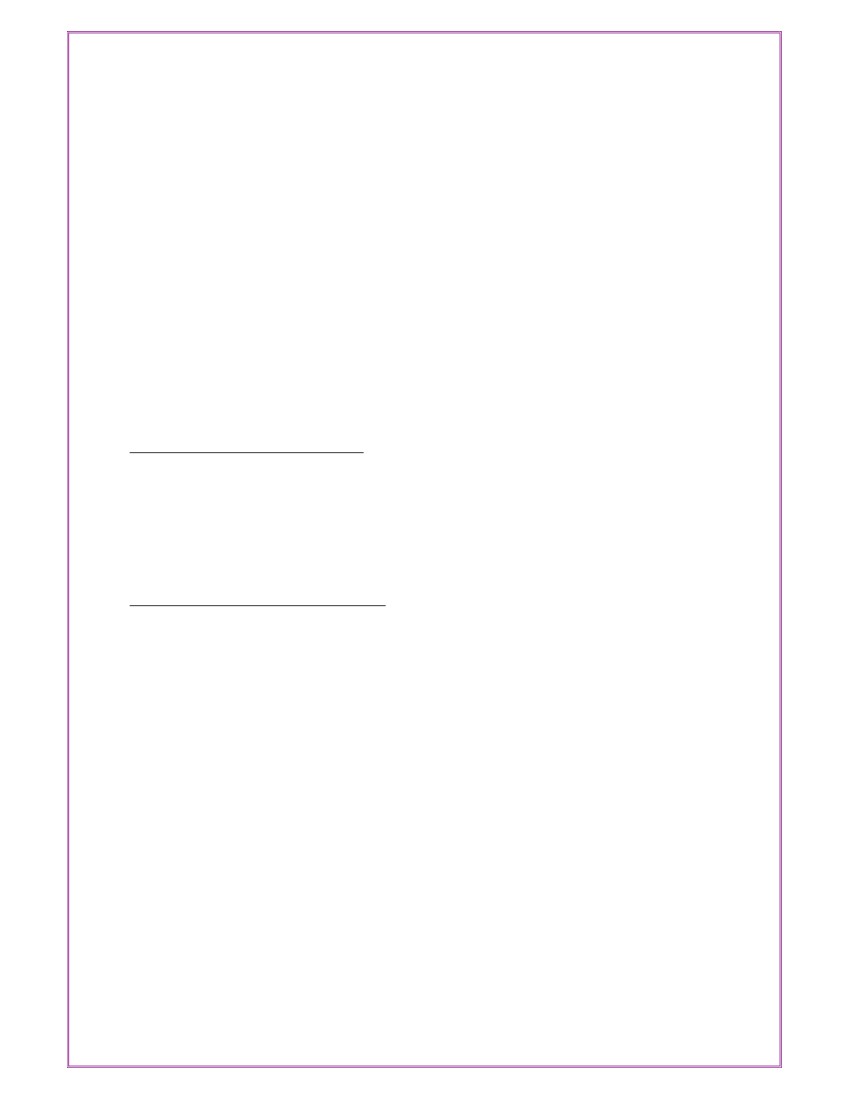 DBMS RECORDPage No: 2Relational Database Management SystemRDBMS is acronym for Relation Database Management System. Dr. E. F. Codd firstintroduced the Relational Database Model in 1970. The Relational model allows data to berepresented in a simple row- column. Each data field is considered as a column and eachrecord is considered as a row. Relational Database is more or less similar to DatabaseManagement System. In relational model there is relation between their data elements. Datais stored in tables. Tables have columns, rows and names. Tables can be related to eachother if each has a column with a common type of information. The most famous RDBMSpackages are Oracle, Sybase and Informix.Simple example of Relational model is as follows :Student Details TableRoll_no123SnameRahulSachinSauravS_AddressSateliteAmbawadiNaranpuraStudent Marksheet TableRollno123Sub1785423Sub2896578Sub3947746Here, both tables are based on students details. Common field in both tables is Rollno. Sowe can say both tables are related with each other through Rollno column.Degree of RelationshipOne to One (1:1)One to Many or Many to One (1:M / M: 1)Many to Many (M: M)The Degree of Relationship indicates the link between two entities for a specifiedoccurrence of each.DBMS RECORDPage No: 3One to One Relationship : (1:1)11Student Has Roll No.One student has only one Rollno. For one occurrence of the first entity, there can be, at themost one related occurrence of the second entity, and vice-versa.One to Many or Many to One Relationship: (1:M/M: 1)1MCourse Contains StudentsAs per the Institutions Norm, One student can enroll in one course at a time however, in onecourse, there can be more than one student.For one occurrence of the first entity there can exist many related occurrences of the secondentity and for every occurrence of the second entity there exists only one associatedoccurrence of the first.Many to Many Relationship: (M:M)MMStudents Appears TestsThe major disadvantage of the relational model is that a clear-cut interface cannot bedetermined. Reusability of a structure is not possible. The Relational Database now acceptedmodel on which major database system are built.Oracle has introduced added functionality to this by incorporated object-orientedcapabilities. Now it is known is as Object Relational Database Management System(ORDBMS). Object- oriented concept is added in Oracle8.Some basic rules have to be followed for a DBMS to be relational. They are known asCodd’s rules, designed in such a way that when the database is ready for use it encapsulatesthe relational theory to its full potential. These twelve rules are as follows.DBMS RECORDPage No: 4E. F. Codd Rules1. The Information RuleAll information must be store in table as data values.2. The Rule of Guaranteed AccessEvery item in a table must be logically addressable with the help of a table name.3. The Systematic Treatment of Null ValuesThe RDBMS must be taken care of null valuesinapplicable information.4. The Database Description RuleA description of database is maintained using the same logical structures withwhich data was defined by the RDBMS.5. Comprehensive Data Sub LanguageAccording to the rule the system must support data definition, view definition,datamanipulation,integrityconstraints,authorizationandtransactionto represent missing ormanagement operations.6. The View Updating RuleAll views that are theoretically updateable are also updateable by the system.7. The Insert and Update RuleThis rule indicates that all the data manipulation commands must beon sets of rows having a relation rather than on a single row.8. The Physical Independence RuleApplication programs must remain unimpaired when any changes arestorage representation or access methods.9. The Logical Data Independence RuleThe changes that are made should not affect the user’s ability to work with thedata.The change can be splitting table into many more tables.10. The Integrity Independence RuleThe integrity constraints should store in the system catalog or in the database.11. The Distribution RuleThe system must be access or manipulate the data that is distributed in otheroperationalmade inDBMS RECORDPage No: 5systems.12. The Non-subversion RuleIf a RDBMS supports a lower level language then it should not bypass anyintegrity constraints defined in the higher level.Object Relational Database Management SystemOracle8 and later versions are supported object-oriented concepts. A structure once createdcan be reused is the fundamental of the OOP’s concept. So we can say Oracle8 is supportedObject Relational model, Object – oriented model both. Oracle products are based on aconcept known as a client-server technology. This concept involves segregating theprocessing of an application between two systems. One performs all activities related to thedatabase (server) and the other performs activities that help the user to interact with theapplication (client). A client or front-end database application also interacts with thedatabase by requesting and receiving information from database server. It acts as aninterface between the user and the database.The database server or back end is used to manage the database tables and also respond toclient requests.Introduction to ORACLEORACLE is a powerful RDBMS product that provides efficient and effective solutions formajor database features. This includes:Large databases and space management controlMany concurrent database usersHigh transaction processing performanceHigh availabilityControlled availabilityIndustry accepted standardsManageable securityDatabase enforced integrityClient/Server environmentDistributed database systemsPortabilityDBMS RECORDPage No: 6CompatibilityConnectivityAn ORACLE database system can easily take advantage of distributed processing by usingits Client/ Server architecture. In this architecture, the database system is divided into twoparts:A front-end or a client portionThe client executes the database application that accesses database information and interactswith the user.A back-end or a server portionThe server executes the ORACLE software and handles the functions required forconcurrent, shared data access to ORACLE database.DBMS RECORDPage No: 7ROADWAY TRAVELS“Roadway Travels” is in business since 1977 with several buses connecting differentplaces in India. Its main office is located in Hyderabad.The company wants to computerize its operations in the following areas:ReservationsTicketingCancellationsReservations :Reservations are directly handeled by booking office.reservations can be made 60days in advance in either cash or credit. In case the ticket is not available,a wait listed ticketis issued to the customer. This ticket is confirmed against the cancellation.Cancellation and modification:Cancellations are also directly handed at the booking office. Cancellation chargeswill be charged.Wait listed tickets that do not get confirmed are fully refunded.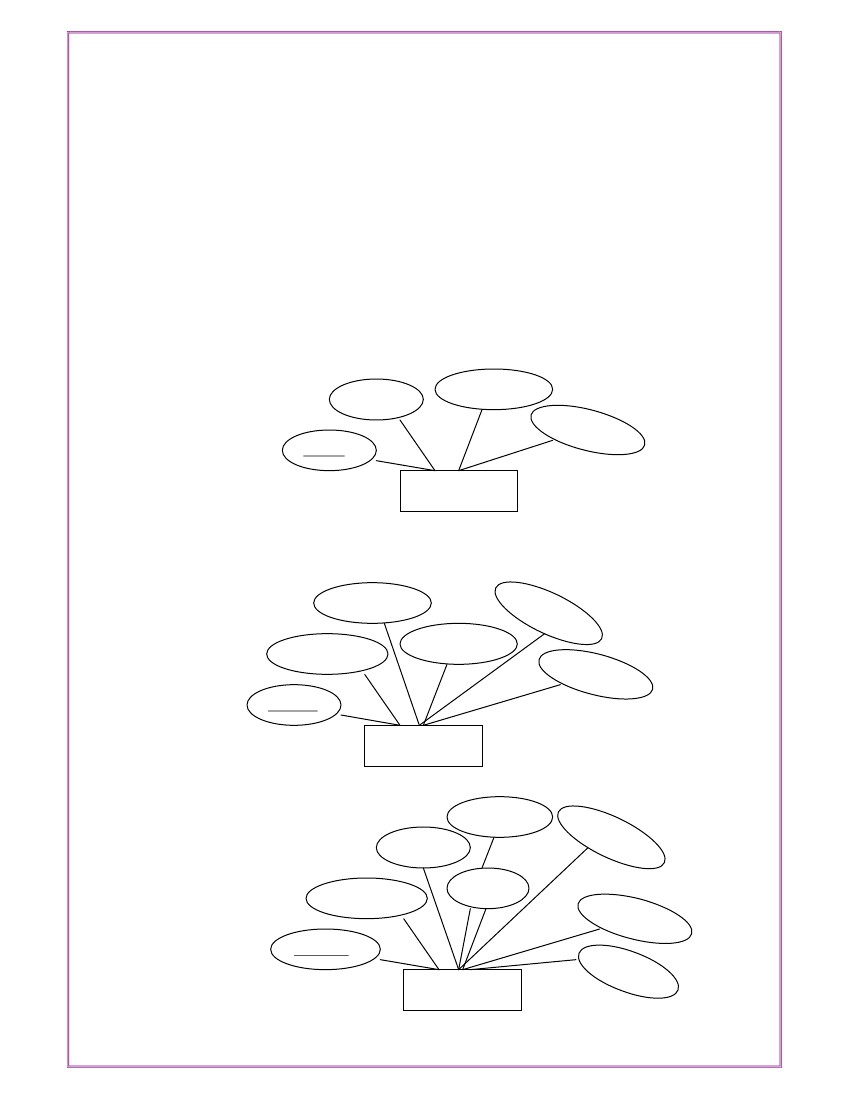 DBMS RECORDPage No: 8Exp No: 1Date: _ _/_ _/ _ _AIM: Analyze the problem and come with the entities in it. Identify what Data has to bepersisted in the databases.The Following are the entities:1 .Bus2. Reservation3. Ticket4. Passenger5. CancellationThe attributes in the Entities:Bus:( Entity)SourceDestinationCouch TypeBus NoBusReservation (Entity)Contact NoNo-of-SeatsAddressPNR NOBus NoJourney dateReservationTicket :(Entity)Dep- TimeAgeSexDestinationTicket NoBus NoSourceJourney dateTicket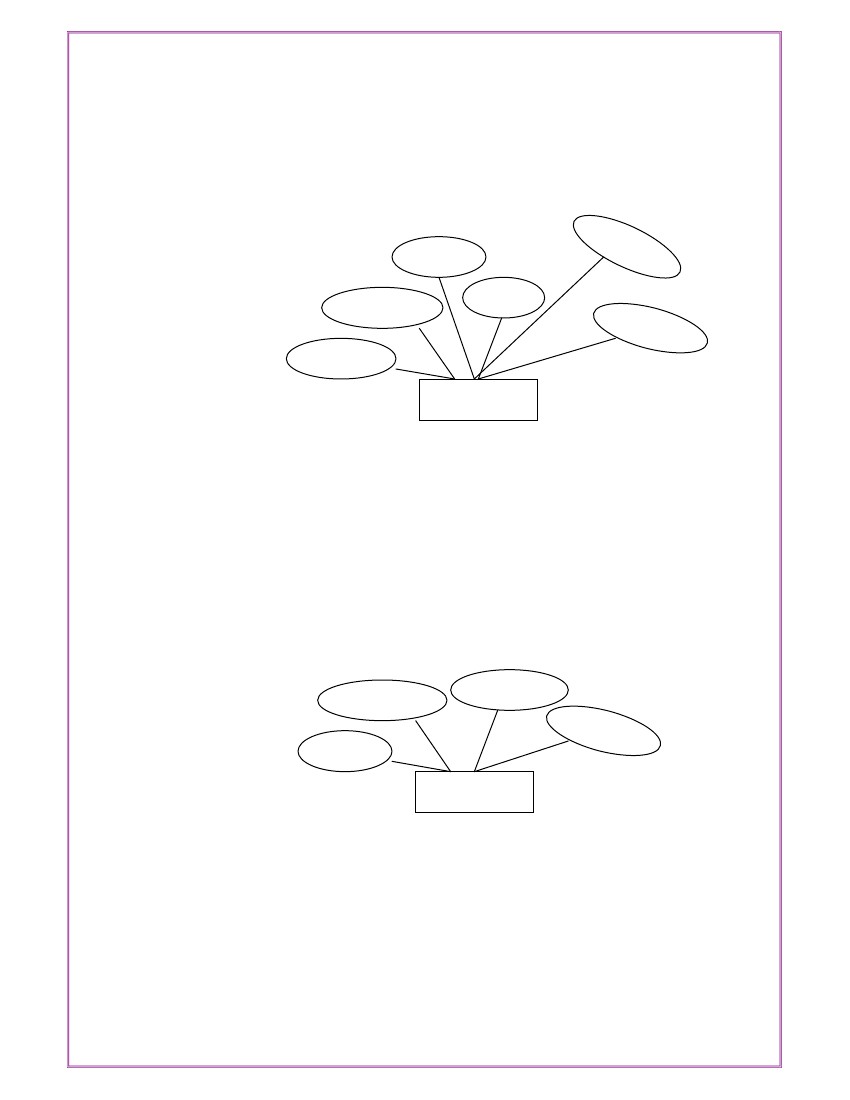 DBMS RECORDPage No: 9Passenger:AgeSexContact NOPNR NONameTicket NoPassengerCancellation (Entity)Journey dateSeat NoContact NoPNR NOCancellation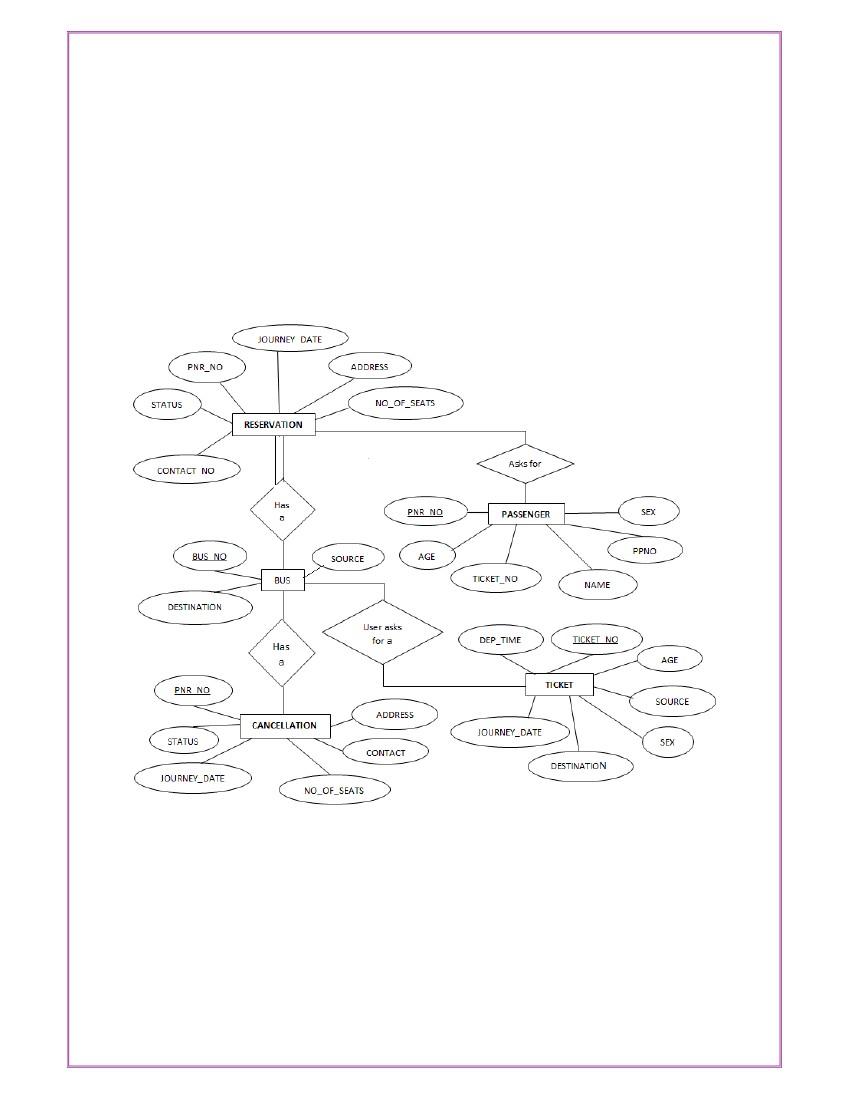 DBMS RECORDPage No: 10Concept design with E-R Model:DBMS RECORDPage No: 11Exp No: 2Date: _ _/_ _/ _ _AIM: Represent all entities in a tabular fashion. Represent all relationships in a tabularfashion.What is SQL and SQL*PlusOracle was the first company to release a product that used the English-based StructuredQuery Language or SQL. This language allows end users to manipulate information oftable(primary database object). To use SQL you need not to require any programmingexperience. SQL is a standard language common to all relational databases. SQL is databaselanguage used for storing and retrieving data from the database. Most Relational DatabaseManagement Systems provide extension to SQL to make it easier for application developer.A table is a primary object of database used to store data. It stores data in form of rows andcolumns.SQL*Plus is an Oracle tool (specific program ) which accepts SQL commands and PL/SQLblocks and executes them. SQL *Plus enables manipulations of SQL commands andPL/SQL blocks. It also performs additional tasks such as calculations, store and print queryresults in the form of reports, list column definitions of any table, access and copy databetween SQL databases and send messages to and accept responses from the user. SQL*Plus is a character based interactive tool, that runs in a GUI environment. It is loaded onthe client machine.To communicate with Oracle, SQL supports the following categories of commands:1. Data Definition LanguageCreate, Alter, Drop and Truncate2. Data Manipulation LanguageInsert, Update, Delete and Select3. Transaction Control LanguageCommit, Rollback and Save point4. Data Control LanguageGrant and Revoke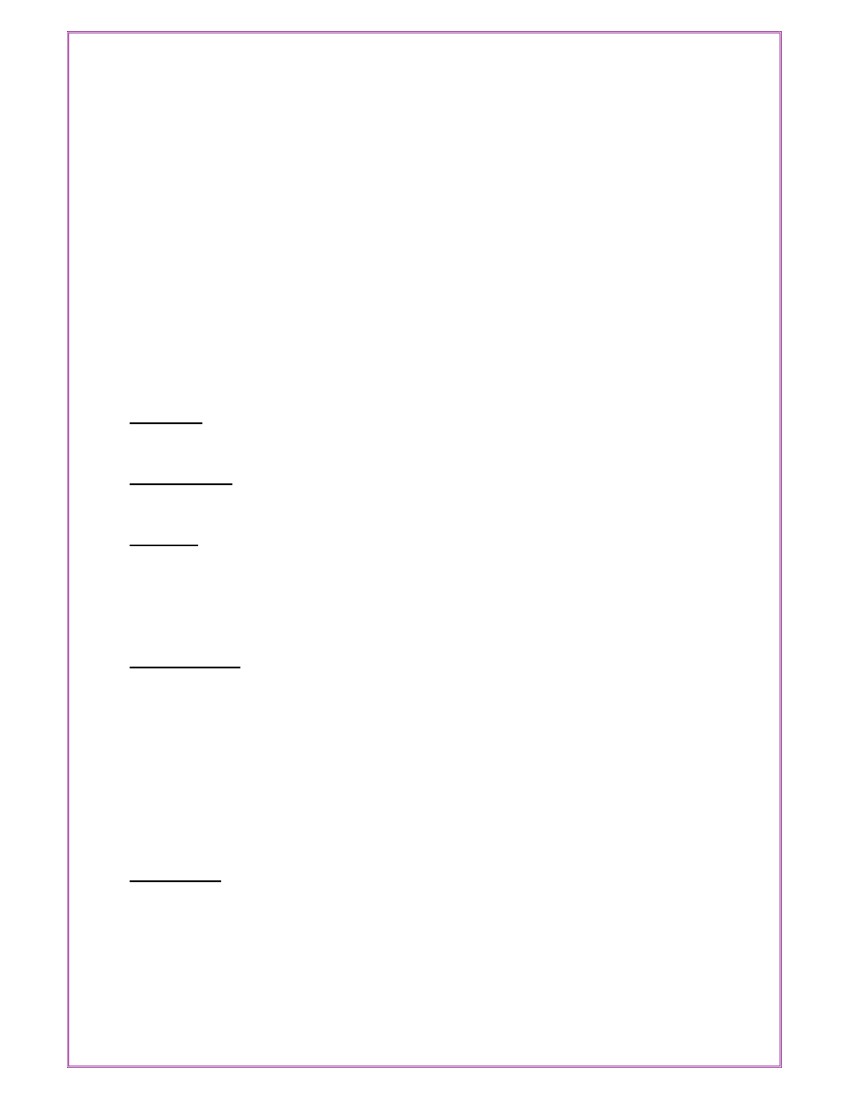 DBMS RECORDPage No: 12Before we take a look on above-mentioned commands we will see the data types available inOracle.Oracle Internal Data typesWhen you create a table in Oracle, a few items should be important, not only do you have togive each table a name(e.g. employee, customer), you must also list all the columns or fields(e.g. First_name, Mname, Last_name) associated with the table. You also have to specifywhat type of information thattable will hold to the database. For example, the columnEmpno holds numeric information. An Oracle database can hold many different types ofdata.Data type DescriptionChar(Size) Stores fixed-length character data to store alphanumeric values, with amaximum size of 2000 bytes. Default and minimum size is 1 byte.Varchar2(Size) Stores variable-length character data to store alphanumeric values,with maximum size of 4000 bytes.char(Size) Stores fixed-length character data of length size characters or bytes,depending on the choice of national character set. Maximum size if determined by thenumber of bytes required storing each character with an upper limit of 2000 bytes. Defaultand minimum size is 1 character or 1 byte, depending on the character set.Nvarchar2(Size) Stores variable-length character string having maximum length sizecharacters or bytes, depending on the choice of national character set. Maximum size isdetermined by the number of bytes required to store each character, with an upperlimit of 4000 bytes.Long Stores variable-length character data up to 2GB(Gigabytes). Its lenth would berestricted based on memory space available in the computer.Number [p,s] Number having precision p and scale s. The precision p indicates totalnumber of digit varies from 1 to 38. The scale s indicates number of digit in fraction partvaries from –84 to 127.Date Stores dates from January 1, 4712 B.C. to December 31, 4712 A.D. Oraclepredefine format of Date data type is DD-MON-YYYY.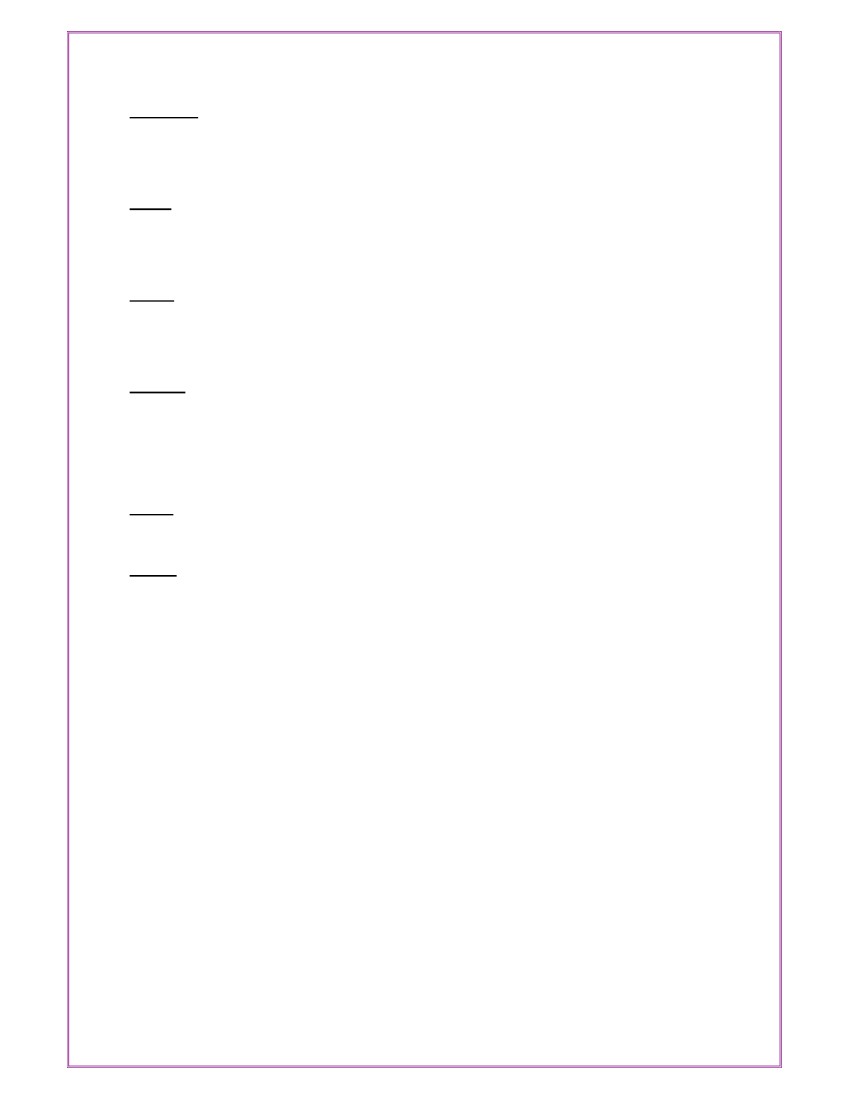 DBMS RECORDPage No: 13Raw(Size) Stores binary data of length size. Maximum size is 2000 bytes. One musthave to specify size with RAW type data, because by default it does not specify any size.Long Raw Store binary data of variable length up to 2GB(Gigabytes).LOBS – LARGE OBJECTSLOB is use to store unstructured information such as sound and video clips, pictures upto 4GB size.CLOB A Character Large Object containing fixed-width multi-byte characters.Varying-width character sets are not supported. Maximum size is 4GB.NCLOB A National Character Large Object containing fixed-width multi-bytecharacters.Varying-width character sets are not supported. Maximum size is 4GB. Storesnational character set data.BLOB To store a Binary Large Object such a graphics, video clips and sound files.Maximum size is 4GB.BFILE Contains a locator to a large Binary File stored outside the database. Enablesbyte stream I/O access to external LOBs residing on the database server. Maximumsize is 4GB.Apart from oracle internal data types, user can create their own data type, whichis used in database and other database object. We will discuss it in the later part.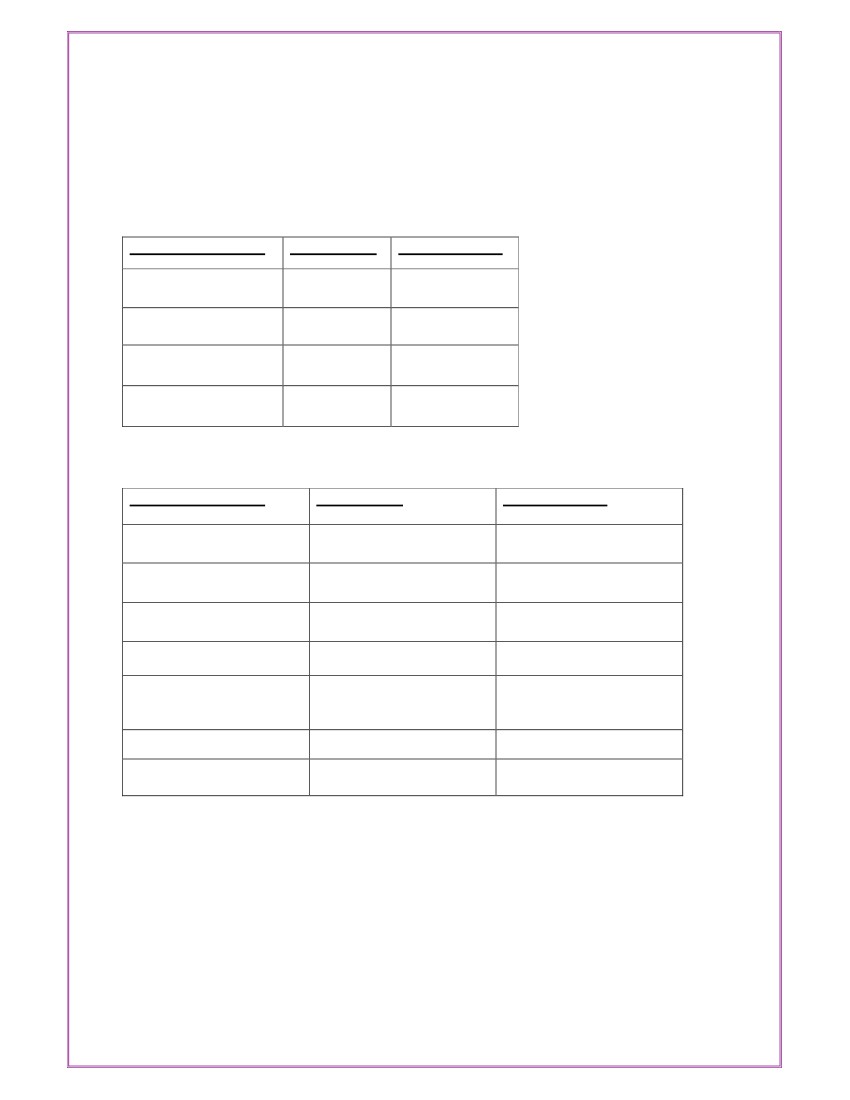 DBMS RECORDPage No: 14The following are tabular representation of the above entities and relationshipsBUS:COLOUMN NAMEBus NoSourceDestinationCouch TypeDATA TYPEvarchar2(10)varchar2(20)varchar2(20)varchar2(20)CONSTRAINTPrimary KeyReservation:COLOUMN NAMEPNRNoJourney dateNo-of-seatsAddressContact NoDATA TYPEnumber(9)Dateinteger(8)varchar2(50)Number(9)CONSTRAINTPrimary KeyBusNoSeat novarchar2(10)NumberShould be equal to 10numbers and not allowother than numericForeign key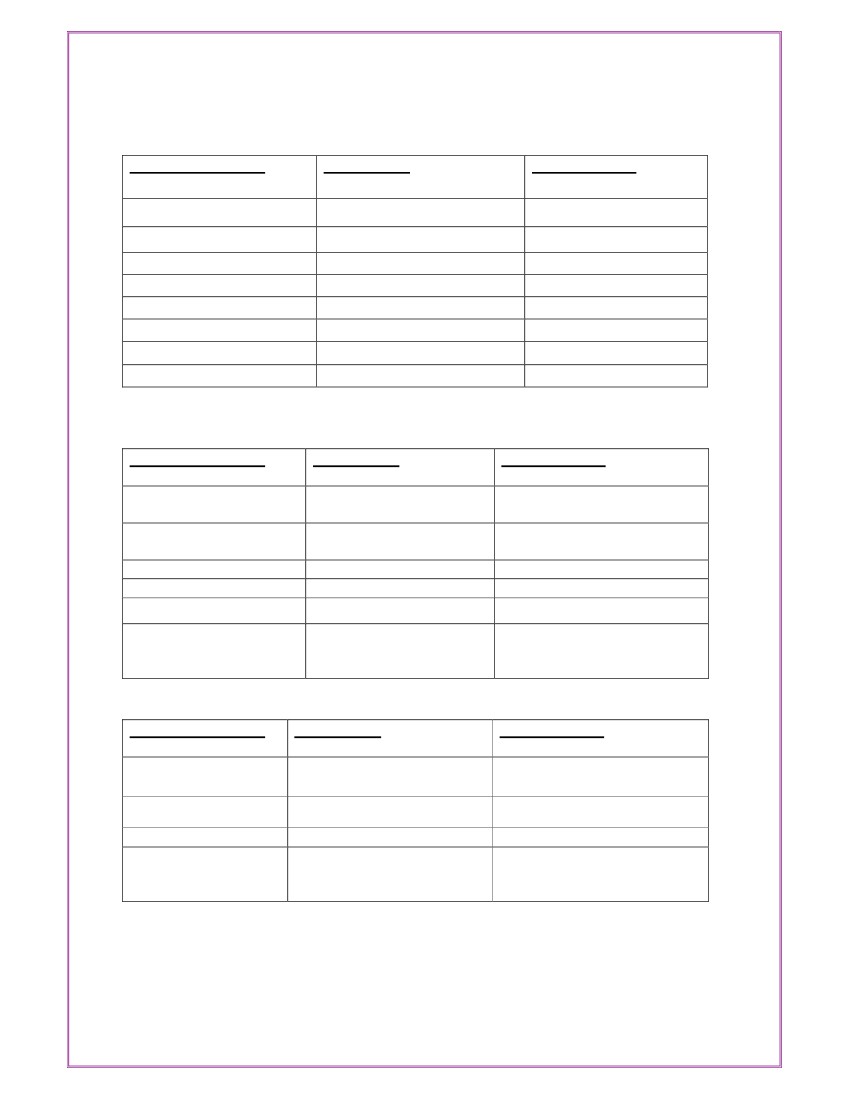 DBMS RECORDPage No: 15Ticket:COLOUMN NAMETicket_NoJourney dateAgeSexSourceDestinationDep-timeBus NoDATA TYPEnumber(9)Dateint(4)Char(10)varchar2(10)varchar2(10)varchar2(10)Number2(10)CONSTRAINTPrimary KeyPassenger:COLOUMN NAMEPNR NoTicket NoNameAgeSexContact noDATA TYPENumber(9)Number(9)varchar2(15)integer(4)char(10)Number(9)CONSTRAINTPrimary KeyForeign key(Male/Female)Should be equal to 10 numbersand not allow other thannumericCancellation:COLOUMN NAMEPNR NoJourney-dateSeat noContact_NoDATA TYPENumber(9)DateInteger(9)Number(9)CONSTRAINTForiegn-keyShould be equal to 10 numbersand not allow other thannumeric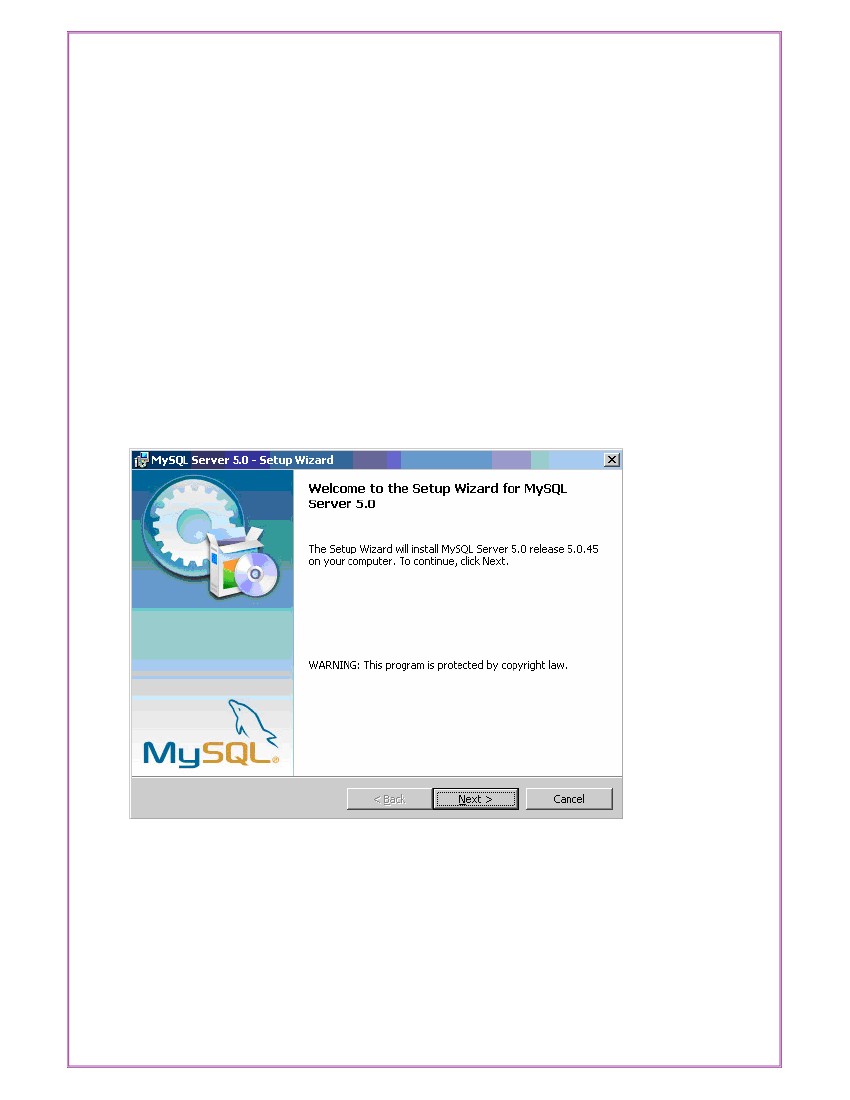 DBMS RECORDPage No: 16Exp No: 3Date: _ _/_ _/ _ _AIM: Installation of MySQL and practicing DDL & DML commands.1. Steps for installing MySQLStep11Make sure you already downloaded the MySQL essential 5.0.45 win32.msi file. Doubleclick on the .msi file.Step22This is MySQL Server 5.0 setup wizard. The setup wizard will install MySQL Server 5.0release 5.0.45 on your computer. To continue, click next.Step33Choose the setup type that best suits your needs. For common program features select Typicaland it’s recommended for general use. To continue, click next.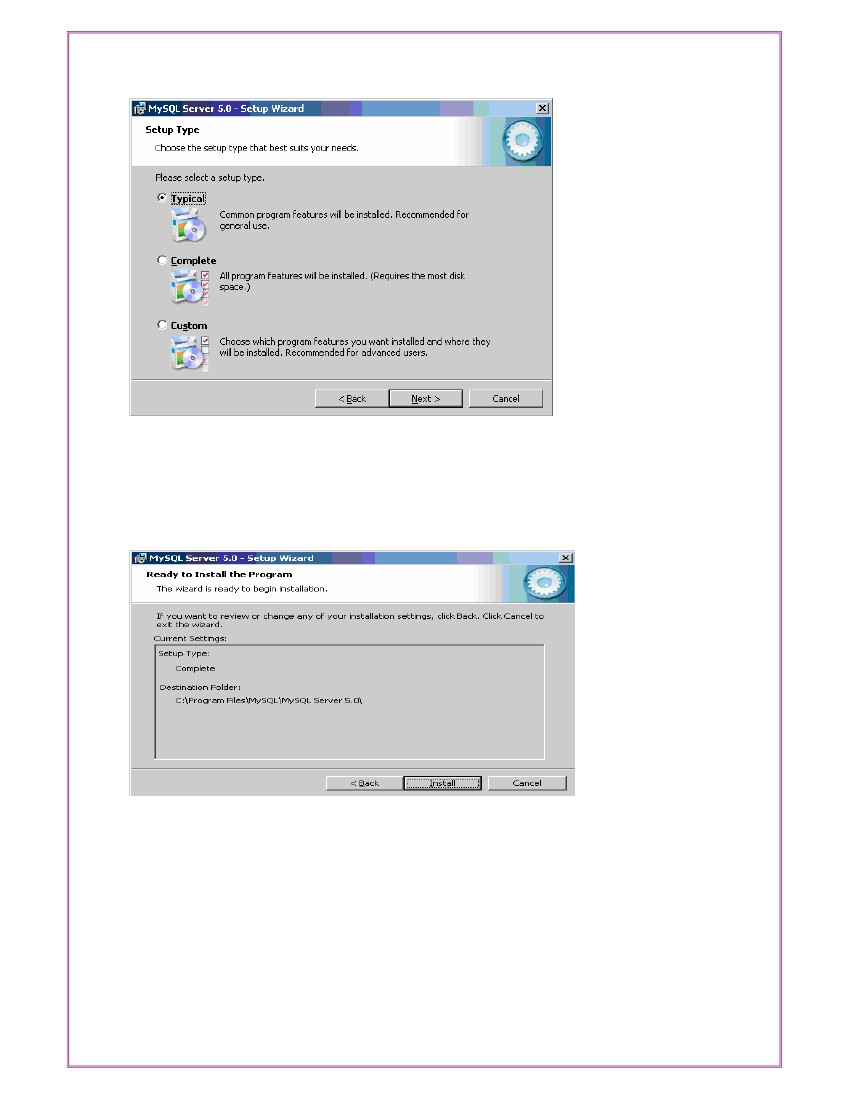 DBMS RECORDPage No: 17Step44This wizard is ready to begin installation. Destination folder will be in C:\ProgramFiles\MySQL\MySQL Server 5.0\. To continue, click next.Step55The program features you selected are being installed. Please wait while the setup wizardinstalls MySQL 5.0. This may take several minutes.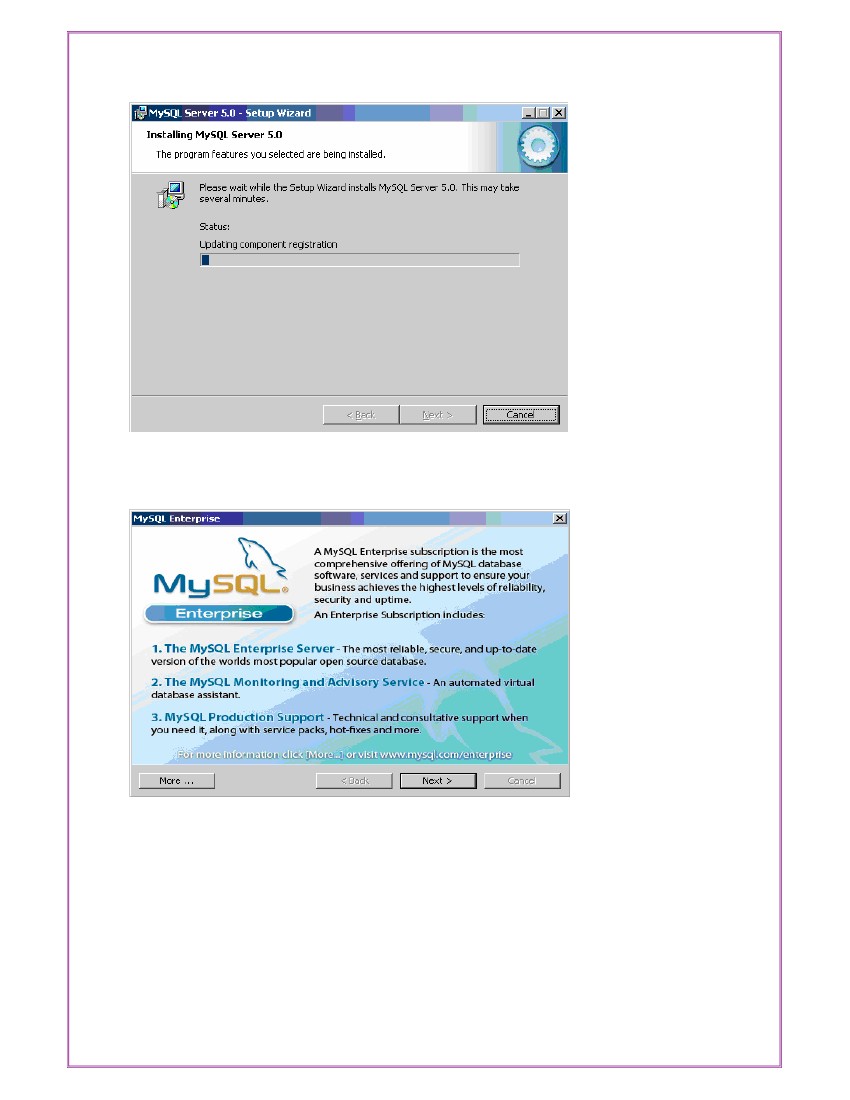 DBMS RECORDPage No: 18Step6To continue, click next.6Step7To continue, click next.7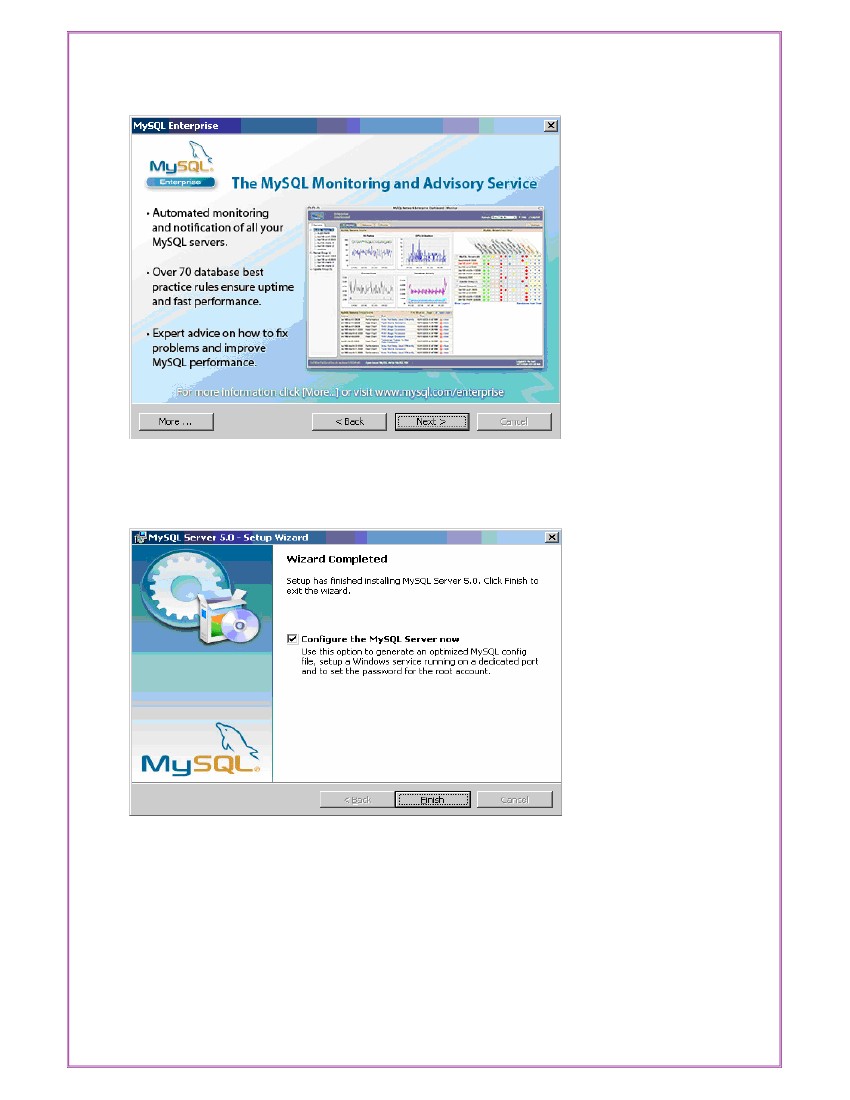 DBMS RECORDPage No: 19Step88Wizard Completed. Setup has finished installing MySQL 5.0. Check the configure theMySQL server now to continue. Click Finish to exit the wizardd.Step99The configuration wizard will allow you to configure the MySQL Server 5.0 server instance.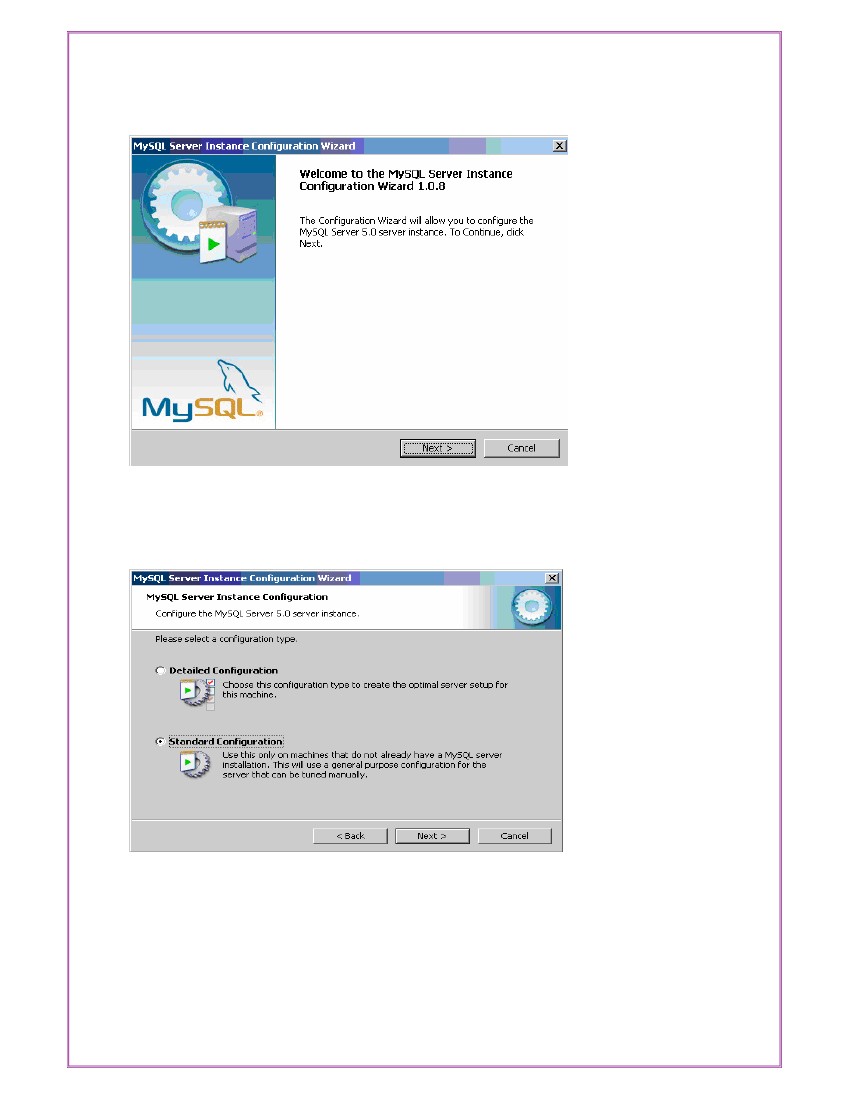 DBMS RECORDPage No: 20To continue, click next.Step1010Select a standard configuration and this will use a general purpose configuration for theserverthatcanbetunedmanually.Tocontinue,clicknext.Step1111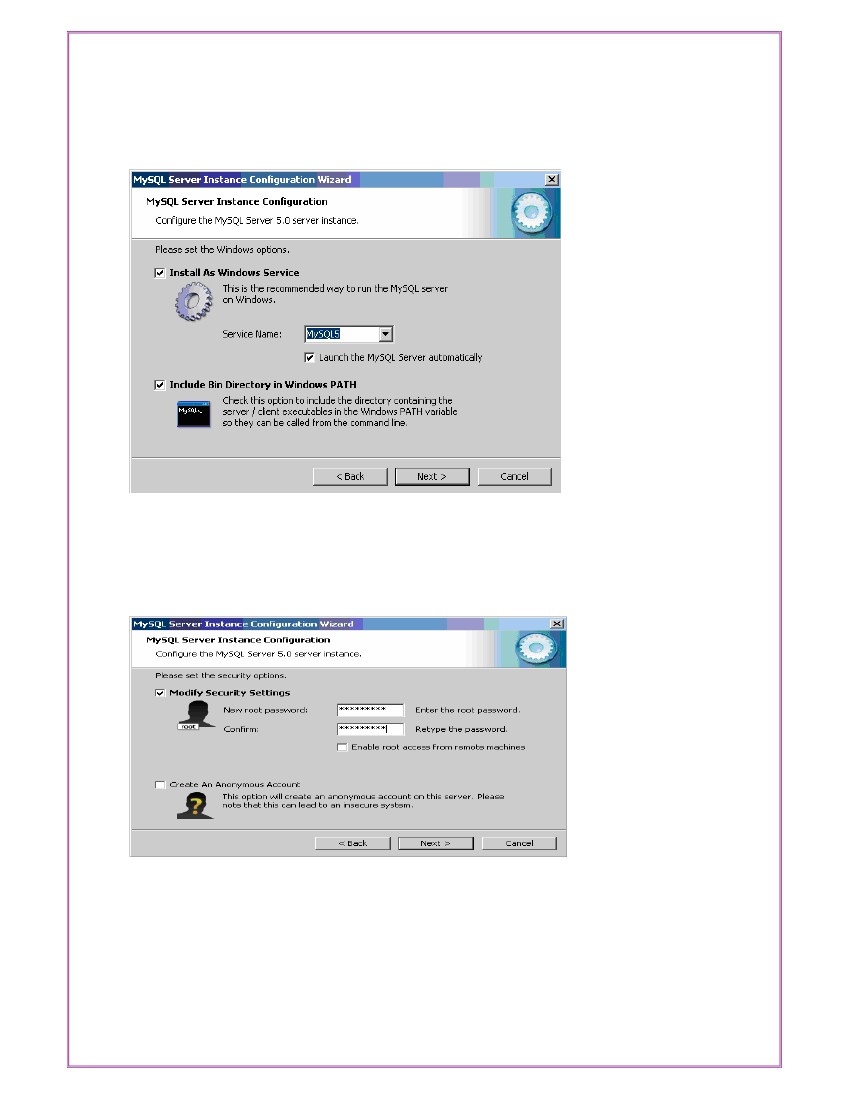 DBMS RECORDPage No: 21Check on the install as windows service and include bin directory in windows path. Tocontinue, click next.Step1212Please set the security options by entering the root password and confirm retype thepassword. To continue, click next.Step1313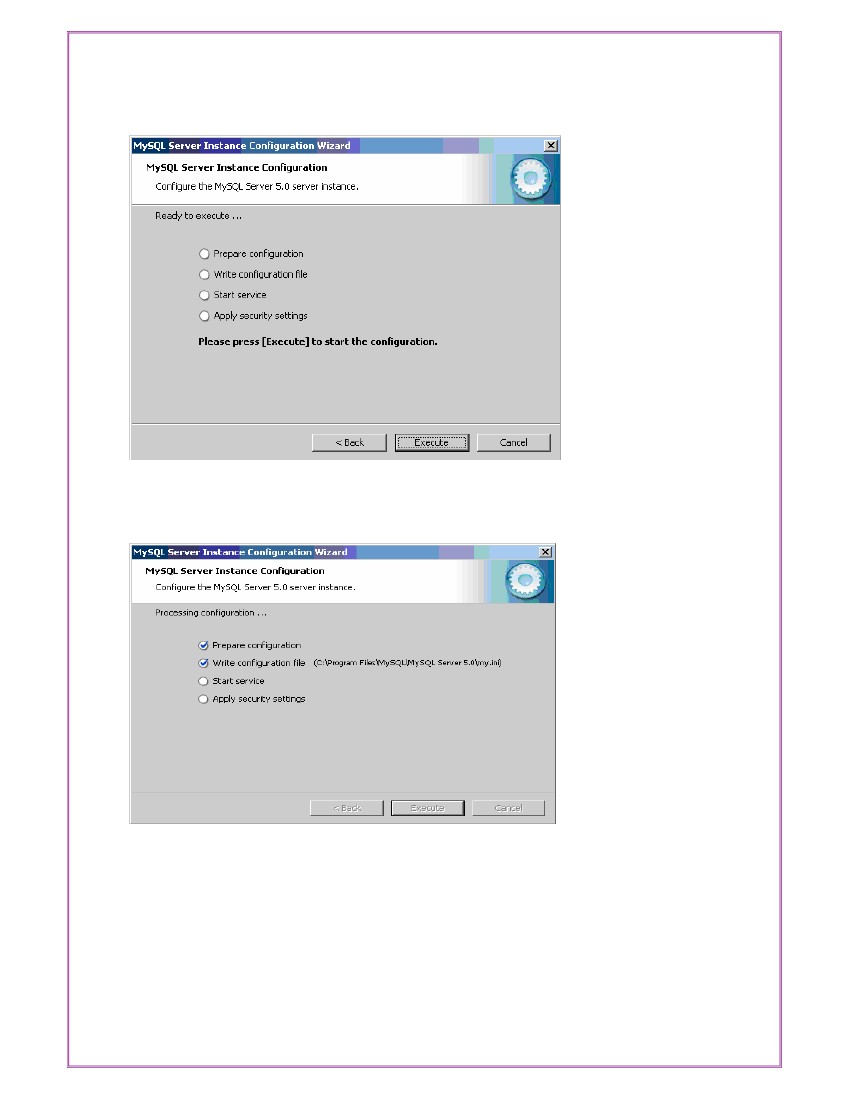 DBMS RECORDPage No: 22Ready to execute? Clicks execute to continue.Step14Processing configuration in progress.14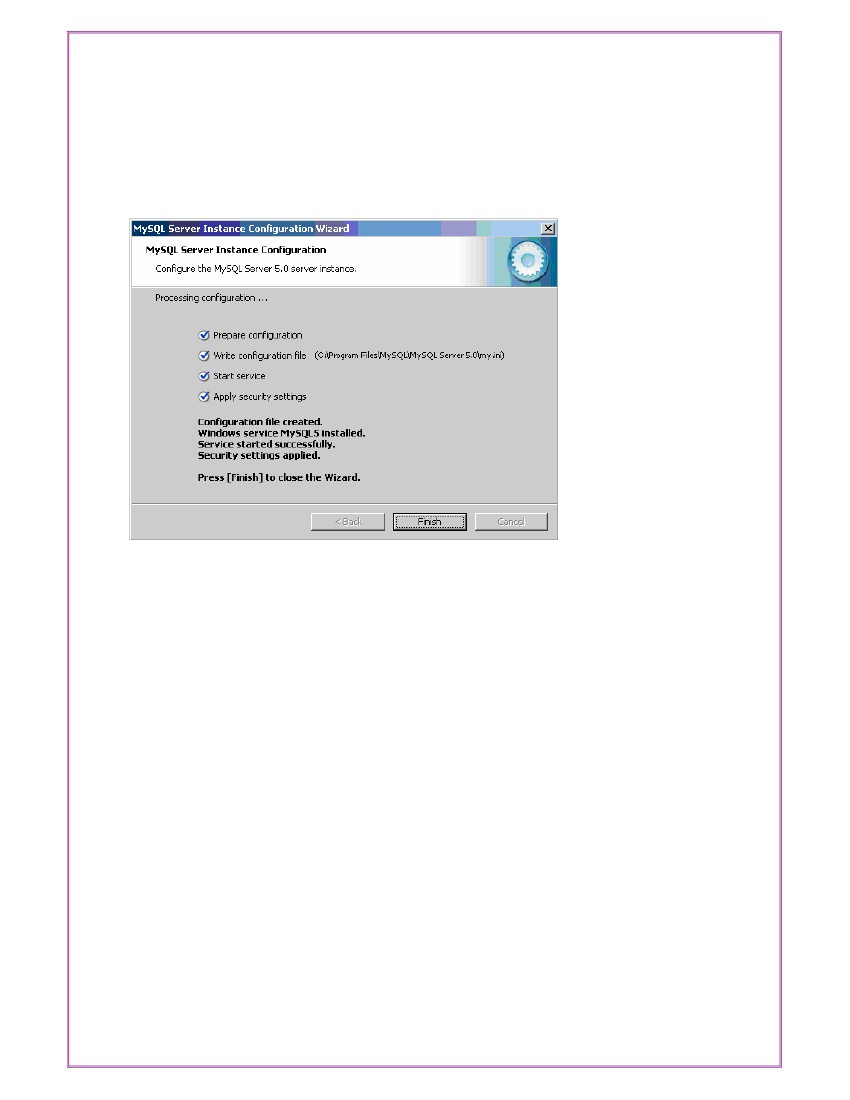 DBMS RECORDPage No: 23Step1515Configuration file created. Windows service MySQL5 installed. Press finish to close thewizard.DBMS RECORDPage No: 242. Practicing DDL & DML CommandsData Definition LanguageThe data definition language is used to create an object, alter the structure of an object andalso drop already created object. The Data Definition Languages used for table definitioncan be classified into following: Create table command Alter table command Truncate table command Drop table commandCreating of Tables on ROAD WAY TRAVELS:Table is a primary object of database, used to store data in form of rows and columns. It iscreated using following command:Create Table <table_name> (column1 datatype(size), column2 datatype(size),・_,column(n) datatype(size));Where, table_name is a name of the table and coulumn1, column2 _ column n is a name ofthe column available in table_name table.R Each column is separated by comma.Pointes to be remember while creating a table. Table Name must be start with an alphabet. Table name and column name should be of maximum 30 character long. Column name should not be repeated in same table. Reserve words of Oracle cannot be used as a table and column name. Two different tables should not have the same name. Underscores, numerals and letters are allowed but not blank space or single quotes.Example:SQL> create table Bus(Bus_No varchar(5),varchar(20),CouchType varchar2(10),fair number);Table Created.Above definition will create simple table. Still there are more additional option related withsourcevarchar(20),destinationDBMS RECORDPage No: 25create table for the object-relation feature we will discuss it afterwards.Desc commandDescribe command is external command of Oracle. The describe command is used to viewthe structure of a table as follows.Desc <table name>SQL> desc bus;NameNull?----------------------------------------- --------BUS_NONOT NULLSOURCEDESTINATIONCouchTypeFAIRReservation Table:SQL> create table Reservation(PNR_NO Numeric(9), No_of_seats Number(8), Addressvarchar(50), Contact_No Numeric(9), Status char(3));Table created.SQL> desc Reservation NameNull?Type ----------------------------------------- -------- ---------------------------- PNR_NONUMBER(9) NO_OF_SEATSNUMBER(8)ADDRESSVARCHAR2(50) CONTACT_NONUMBER(9) STATUSCHAR(3)  Type---------------------------- INTEGER2(5) VARCHAR2(20) VARCHAR2(20)VARCHAR2(10)NUMBERCancellation Table:SQL> create table Cancellation(PNR_NO Numeric(9), No_of_seats Number(8), Addressvarchar(50), Contact_No Numeric(9), Status char(3));Table created.SQL> desc Cancellation NameNull? Type ----------------------------------------- -------- ---------------------------- PNR_NONUMBER(9) NO_OF_SEATSNUMBER(8)ADDRESSVARCHAR2(50) CONTACT_NONUMBER(9) STATUSCHAR(3)DBMS RECORDPage No: 26Ticket Table:SQL> create table Ticket(Ticket_No Numeric(9) primary key, age number(4), sex char(4)Not null, source varchar(2), destination varchar(20), dep_time varchar(4));Table created.SQL> desc TicketNameNull?Type----------------------------------------- ------------------------------------TICKET_NONOT NULL NUMBER(9)AGENUMBER(4)SEXNOT NULL CHAR(4)SOURCEVARCHAR2(2)DESTINATIONVARCHAR2(20)DEP_TIMEVARCHAR2(4)Alteration of TableOnce Simple Table is created, if there is a need to change the structure of a table at that timealter command is used. It is used when a user want to add a new column or change the widthof datatype or datatype itself or to add or drop integrity constraints or column. (we will seeabout constraints very soon.).i.e. table can be altered in one of three way : by addingcolumn, by changing column definition or by dropping column.Addition of Column(s)Addition of column in table is done using:Alter table <table_name> add(column1 datatype, column2 datatype ・_);Add option is used with alter table_ when you want to add a new column in existingtable. If you want to Add more than one column then just write column name, data type andsize in brackets. As usual Comma sign separates each column. For Example, suppose youwant to add column comm in emp_master, then you have to perform the followingcommand.SQL> ALTER TABLE Passenger ADD FOREIGN KEY (PNR_NO) REFERENCESReservation(PNR_NO);Table altered.SQL> ALTER TABLE Cancellation ADD FOREIGN KEY (PNR_NO) REFERENCESReservation(PNR_NO);Table altered.DBMS RECORDPage No: 27SQL> alter table Ticket modify tiketnonumber(10);Table altered.Deletion of ColumnTill Oracle8 it is not possible to remove columns from a table but in Oracle8i, drop option isused withAlter table_ when you want to drop any existing column.Alter table <table_name> drop column <column name>;Using above command you cannot drop more than one column at a time.For Example, suppose you want to delete just before created column comm from theemp_master, then you have to apply following command.SQL>Alter Table Emp_master drop column comm;Table altered.Dropping column is more complicated than adding or modifying a column, because of theadditional work that Oracle has to do. Just removing the column from the list of columns inthe table actually recover the space that was actually taken up by the column values that ismore complex, and potentially very time- consuming for the database. For this reason, youcan drop a column using unused clause. Column can be immediately remove column bydrop clause, the action may impact on performance or one make marked column as unusedusing unused caluse, there will be no impact on performance. When unused caluse is usedthe column can actually be dropped at a later time when the database is less heavily used.One can marked column as a unused using :Alter table <table_name> set unused column <column name>;For Example,SQL>Alter Table Emp_master set unused column comm;Table altered.Making a column as Unused_ does not release the spcace previously used by the colum,until you drop the unused columns. It can be possible using:Alter table <table_name> drop unused columns;Once you have marked column as unused_ you cannot access that columnYou can drop multiple columns at a time using single command as per followsDBMS RECORDPage No: 28Alter table <table_name> drop (Column1, Column2,_);The multiple columns name must be enclosed in parentheses.Modification in ColumnModify option is used with Alter table_ when you want to modify any existing column.If you want tomodify data type or size of more than one column then just write column name, data typeand size in brackets and each column is separated by comma sign as per follows:Alter table <table name> modify (column1 datatype,・_);For Example, if you want to change size of salary column of emp_master the followingcommand is performed.SQL> Alter table emp_master modify salary number(9,2);Table altered.It will change size of salary column from 7 to (9,2).When you want to decrease the size of column, table must be empty. If table has any rowsthen it will not allow decrement in the column width.Truncate TableIf there is no further use of records stored in a table and the structure is required then onlydata can be deleted using Truncate command. Truncate command will delete all the recordspermanently of specified table as follows.Truncate table <table name> [Reuse Storage];ExampleFollowing command will delete all the records permanently from the table.SQL>Truncate Table Emp_master;OrSQL>Truncate Table Emp_master Reuse Storage;Table truncated.DBMS RECORDPage No: 29Exp No: 4AIM: Applying Constraints on Road Way Travels Tables.ConstraintsDate: _ _/_ _/ _ _Maintaining security and integrity of a database is the most important factor. Suchlimitations have to be enforced on the data, and only that data which satisfies the conditionswill actually be stored for analysis.If the data gathered fails to satisfy the conditions set, it is rejected. This technique ensuresthat the data that is stored in the database will be valid, and has integrity. Rules, which areenforced on data being entered and prevents user from entering invalid data into tables arecalled constraints.permanent storage.Oracle permits data constraints to be attached to table columns via SQL syntax that willcheck data for integrity. Once data constraints are part of a table column construction, theOracle engine checks the data being entered into a table column against the data constraints.If the data passes this check, it is stored in the table, else the data is rejected. Even if a singlecolumn of the record being entered into the table fails a constraint, the entire record isrejected and not stored in the table. Both the Create table_ and Alter table_ SQL verbs canbe used to write SQL sentences that attach constraints to a table column.Until now we have created table without using any constraint, Hence the tables have notbeen given any instructions to filter what is being stored in the table.The following are the types of integrity constraints Domain Integrity constraints Entity Integrity constraints Referential Integrity constraintOracle allows programmers to define constraints Column Level Table LevelThus, constraints are super control data being entered in tables forDBMS RECORDPage No: 30Column Level constraintsIf data constraints are defined along with the column definition when creating or alteringa table structure, they are column level constraints. Column level constraints are applied tothe current column. The current column is the column that immediately precedes theconstraints i.e. they are local to a specific column.Column level constraints cannot beapplied if the data constraints span across the multiple columns in a table.Table Level ConstraintIf the data constraints are defined after defining all the table columns when creating oraltering a table structure, it is a table level constraint. Table Level constraints mostly usedwhen data constraints spans across multiple columns in a table.Domain Integrity ConstraintsThese constraints set a range and any violations that take place will prevent the user fromperforming the manipulations that caused the breached.Domain integrity constraints are classified into two types• Not Null constraint• Check constraintNot Null ConstraintOften there may be records in a table that do not have values for every field, either becausethe information is not available at the time of data entry or because field is not applicable inevery case. Oracle will place a null value in the column in the absence of a user-definedvalue. By default every column will accept null values.A Null values is different from ablank or a zero. We can say that Null means undefined. Null are treated specially by Oracle.When a column is defined as not null, then that column becomes mandatory column. Itimplies that a value must be entered into the column. Remember that not null constraints canbe applied on column level only.ExampleSQL> create table Ticket(Ticket_No Numeric(9) , age number(4), sex char(4) Not null,source varchar(2), destination varchar(20), dep_time varchar(4));DBMS RECORDPage No: 31Table created.Check ConstraintBusiness rule validations can be applied on a column using Check constraint. Checkconstraint must be specified by logical or boolean expressions.Create a client_master table with following check constraints. Data values being inserted into the column client_no must starts with the capitalletter ‘C’ Data values being inserted into the column name should be in upper case only. Only allow Mumbai_ or Ahmedabad_ values for the city column.Check constraint defined at column level as per follows:SQL> create table Reservation(PNR_NO Numeric(9), No_of_seats Number(8), Addressvarchar(50), Contact_No Numeric(10) constraint ck check(length(contact_no)=10), Statuschar(3));Table created.Check constraint with alter commandSQL> alter table Ticket add constraint check_age check(age>18);Table altered.Entity Integrity ConstraintsThis type of constraints are further classified into Unique Constraint Primary Key ConstraintUnique ConstraintThe purpose of unique key is to ensure that information in the column(s) is unique i.e. thevalue entered in column(s) defined in the unique constraint must not be repeated across thecolumn. A table may have many unique keys. If unique constraint is defined in more thanone column (combination of columns), it is said to be composite unique key. Maximumcombination of columns that a composite unique key can contain is 16.Example:SQL> create table Ticket(Ticket_No Numeric(9) unique, age number(4), sex char(4) l,source varchar(2), destination varchar(20), dep_time varchar(4));DBMS RECORDPage No: 32Table created.Unique constraint with alter commandExample:SQL> Alter table ticket add constraint uni1 Unique (ticket_no);Primary Key ConstraintA primary key is one or on more columns(s) in a table to uniquely identify each row in thetable. A primary key column in a table has a special attribute. It defines the column, as amandatory column i.e. the column cannot be left blank and should have a unique value. Hereby default not null constraint is attached with the column.A multicolumn primary key iscalled a Composite primary key. The only function of a primary key in a table is to uniquelyidentify a row. A table can have only one primary key.Primary key constraint at the column levelExample:SQL> create table Ticket(Ticket_No Numeric(9) constraint pk primary key, age number(4),sex char(4) l, source varchar(2), destination varchar(20), dep_time varchar(4));Table created.SQL> insert into ticket values (1001,26, ‘M’, ‘KPHB’,’MTM’,’20:00’);1 row created.SQL> insert into ticket values (1001,26, ‘M’, ‘KPHB’,’MTM’,’20:00’);18ERROR at line 1:ORA-00001: unique constraint (SCOTT.PR_ONO) violatedIf we insert already inserted ticket_no the above mentioned error will generate.SQL> insert into ticket values (null,26, ‘M’, ‘KPHB’,’MTM’,’20:00’);ERROR at line 1:ORA-01400 :cannot insert NULL into (SCOTT_.ORDER_MASTER_ .ORDER_NO”)If we try to insert null values it will generate error message.Composite Primary key defined at the table level: Composite Primary key is a primary keycreated with the combination of more than one key and combination values of both the fieldsshould be uniqueDBMS RECORDPage No: 33Example:SQL> create table vendor_master (ven_code varchar(5), ven_name varchar(20), venadd1varchar(15), venadd2 varchar(15),vencity varchar(15), constraint pr_com primary key(ven_code,ven_name));Table created.Primary key with alter command:SQL> alter table bus add constraint pr primary key (busno);Table altered.Referential Integrity ConstraintIn this category there is only one constraint and it is Foreign Key & ReferencesTo establish a Parent-child_ or a Master-detail_ relationship between two tables having acommon column, we make use of referential integrity constraint.Foreign key representrelationships between tables. A foreign key is a column whose values are derived from theprimary key or unique key. The table in which the foreign key is defined is called a foreigntable or Detail table. The table that defines the primary or unique keys and is referenced bythe foreign key is called the Primary table or Master table.The master table can bereferenced in the foreign key definition by using references keyword. If the column name isnot specified, by default, Oracle references the primary key in the master table.The existence of a foreign key implies that the table with the foreign key is related to themaster table from which the foreign key is derived. A foreign key must have acorresponding primary key or a unique key value in a master table.Principles of Foreign Key Constraint Rejects an insert or update of a value in a particular column, if a correspondingvalue does not exist in the master table. Deletion of rows from the Master table is not possible if detail table havingcorresponding values. Primary key or unique key must in Master table. Requires that the Foreign key column(s) and reference column(s) have same datatypeDBMS RECORDPage No: 34References constraint defined at column levelExample:SQL> create table Passenger(PNR_NO Numeric(9) references reservation , Ticket_NONumeric(9) references ticket, Name varchar(20), Age Number(4), Sex char(10), PPNOvarchar(15));Table created.Foreign Key Constraint with alter commandSQL> alter table reservation add constraint fk_icode foreign key (busno) referencesbus(bus_no);Table altered.Remember that when we add constraint at table level foreign key keyword is must.SQL> delete from bus where bus_no = 2011;ERROR at line 1:ORA-02292: integrity constraint (SCOTT.FK_ONO) violated - child record foundDBMS RECORDPage No: 35Exp No: 5AIM : Applying DML commands on Road Way Travels Tables.Data Manipulation CommandDate: _ _/_ _/ _ _Data Manipulation commands are most widely used SQL commands and they are Insert Update Delete Selecta) Insert commandAfter creation of table, it is necessary it should have data in it. The insert command is usedto add data in form of one or more rows to a table as per follows:Insert into <table name> values(a list of data values);In a list of data values you have to specify values for each and every column in the sameorder as they are defined. A value of each column is separated by comma in the list.The value of char, nchar, varchar2, nvarchar2, raw, long and date data types are enclosed insingle quotes.Using insert command one can insert values in specific columns as follows:Insert into <table name>(column list) values(a list of data);Here number of column and a list of data should be same and list of data should be in orderto column list.SQL> insert into emp_master (empno,ename,salary) values (1122,‘Smith’,8000);1 row created.Above command insert one row but values are inserted in only three columns. Remainingfour columns have null values.If you have define not null constraint in any of remainingcolumns it want allow you to insert data in a table.Adding values in a table using Variable methodTill now we have seen static method to insert data. One can add data in a table usingDBMS RECORDPage No: 36variable method with & (ampersand) sign. It will prompt user to enter data of mention field.Generally It is used to add more than one row in a table without typing whole commandrepetitively using / sign.SQL> insert into Passenger values(&PNR_NO,&TICKET_NO, '&Name', &Age, '&Sex','&PPNO');Enter value for pnr_no: 1Enter value for ticket_no: 1Enter value for name: SACHINEnter value for age: 12Enter value for sex: mEnter value for ppno: sd1234old1: insert into Passenger values(&PNR_NO,&TICKET_NO, '&Name', &Age, '&Sex','&PPNO')new 1: insert into Passenger values(1,1,'SACHIN',12,'m','sd1234')1 row created.SQL> /Enter value for pnr_no: 2Enter value for ticket_no: 2Enter value for name: rahulEnter value for age: 34Enter value for sex: mEnter value for ppno: sd3456old 1: insert into Passenger values(&PNR_NO,&TICKET_NO, '&Name', &Age, '&Sex','&PPNO')new 1: insert into Passenger values(2,2,'rahul',34,'m','sd3456')1 row created.SQL> /Enter value for pnr_no: 3Enter value for ticket_no: 3Enter value for name: swethaEnter value for age: 24Enter value for sex: fEnter value for ppno: sdqw34old 1: insert into Passenger values(&PNR_NO,&TICKET_NO, '&Name', &Age, '&Sex','&PPNO')new 1: insert into Passenger values(3,3,'swetha',24,'f','sdqw34')1 row created.SQL> /Enter value for pnr_no: 4Enter value for ticket_no: 4Enter value for name: raviDBMS RECORDPage No: 37Enter value for age: 56Enter value for sex: mEnter value for ppno: sdqazxold 1: insert into Passenger values(&PNR_NO,&TICKET_NO, '&Name', &Age, '&Sex','&PPNO')new 1: insert into Passenger values(4,4,'ravi',56,'m','sdqazx')1 row created.SQL> /Enter value for pnr_no: 4Enter value for ticket_no: 5Enter value for name: asifEnter value for age: 33Enter value for sex: mEnter value for ppno: iuyhjkold 1: insert into Passenger values(&PNR_NO,&TICKET_NO, '&Name', &Age, '&Sex','&PPNO')new 1: insert into Passenger values(4,5,'asif',33,'m','iuyhjk')insert into Passenger values(4,5,'asif',33,'m','iuyhjk')*ERROR at line 1: ORA-00001: unique constraint (SYSTEM.SYS_C004023) violatedSQL> insert into Bus values('&Bus_No','&source','&destination');Enter value for bus_no: 1Enter value for source: hydEnter value for destination: banold 1: insert into Bus values('&Bus_No','&source','&destination')new 1: insert into Bus values('1','hyd','ban')1 row created.SQL> /Enter value for bus_no: 2Enter value for source: hydEnter value for destination: chnold 1: insert into Bus values('&Bus_No','&source','&destination')new 1: insert into Bus values('2','hyd','chn')1 row created.SQL> /Enter value for bus_no: 4Enter value for source: hydEnter value for destination: mumold 1: insert into Bus values('&Bus_No','&source','&destination')new 1: insert into Bus values('4','hyd','mum')1 row created.DBMS RECORDPage No: 38SQL> /Enter value for bus_no: 5Enter value for source: hydEnter value for destination: kolold 1: insert into Bus values('&Bus_No','&source','&destination')new 1: insert into Bus values('5','hyd','kol')1 row created.SQL> /Enter value for bus_no: 5Enter value for source: secEnter value for destination: banold 1: insert into Bus values('&Bus_No','&source','&destination')new 1: insert into Bus values('5','sec','ban')insert into Bus values('5','sec','ban')*ERROR at line 1:ORA-00001: unique constraint (SYSTEM.SYS_C004025) violatedSQL> insert into Reservation values(&PNR_NO, &No_of_seats, '&Address', &Contact_No ,'&Status');Enter value for pnr_no: 1Enter value for no_of_seats: 2Enter value for address: masabtankEnter value for contact_no: 9009897812Enter value for status: sold1: insert into Reservation values(&PNR_NO, &No_of_seats, '&Address',&Contact_No,' &Status')new 1: insert into Reservation values(1,2,'masabtank',9009897812,'s')1 row created.SQL>insertintovalues(&PNR_NO,&No_of_seats,'&Address',&Contact_No,'&Status');Enter value for pnr_no: 8Enter value for no_of_seats: 3Enter value for address: cbtEnter value for contact_no: 9090887753Enter value for status: sReservationold 1: insert into Reservation values(&PNR_NO, &No_of_seats, '&Address', &Contact_No,'&Status')new 1: insert into Reservation values(8,3,'cbt',9090887753,'s')insert into Reservation values(8,3,'cbt',9090887753,'s')*ERROR at line 1: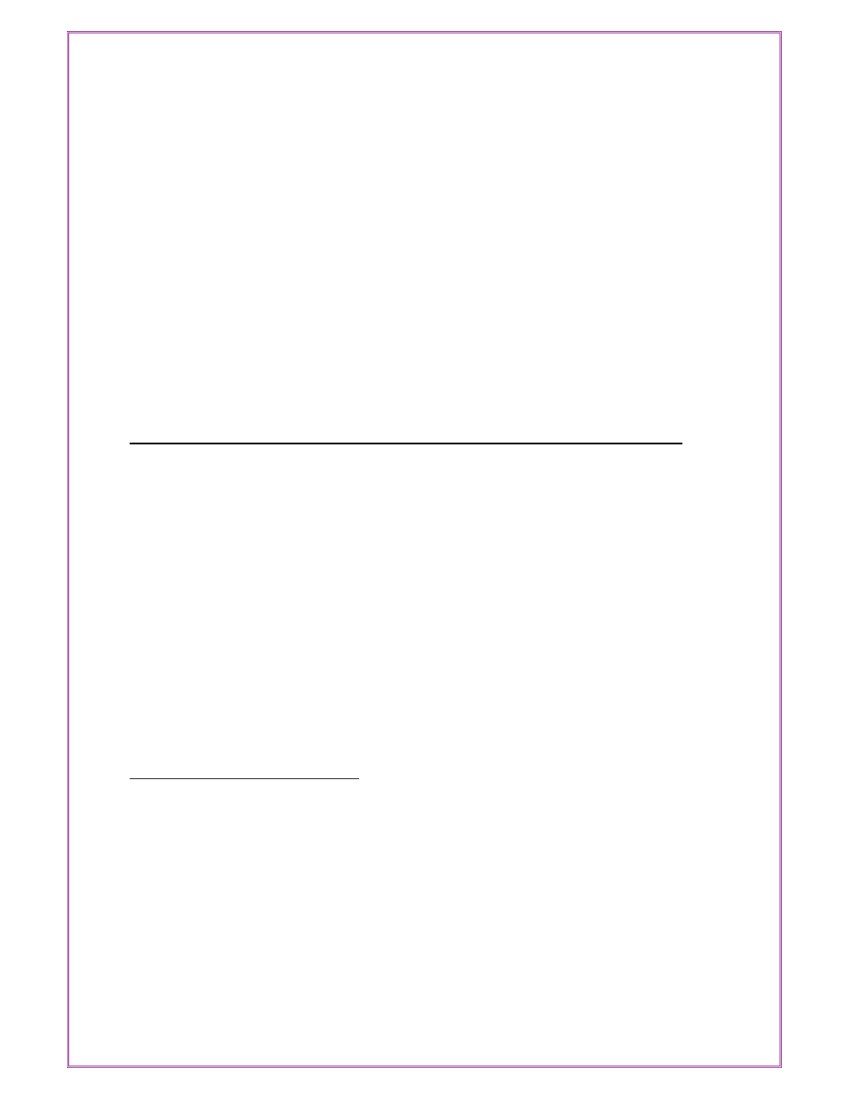 DBMS RECORDPage No: 39ORA-02291: integrity constraint (SYSTEM.SYS_C004024) violated - parent key not foundb) Simple Select CommandStored information can be retrieved from the table through select command. Select is themost frequently used command, as access to information is needed all the time. Syntax ofsimple select command is as per follows:Select <column1>,<column2>,_,<column(n)> from <table name>;The following command will select all the rows and columns from emp_master.SQL> select * from emp_master;EMPNO11221122112311241125ENAMEAllenSmithKingMartinTanmayJOBHIREDATESALARY10000800034007000DEPTNO10COMM1000Manager 1-JAN-001-JAN-00Clerk30-JUN-0020203001000Manager 30-AUG-0016-SEP-00 105 rows selected.The ‘*’ will indicate all the columns. But If you want to retrieve only specific columns froma table then you have to specify column names with select commands.SQL> select empno,ename,salary from emp_master;This query will give information from only three columns.EMPNO1122112211231124ENAMEAllenSmithKingMartinSALARY100008000340070005 rows selected.SQL> select * from Passenger;PNR_NOTICKET_NONAMEAGESEXPPNO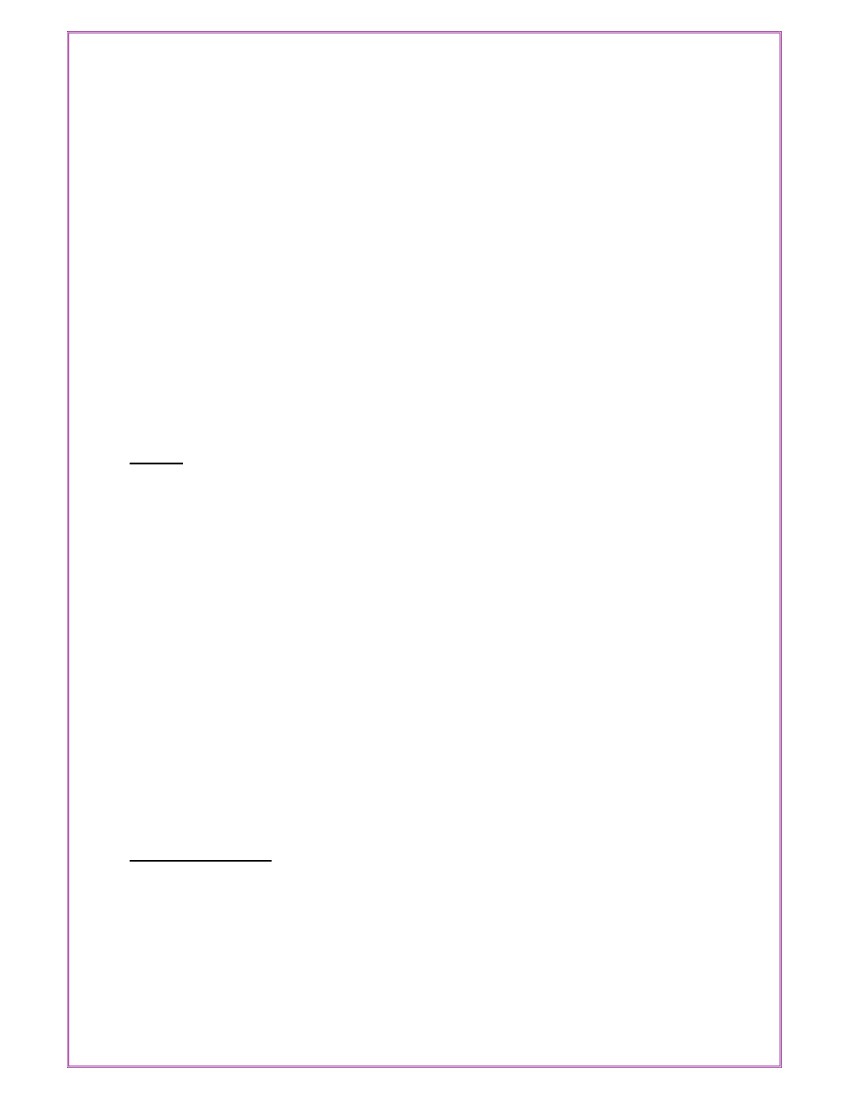 DBMS RECORDPage No: 40----------       1       2       3       4---------- 1 234-------------------- SACHIN  rahul swetha  ravi---------- ---------- ---------------   12msd1234   34msd3456   24fsdqw34  56msdqazxSelect CommandPreviously we have seen simple use of select statement to retrieve the data from the table.Now we have look further use of Select statement.Distinct ClauseTo prevent the selection of distinct rows, we can include distinct clause with selectcommand.The following command will exclude duplicate empno.SQL> select distinct deptno from emp_master;DEPTNO10202 rows selected.Select command with where clause:To list out specific rows from a table we can include where clause. We have to specifyconditions with where clause to filter the records. The where clause is similar which we haveused with delete and update command. It can be done using :Select <column(s)> from <table name> where [condition(s)];ExampleSuppose you want to view only those rows where HireDate is 1-JAN-00.SQL> select empno,ename from emp_master where hiredate = ‘1-jan- 00’;EMPNO1122ENAMEAllen1 row selected.UPDATE TableSQL> update Passenger set age='43' where PNR_NO='2';DBMS RECORDPage No: 411 row updated.SQL> select * from Passenger;   PNR_NOTICKET_NO--------------------       11       22       33       44  NAME--------------------SACHINrahulswetharavi AGE----------   12   43   24   56 SEXPPNO---------- ---------------  msd1234   msd3456   fsdqw34  msdqazxDELETESQL> delete from Passenger where PNR_NO='4';1 row deleted.SQL> select * from Passenger;   PNR_NOTICKET_NONAME---------- ------------------------------       11SACHIN       22rahul       33swetha AGE SEXPPNO---------- ---------- ---------------12msd1234 43msd3456 24fsdqw34DROP TableSQL> drop table Cancellation;Table dropped.Select command with DDL and DML command.Select command is used to provide information of the table. But apart from retrieving data itis used with some DDL and DML commands.Table Creation with select statementOne can create table using select statement as per follows :create table <table name> as select <columnname(s)> from <existing table name>;ExampleUsing following command we can copy emp_master table into emp_master_copy.SQL>create table emp_master_copy as select * from emp_master;It will create emp_master_copy table with the same Structure and data of emp_mastertable. Suppose if you want to create new table with some specific columns only, then youhave to specify column name in select statement as per follows:DBMS RECORDPage No: 42SQL>create table emp_master_copy1 (eno,nm) as select empno,ename from emp_master;This command will create a new table emp_master_copy1 with only two columns eno andnm similar to empno and ename available in emp_master If you want to make a copy oftable without any data i.e. only structure of table, one have to specifywrong condition (like1=2, 2=3,11=13).SQL>create table emp_copy as select * from emp_master where 1=2;The condition 1=2 will never satisfy so select statement will retrieve none row and onlystructure will copy.Insert data using Select statementInserting records from one table to another table can also possible through select statement.Syntax:Inert into <tablename> (select <columns> from <tablename>);ExampleSQL> insert into emp_copy (select * from emp_master);This will insert all the rows of emp_master.R When you insert data into one table from another table data structure should be same ofboth the table.If you want to make copy of selected columns data from one table to another table the datastructure of both the columns should be same.ExampleSQL> insert into emp_copy(nm) (select name from emp_master);Change Table NameOne can change the existing table name with a new name.SyntaxRename <OldName> To <NewName>;Example:SQL> Rename emp_master_copy1 To emp_master1;Table Renamed.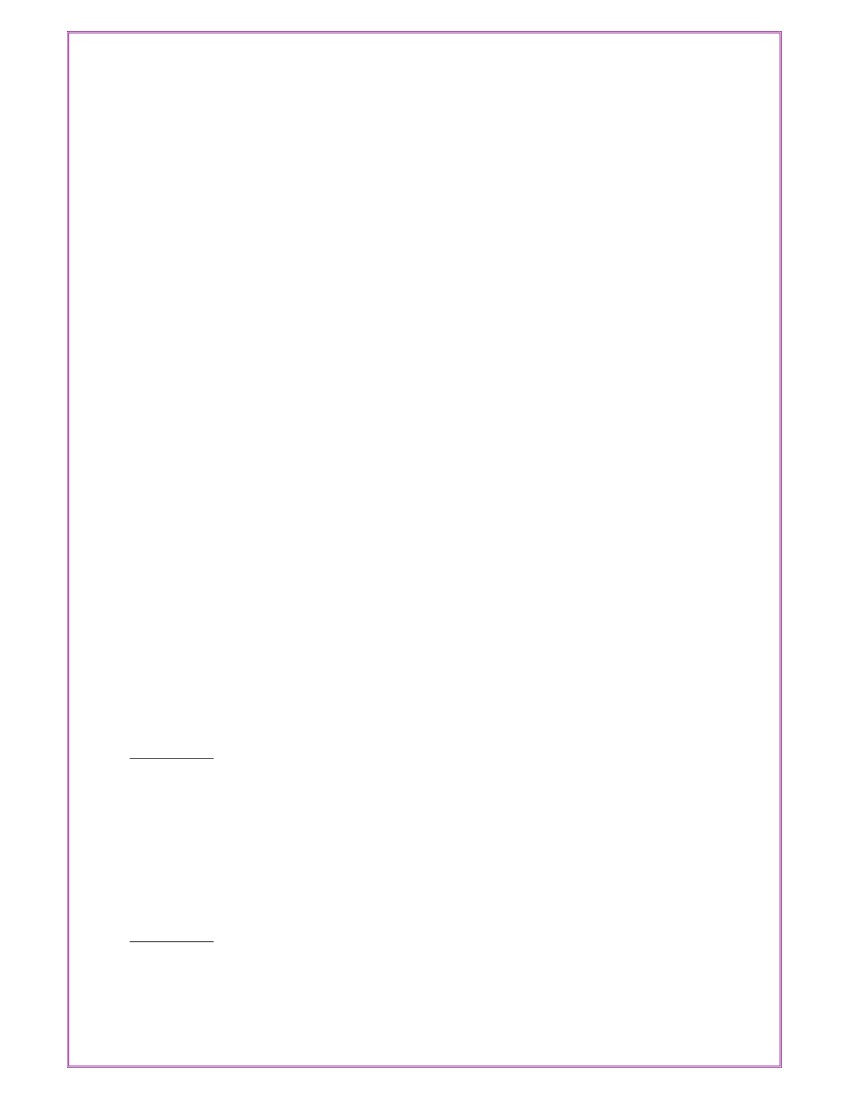 DBMS RECORDPage No: 43Exp No: 6Date: _ _/_ _/ _ _Aim: Practice Queries using ANY, ALL, IN, EXISTS, UNION, INTERSECTSet OperatorsSet operators combine the results of two queries into a single one. The following setoperators are availablein SQL. Union Union All Intersect MinusWhile we are using set operators the following points must be keep in mind The queries,which are related by a set operator should have the same number of column and thecorresponding columns, must be of the data types.Such a query should not contain anycolumns of long data type.The label under which the rows are displayed are those from thefirst select statement.Union: The union operator returns all distinct rows selected by two or more queries.The following examplecombines the result of two queries with the union operator, which eliminates duplicate rows.SQL> select order_no from order_master;ORDER_NOO001O002O003O004SQL> select order_no from order_detail;ORDER_NOO003O004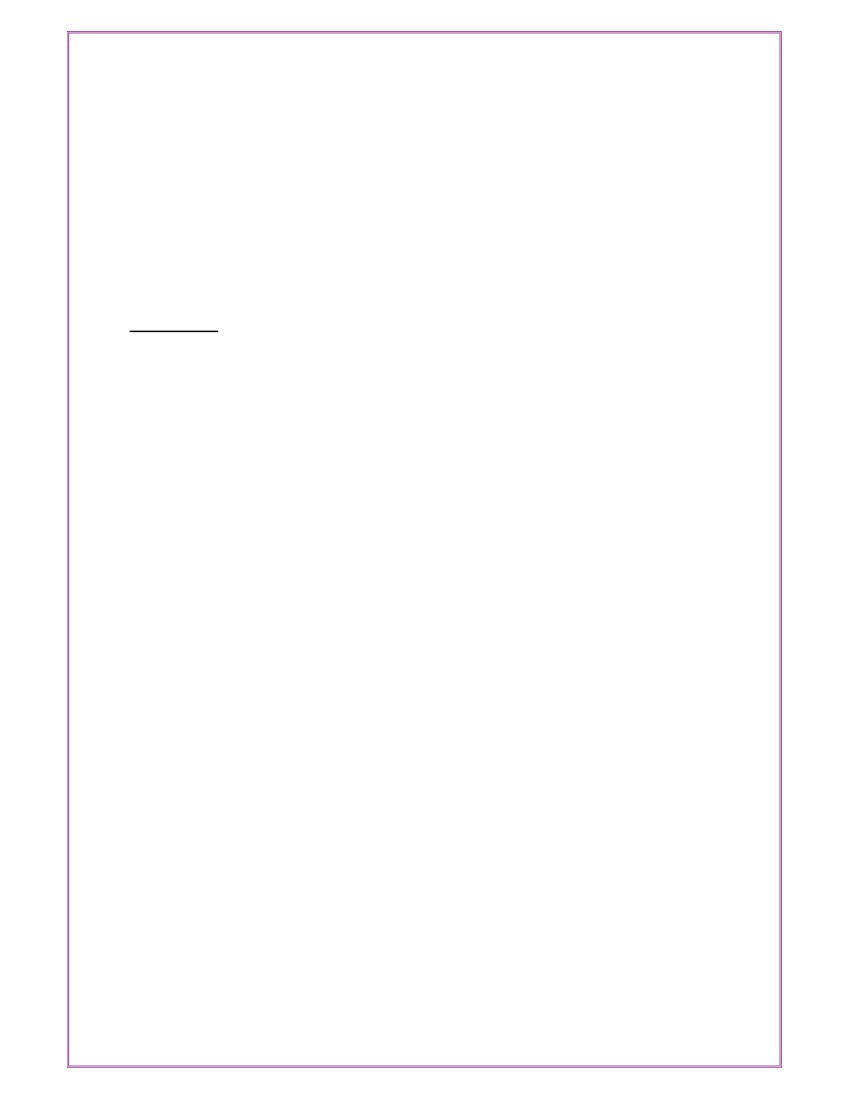 DBMS RECORDPage No: 44O005O006O007Now we check output using union operator.Example:SQL>select order_no from order_master union select order_no fromorder_detail;ORDER_NOO001O002O003O004O005O006O007Union All : The union all operators returns all rows selected by either query includingduplicates. The following example combines the result with the aid of union all operator,which does not eliminates duplicate rows.Example:SQL> select order_no from order_master union all select order_no fromorder_detailORDER_NOO001O002O003O004O003O004O005O006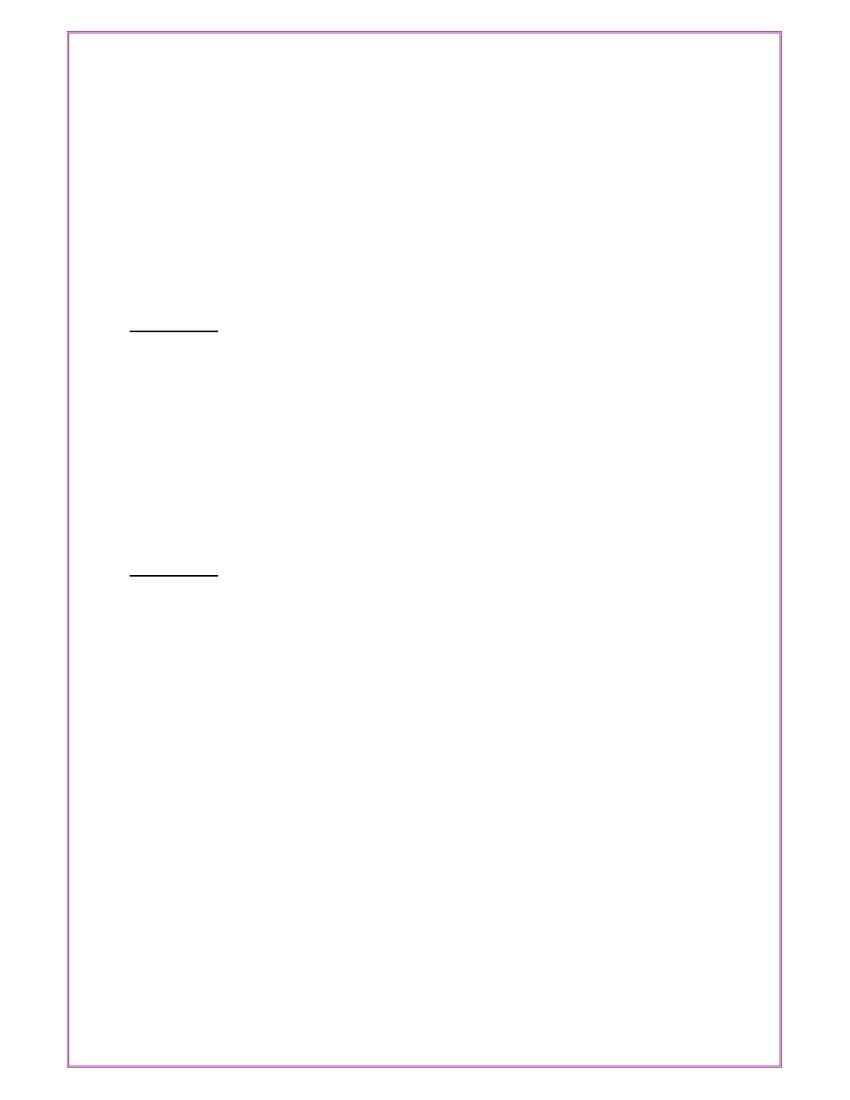 DBMS RECORDPage No: 45O007Intersect : The intersect operator outputs only rows produced by both the queriesintersected i.e. the output in an intersect clause will include only those rows that areretrieved by both the queries.Example:SQL> select order_no from order_master intersect select order_no fromorder_detail;ORDER_NOO003O004Minus : The Minus operator outputs the rows produced by the first query, after filtering therows retrieved by the second query.Example:SQL> select order_no from order_master minus select order_no from order_detail;ORDER_NOO001O002EXAMPLE QUERIES: 1. Display Unique PNR_NO of all PassengersSQL> select PNR_NO from Passenger;           PNR_NO           ----------               1               2               3               4               5               6               77 rows selected.2. Display all the names of male PassengersDBMS RECORDPage No: 46SQL> select Name from Passenger where Sex='m';    NAME    --------------------    SACHIN    rahul    rafi    salim    riyaz3. Display Ticket numbers and names of all Passengers SQL> select Ticket_NO,Name from Passenger;         TICKET_NONAME        ------------------------------               1SACHIN               2rahul               3swetha              23rafi              12salim              34riyaz              21neha 7 rows selected.4. Display the source and destination having journey time more than 10 hours.SQL> select source, destination from Ticket where Journey_Dur>10;          SOURCEDESTINATION           ------------------------------              HYDBAN              SECBAN              HYDMUM5. Find the ticket number of passenger whose name starts with ‘S’ and ends with ‘H’SQL> select Ticket_NO from Passenger where Name like'S%'and name like'%N';      TICKET_NO        ----------            16. Find the names of the passenger whose age is between 20 and 40SQL> select Name from Passenger where age between 20 and 40;NAME--------------------swetharafiriyaznehaDBMS RECORDPage No: 477. Display all the name of the passengers beginning with ‘r’SQL> select Name from Passenger where Name like 'r%';        NAME        --------------------        rahul        rafi        riyaz8. Display the sorted list of Passenger NamesSQL> select Name from Passenger ORDER BY Name;       NAME       --------------------       SACHIN       neha       rafi       rahul       riyaz       salim       swetha       7 rows selected.DBMS RECORDPage No: 48Exp No: 7Date: _ _/_ _/ _ _AIM: Practice Queries using Aggregate functions, Group By, HavingOrder Clause.Group Functions:Clause andA group functions returns a result based on a group of rows. Some of these are just purelymathematical functions. The group functions supported by Oracle are summarized below:1) Avg (Average): This function will return the average of values of the column specified inthe argument of the column.Example:SQL> select avg(comm) from emp_master;AVG(COMM)————-766.666672) Min (Minimum): The function will give the least of all values of the column present inthe argument.Example:SQL>Select min(salary) from emp_master;MIN(SALARY)—————-34003) Max (Maximum): To perform an operation, which gives the maximum of a set of valuesthe max, function can be made use of.Example:SQL>select max(salary) from emp_master;This query will return the maximum value of the column specified as the argument.MAX(SALARY)—————-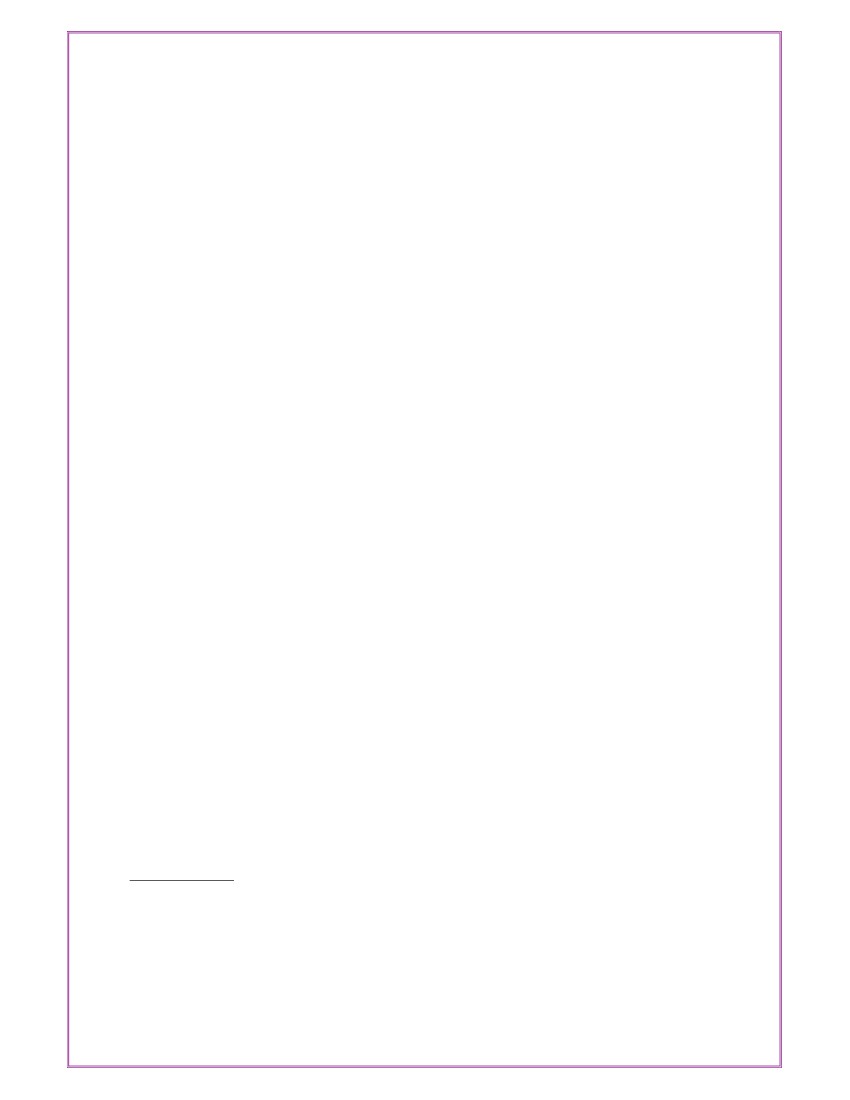 DBMS RECORDPage No: 49100004) Sum: The sum function can be used to obtain the sum of a range of values of a record set.Example:SQL>Select sum(comm) from emp_master;SUM(COMM)————-23005) Count: This function is used to count number rows. It can take three different arguments,which mentioned below.Syntax:Count(*)Count(column name)Count(distinct column name)Count (*): This will count all the rows, including duplicates and nulls.Example:SQL>Select count(*) from emp_master;COUNT(*)————4Count (Column name) : It counts the number of values present in the column withoutincluding nulls.Example:SQL> select count(comm) from emp_master;COUNT(comm)3Count (distinct column name) : It is similar to count(column name) but eliminates duplicatevalues while counting.Example: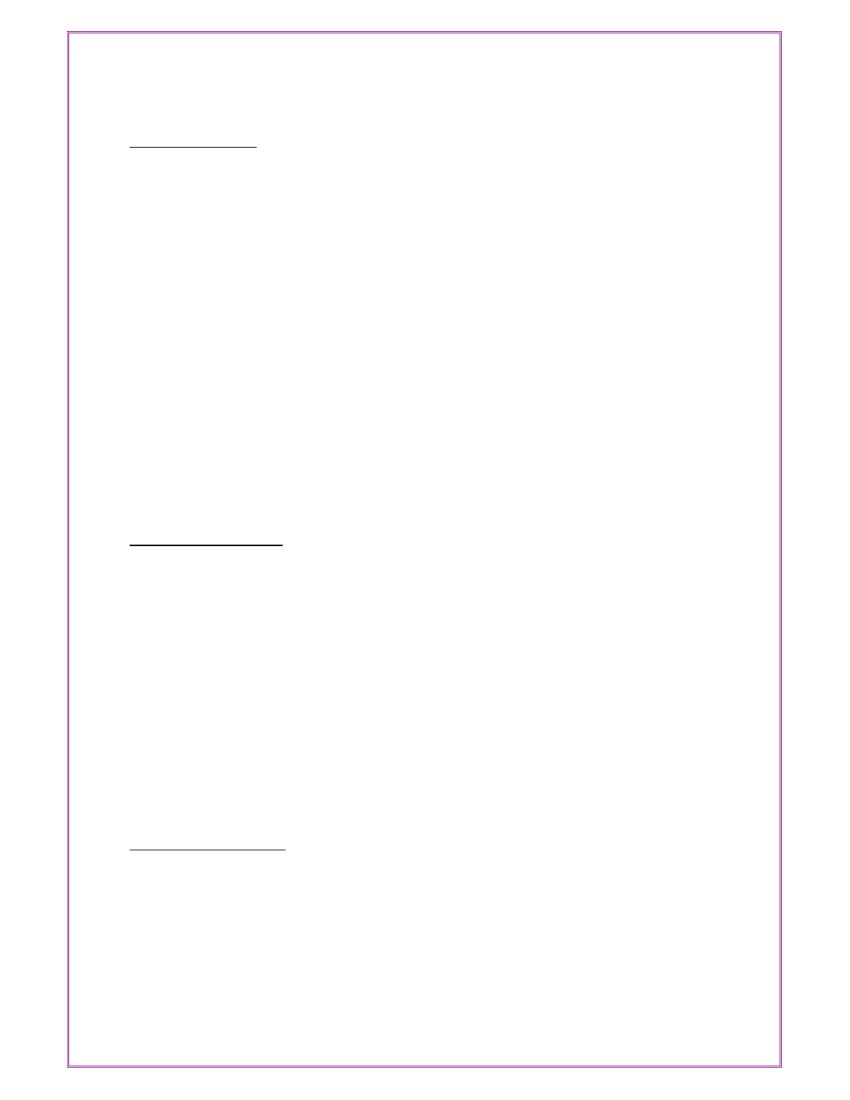 DBMS RECORDPage No: 50SQL>Select count(distinct deptno) from emp_master;COUNT(DEPTNO)2Group By ClauseGroup by clause is used with group functions only. Normally group functions returnsonly one row. But group by clause will group on that column. The group by clause tellsOracle to group rows based on distinct values for specified columns, i.e. it creates a data set,containing several sets of records grouped together based on a condition.Select group function from table name group by column nameExample:SQL>select deptno,count(*) from emp_master group by deptno;DEPTNO COUNT(*)102022Having ClauseThe having clause is used to satisfy certain conditions on rows, retrieved by using group byclause.Having clause should be preceding by a group by clause. Having clause further filtersthe rows return by group by clause.ExampleSQL> select deptno,count(*) from emp_master group by deptno having Deptno is not null;DEPTNO1020COUNT(*)22Order By ClauseOrder by clause is used to arrange rows in either ascending or descending order. The orderby clause can also be used to arrange multiple columns. The order by clause should be the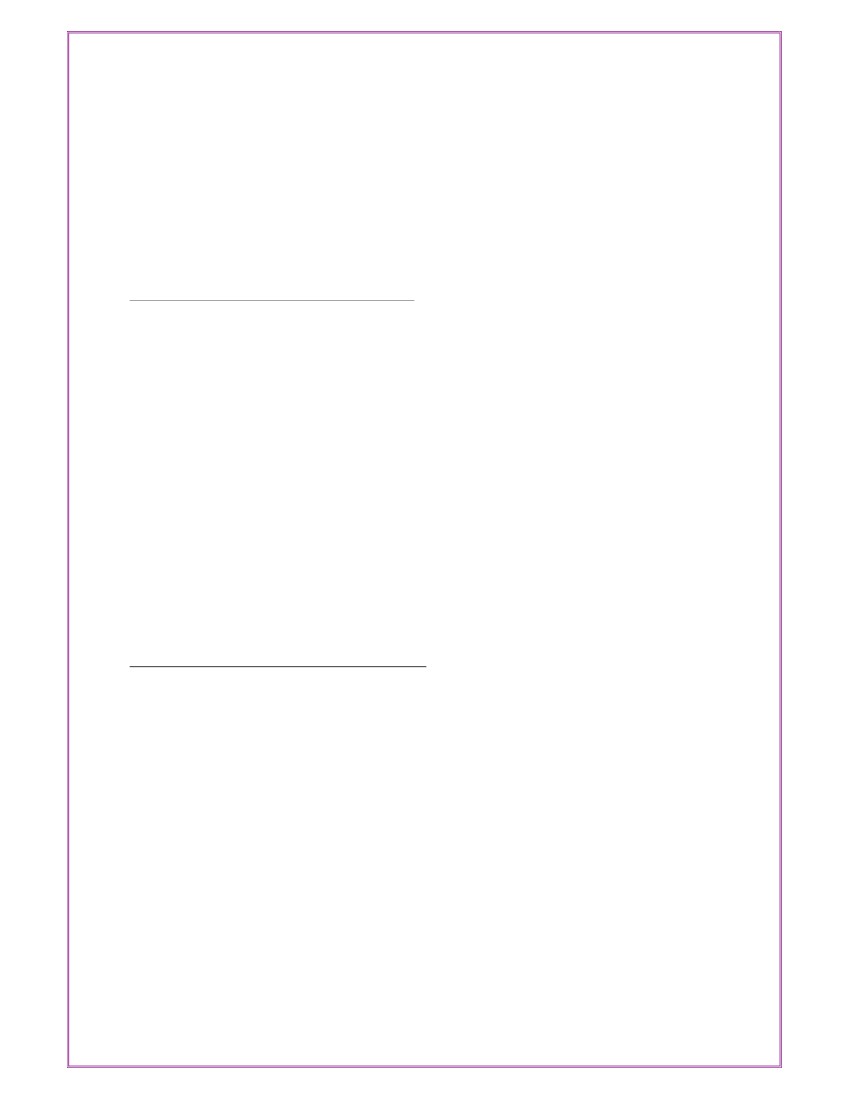 DBMS RECORDPage No: 51last clause in select statement.It is used as per follows :select<column(s)> from <TableName> where [condition(s)][order by <columnname> [asc/]desc];ExampleIf you want to view salary in ascending order the following command can performed:SQL> select empno,ename,salary from emp_master order by salary;EMPNO11231124112211254 rows selected.If you have not specify any order by default it will consider ascending order and salary willbe displayed in ascending order. To retrieve data in descending order the desc keyword isused after order by clause.SQL> select empno,ename,salary from emp_master order by salary desc;And the output will opposite from above.ENAMEKingMartinAllenTanmaySALARY340070001000010000EMPNO11221125112411234 rows selected.ENAMEAllenTanmayMartinKingSALARY100001000070003400SQL *Plus having following operators. Arithmetic Operators Comparison Operators Logical OperatorArithmetic Operator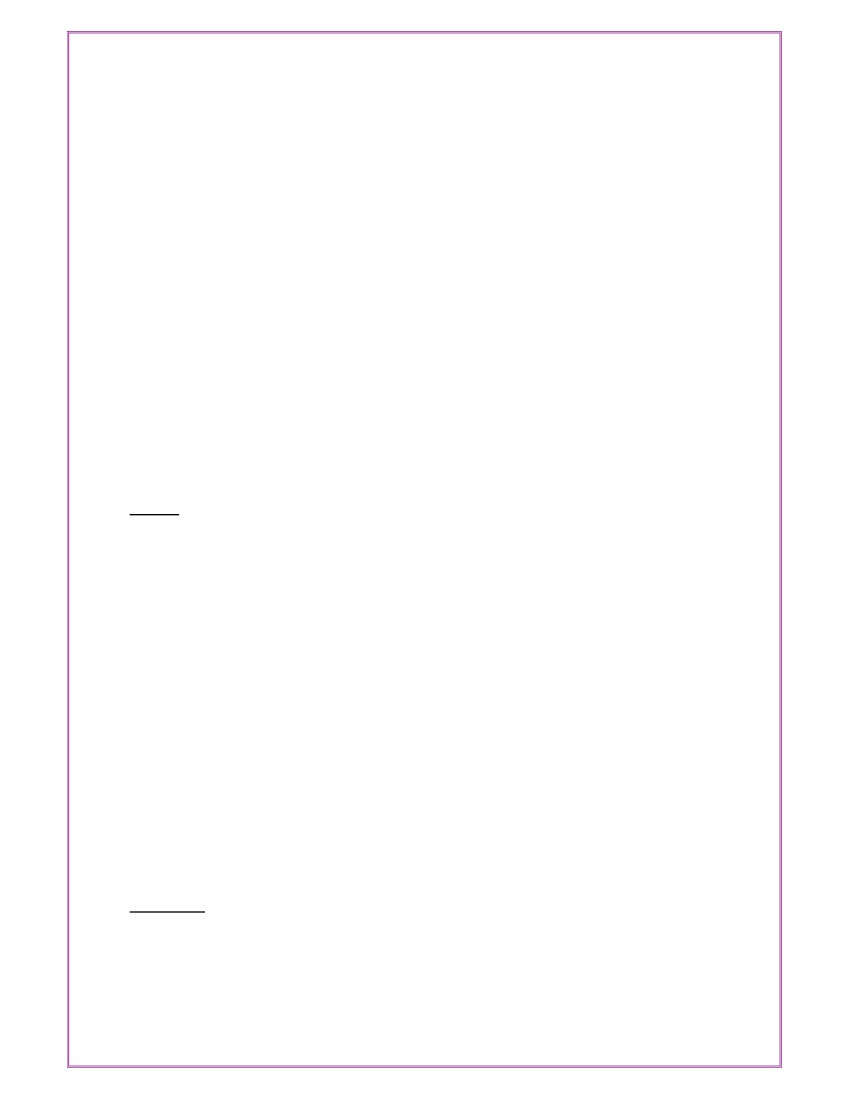 DBMS RECORDPage No: 52Arithmetic operators are used to perform calculations based on number values. Thearithmetic operators are + (addition), - (subtraction), * (multiplication) and / (division). Wecan include them in sql command.ExampleSQL> select salary+comm from emp_master;Salary+comm1100037008000(Null)4 rows selected.Example:SQL> select salary+comm net_sal from emp_master;NET_S1100037008000(Null)4 rows selected.In above query, it will give output of salary+comm and net_sal is column alias, which isused to change column heading. So the output will be displayed under the net_sal heading. Ifyou calculate any number value with null value, it will always return null value.In arithmetic operators * and / have equal higher precedence. And + and – have equal lowerprecedence.Check the following illustrates the precedence of operators.SQL> Select 12*(salary+comm) annual_netsal from emp_master;ANNUAL_1320004440096000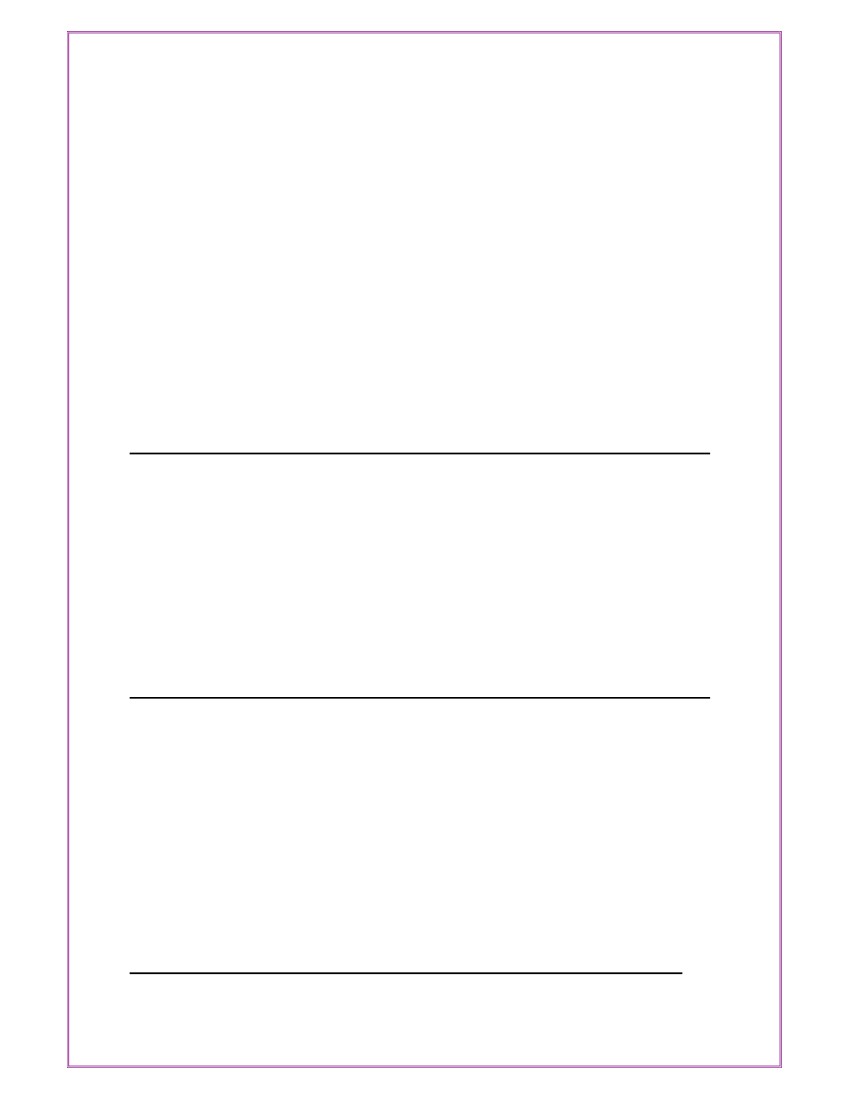 DBMS RECORDPage No: 53(Null)4 rows selected.If the parenthesis is omitted then multiplication will be performed first followed by addition.We can change the order of evaluation by using parenthesis.Comparison Operators:Comparison operators are used in condition to compare one expression with other. Thecomparison operators are =, >, <, >=, <=, !=, between, like , is null and in operators.Between operator is used to check between two values.33Example:SQL> select * from emp_master where salary between 5000 and 8000;EMPNO1124ENAMEMartinJOBHIREDATESALARY7000DEPTNO COMM201000Manager 30-aug-001 row selected.The above select statement will display only those rows where salary of employee isbetween 5000 and 8000.IN Operator:The in operator can be used to select rows that match one of the values in a list.SQL>Select * from emp_master where deptno in(10,30);EMPNO11221125ENAMEAllenTanmayJOBHIREDATESALARY1000010000DEPTNO COMM10101000Manager 1-JAN-0016-SEP-002 rows selected.The above query will retrieve only those rows where deptno is either in 10 or 30.LIKE Operator:Like operator is used to search character pattern, we need not know the exact charactervalue. The like operator is used with special character % and _ (underscore).SQL> select * from emp_master where job like ‘M%’;EMPNO1122ENAMEAllenJOBHIREDATESALARY10000DEPTNO10COMM1000Manager 1-jan-00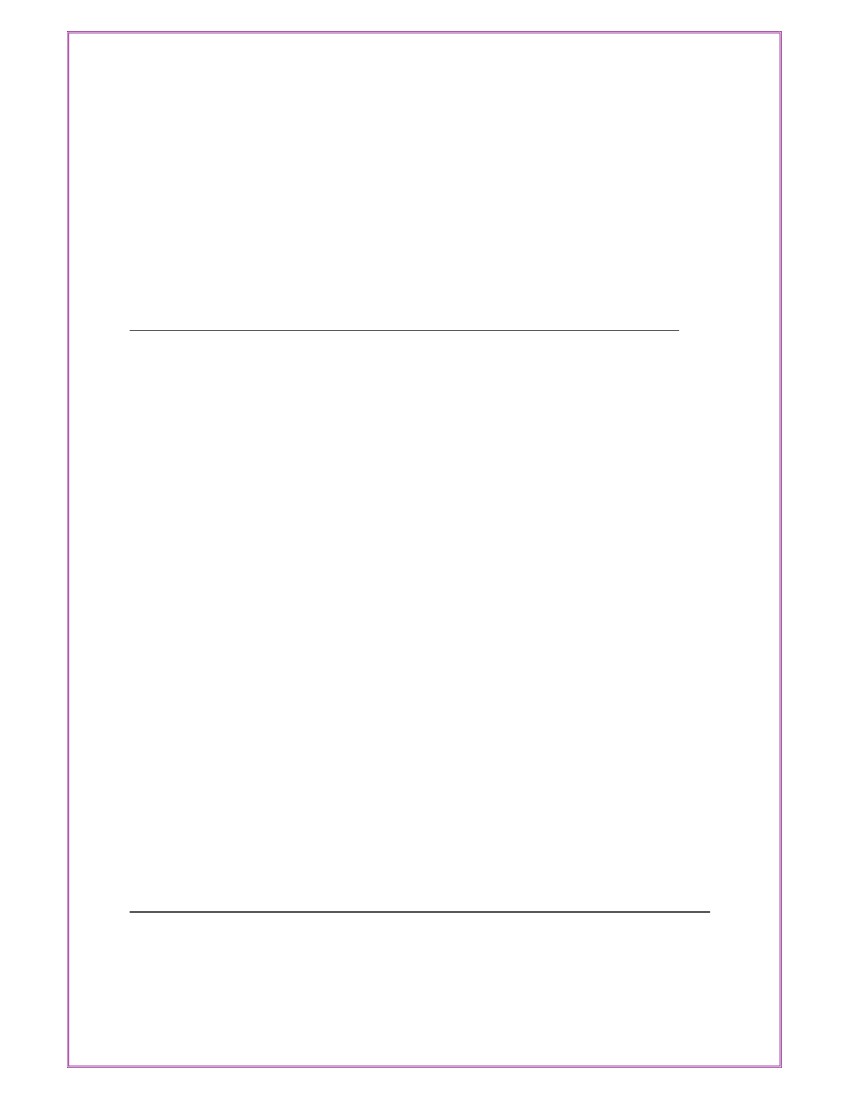 DBMS RECORDPage No: 541124MartinManager 30-aug-0070002010002 rows selected.The above select statement will display only those rows where job is starts with ‘M’followed by any number of any characters. % sign is used to refer number of characters (itsimilar to * asterisk wildcard in DOS), while _ (underscore) is used to refer singlecharacter(it similar to ? question wildcard in DOS).SQL>Select * from emp_master where job like ‘_lerk’;EMPNO11231 row selected.In above query, it will display only those rows where job is start with any single characterbut ends with ‘clerk’.Logical Operators:Logical operators are used to combine the results of two conditions to produce a singleresult. The logical operators are AND, NOT and OR.AND Operator:The Oracle engine will process all rows in a table and display the result only when all theconditions specified using the AND operator are satisfied.SQL> select * from emp_master where salary > 5000 and comm < 750 ;No rows selected.The select statement will return only those rows where salary is greater than 5000 and commis less than 750. If both the conditions are true then only it will retrieve rows.OR Operator:The Oracle engine will process all rows in a table and display the result only when any ofthe conditions specified using the OR operators are satisfied.SQL>select * from emp_master where salary > 5000 or comm < 750;EMPNO112211231124ENAMEAllenKingJOBManagerClerkHIREDATE1-jan-0030-jun-0030-aug-00SALARY1000034007000102020DEPTNOCOMMENAMEKingJOBClerkHIREDATE30-jun-00SALARY3400DEPTNO20COMM30010003001000Martin Manager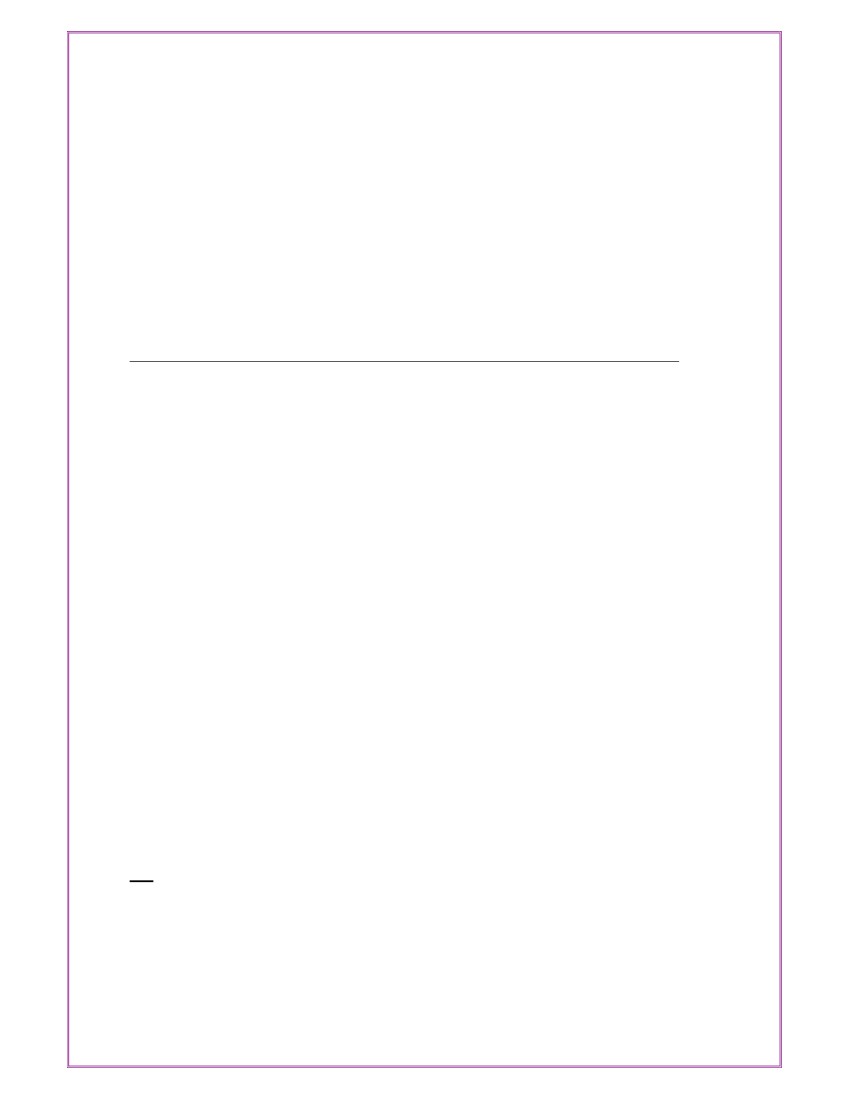 DBMS RECORDPage No: 551125Tanmay16-SEP-0010000104 rows selected.This select statement will check either salary is greater than 5000 or comm is less than 750.ie it will return all the records either of any one condition returns true.NOT Operator:The Oracle engine will process all rows in a table and display the result only when none ofthe conditions specified using the NOT operator are satisfied.SQL> select * from emp_master where not salary = 10000;EMPNO11231124ENAMEKingMartinJOBClerkHIREDATE30-jun-00SALARY34007000DEPTNO2020COMM3001000Manager 30-aug-002 rows selected.This select statement will return all the records where salary is NOT equal to 10000.Pre-define FunctionsOracle functions serve the purpose of manipulating data items and returning a result.Functions are also capable of accepting user-supplied variables or constants and operationson them. Such variables and constants are called arguments.Functions are classified into Group Functions and Single Row Functions (ScalarFunctions).Before we check single row function and group function, we will take a look onDual table”The Oracle Table Dual”Dual is a small oracle worktable, which consists of only one row and one column, andcontains the value x in that column. Besides arithmetic calculations, it also supports dateretrieval and it’s formatting.SQL> select 2*2 from dual;2*24Single Row Functions (Scalar Functions):Functions that act on only one value at a time are called as Single Row Functions. ASingle Row function returns one result for every row of a queried table or view.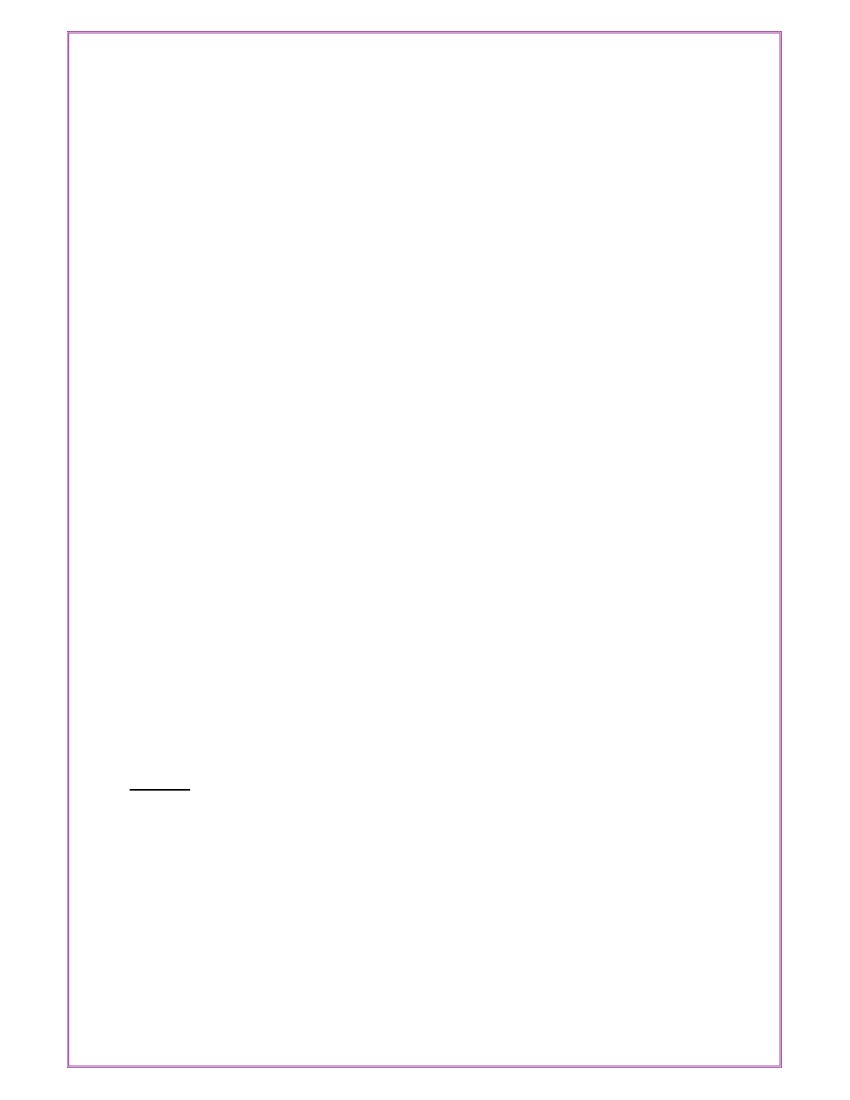 DBMS RECORDPage No: 56Single Row functions can be further grouped together by the data type of their argumentsand return values. Functions can be classified corresponding to different data types as : String Functions : Work for String Data type Numeric Functions : Work for number Data type Conversion Functions : Work for conversion of one data type to another Date Functions : Work for Date Data type 36String Functions:String functions accept string input and return either string or number values.1) Initcap (Initial Capital): This String function is used to capitalize first character of theinput string.Syntax:initcap(string)Example:SQL> select initcap(‘azure’) from dual;INITCAzure2) Lower: This String function will convert input string in to lower case.Syntax:Lower(string)Example:SQL> select lower(‘AZURE’) from dual;LOWERazure3) Upper: This string function will convert input string in to upper case.Syntax:Upper(string)Example:SQL> select upper(‘azure’) from dual;UPPER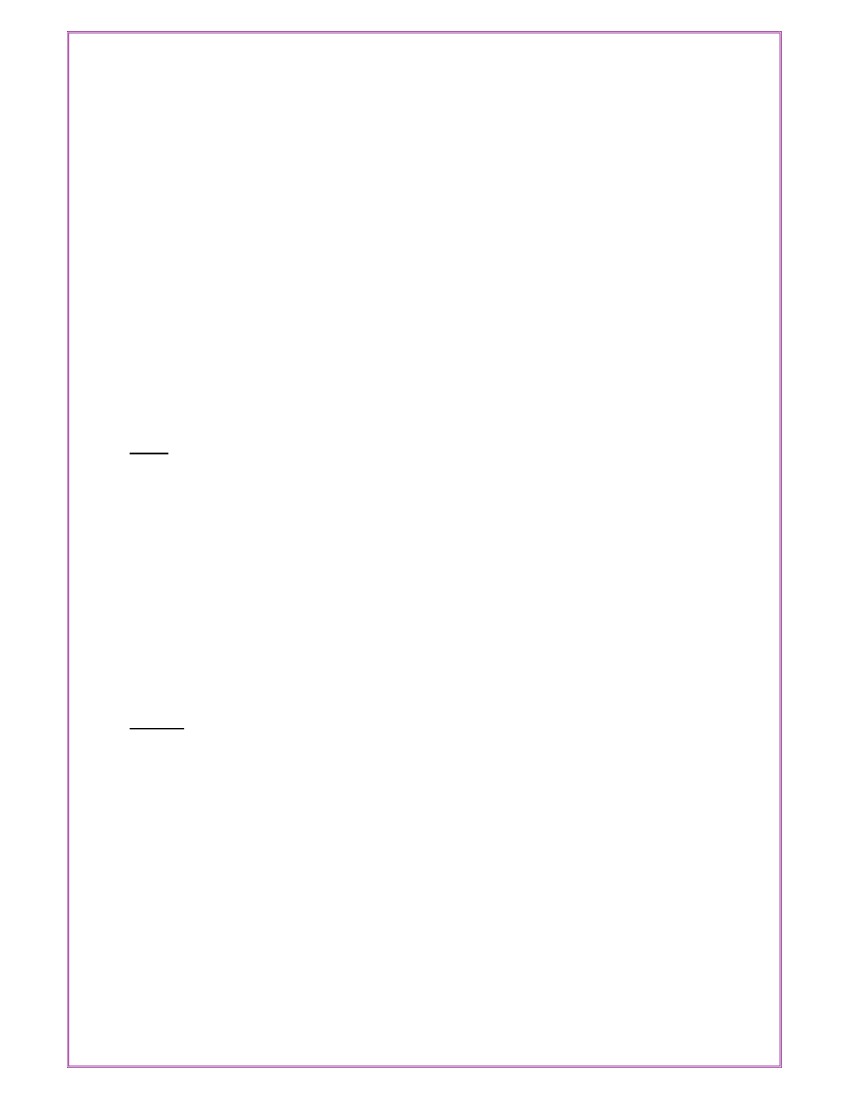 DBMS RECORDPage No: 57——-AZURE4) Ltrim (Left Trim): Ltrim function accepts two string parameters; it will fetch only thoseset of characters from the first string from the left side of the first string, and displays onlythose characters which are not present in second string. If same set of characters are notfound in first string it will display whole stringSyntax:Ltrim(string,set)Example:SQL>select ltrim(‘azuretech’,’azure’) from dual;LTRItech5) Rtrim (Right Trim): Rtrim function accepts two string parameters; it will fetch onlythose characters from the first string, which is present in set of characters in second stringfrom the right side of the first string.Syntax:Rtrim(string,set)Example:SQL>select rtrim(‘azuretrim’,’trim’) from dual;RTRIMazure6) Translate: This function is useful when you want to encrypt string. It will take firstcharacter from string1 and search the same character in string2 if that character is found thanit replaces that character out of string3 on base of position of character found in string2. Inbelow given example first character of string1 is found at position no 2 in string2, so it willextract second character from string3. Same way second character is found at positionnumber 4 in string2, so it will extract fourth character from string3 and so on. If anycharacter in string1 is not found in string2 then it is kept unchanged.Syntax: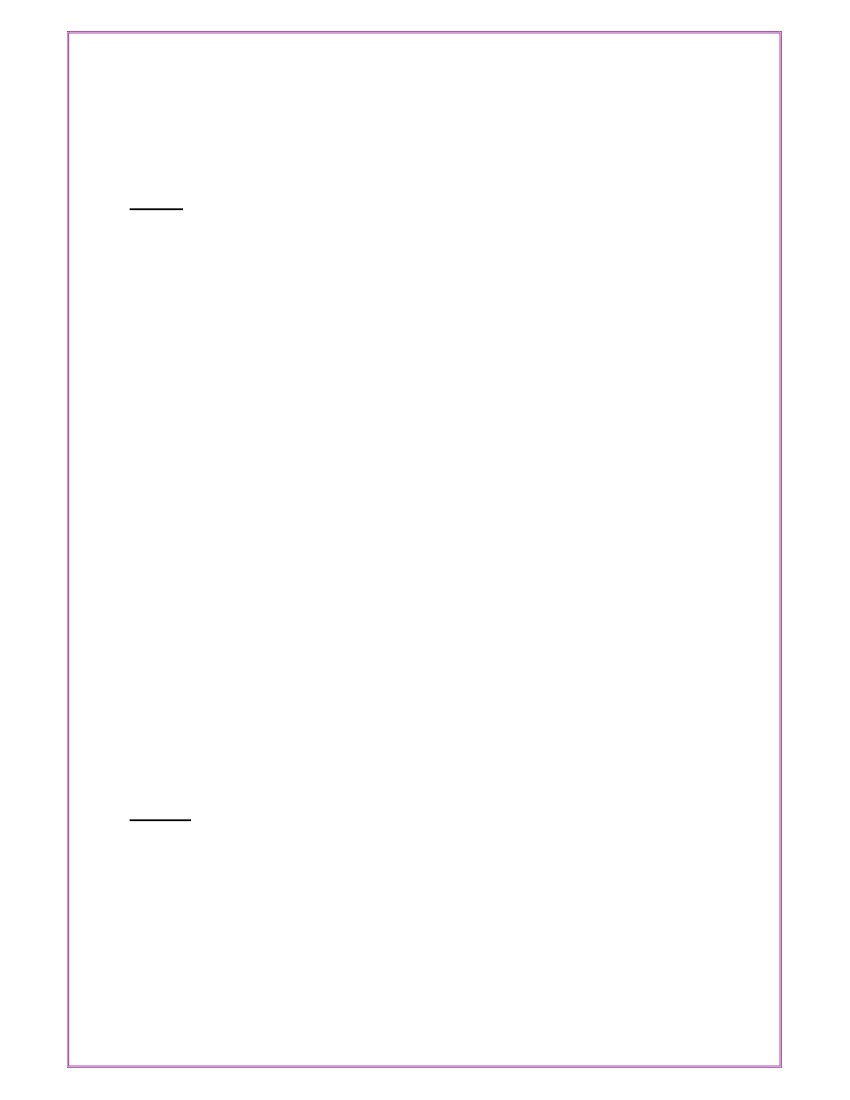 DBMS RECORDPage No: 58Translate(string1, string2, string3)Example:SQL>select translate(‘abcde’,’xaybzcxdye’,’tanzmulrye’) from dual;TRANSazure7) Replace: This function is useful when you want to search a specified string and replace itwith particular string form the string provided. For example, you want to search ‘A’ fromthe ‘TACHNOLOGIAS’ and replace it with ‘E’ to make it ‘TECHNOLOGIES’. Replacefunction accepts three arguments first argument is, from which string you want to search,second argument is what you want to search from the first argument and third argument isreplace string, value of second argument, if found will be replaced with value passed in thirdargument.Syntax:Replace(string, searchstring, replacestring)Example:SQL> select replace(‘jack and jue’,’j’,’bl’) from dual;8) Substr: Substring fetches out a piece of the string beginning at start and going for countcharacters, if count is not specified, the string is fetched from start and goes till end of thestring.Syntax:Substr(string, starts [, count])Example:SQL>select substr(‘azuretechnology’,4,6) from dual;SUBSTRretech9) Chr: Character function except character input and return either character or numbervalues. The first among character function is chr. This returns the character value of givennumber within braces.Syntax:Chr(number)DBMS RECORDPage No: 59Example:SQL>select chr(65) from dual;A10) Lpad (Left Pad): This function takes three arguments. The first argument is characterstring, which has to be displayed with the left padding. Second is a number, which indicatestotal length of return value and third is the string with which left padding has to be donewhen required.Syntax:Lpad(String,length,pattern)Example:Sql > select lpad(‘Welcome’,15,’*’) from dual;LPAD(‘WELCOME’,———————-********Welcome11) Rpad (Right Pad): Rpad does exact opposite then Lpad function.Syntax:Lpad(String,length,pattern)Example:SQL> select rpad(‘Welcome’,15,’*’) from dual;RPAD(‘WELCOME’,———————-Welcome********12) Length: When the length function is used in a query. It returns length of the input string.Syntax:Length(string)Example:SQL>select length(‘auzre’) from dual;LENGTH(‘AUZRE’)———————-5DBMS RECORDPage No: 6013) Decode: Unlike the translate function which performs character-by-characterreplacement the decode function does a value-by-value replacement.Syntax:Select decode(column name,if,then,if,then_....) from <tablename>;Example:SQL> select deptno,decode(deptno,10, ‘Sales’, 20, ‘Purchase’, ‘Account’)DNAME from emp_master;DEPTNO DNAME——— ————10 Sales20 Purchase20 Purchase10 Sales4 rows selected.14) Concatenation ( || ) Operator: This operator is used to merge two or more strings.Syntax:Concat(string1,string2)SQL> select concat(‘Azure’,’ Technology’) from dual;CONCAT(‘AZURE’,’————————Azure TechnologySQL> select ‘ename is ‘||ename from emp_master;‘ENAME IS’||ENAME————————-ename is Allenename is Kingename is Martinename is Tanmay4 rows selected.Numeric Functions: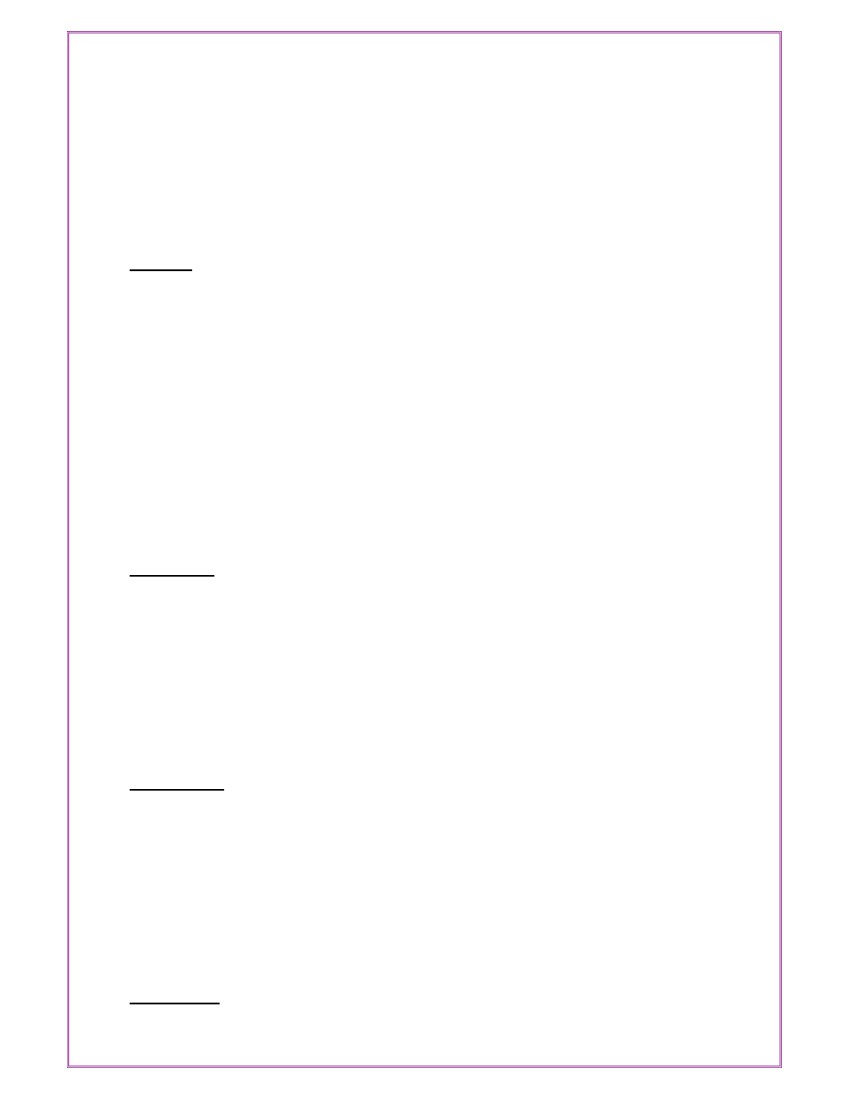 DBMS RECORDPage No: 611) Abs (Absolute): Abs() function always returns positive number.Syntax:Abs(Negetive Number)Example:SQL> select Abs(-10) from dual;ABS(-10)102) Ceil: This function will return ceiling value of input number. i.e. if you enter 20.10 it willreturn 21 and if you enter 20.95 then also it will return 21. so if there is any decimal value itwill add value by one and remove decimal value.Syntax:Ceil (Number)Example:SQL>select Ceil (23.77) from dual;CEIL(23.77)243) Floor: This function does exactely opposite of the ceil function.Syntax:Floor(Number)Example:SQL>select Floor(45.3) from dual;FLOOR(45.3)454) Power: This function will return power of raise value of given number.Syntax:Power(Number, Raise)Example:SQL>Select power (5,2) from dual;POWER(5,2)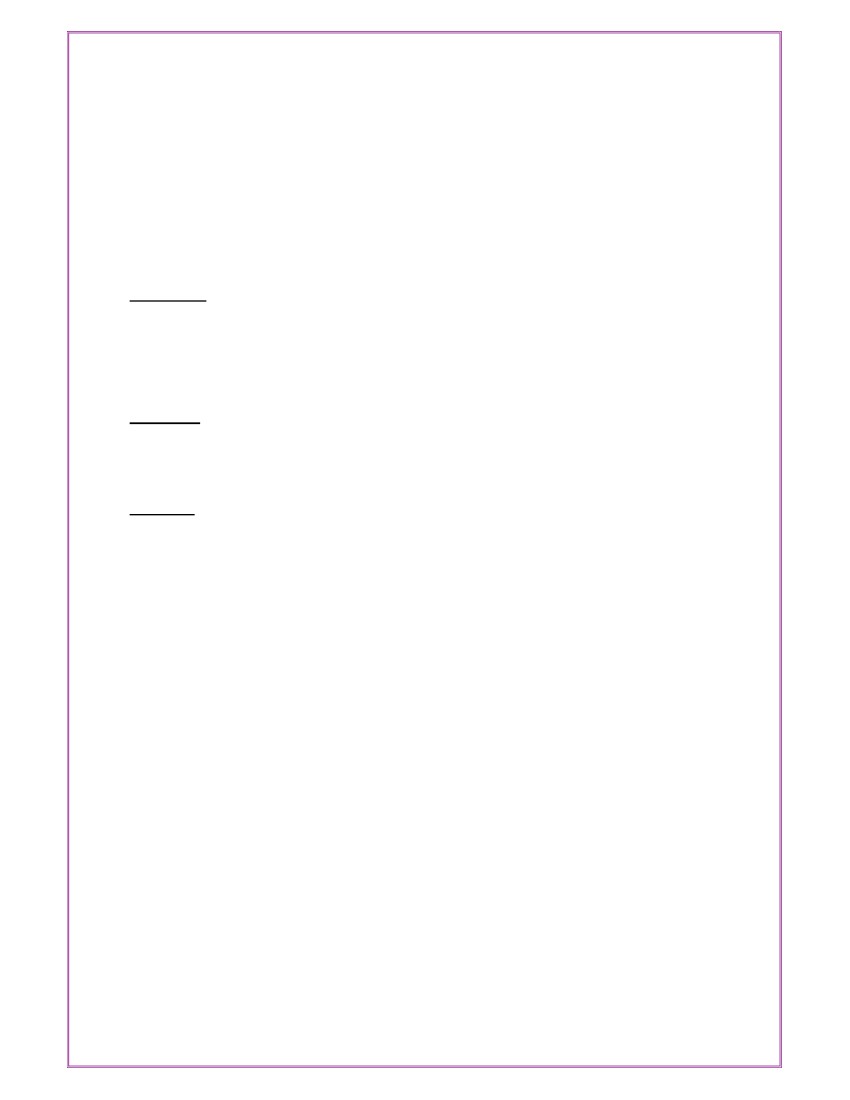 DBMS RECORDPage No: 62255) Mod: The function gives the remainder of a value divided by another value.Syntax:Mod(Number, DivisionValue)Example:SQL>select Mod(10,3) from dual;MOD(10,3)16) Sign: The sign function gives the sign of a value without it’s magnitude.SQL>select sign(-45) from dual;SIGN(-45)-1SQL>Select sign(45) from dual;SIGN(45)1Date Function:1) Add_Months: The add_months data function returns a date after adding a specified datawith the specified number of months. The format is add_months(d,n), where d is the dateand n represents the number of months.Syntax:Add_Months(Date,no.of Months)Example:SQL> select Add_Months(sysdate,2) from dual;This will add two months in system date.ADD_MONTH———02-NOV-012) Last_day: Returns the last date of month specified with the function.Syntax:Last_day(Date)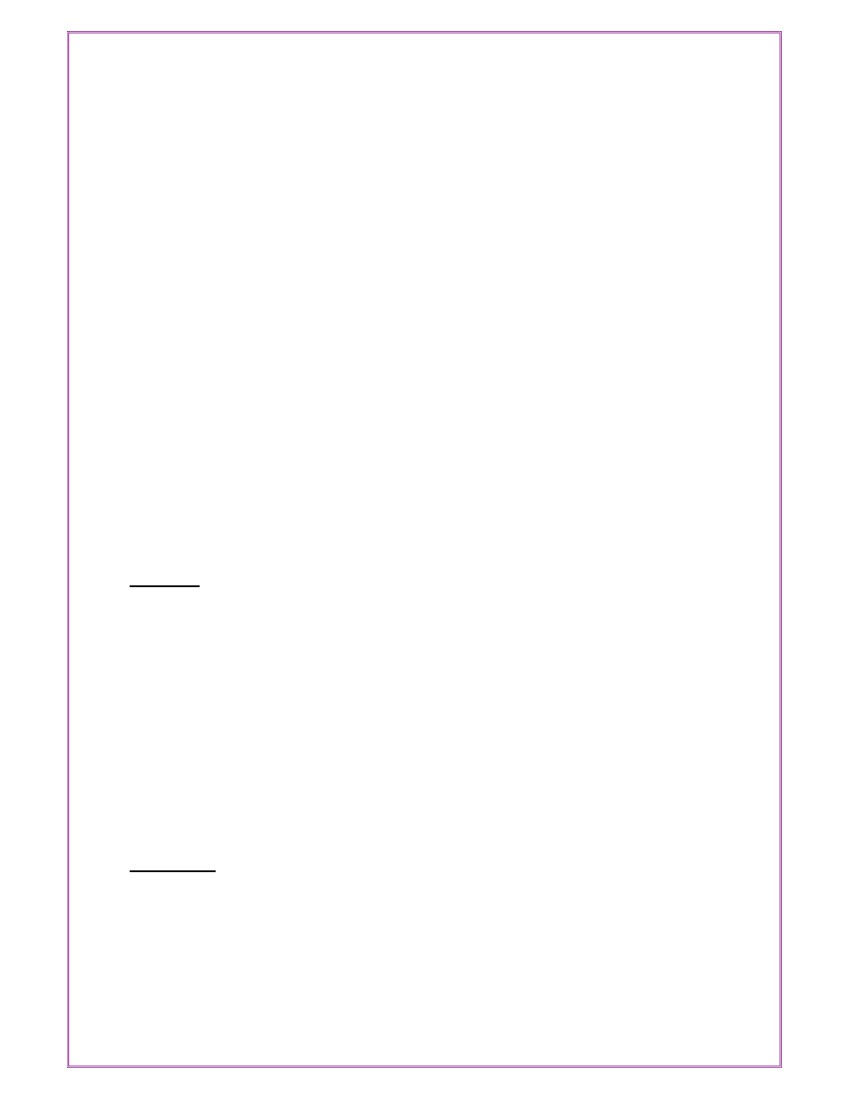 DBMS RECORDPage No: 63Example:SQL> select sysdate, last_day(sysdate) from dual;SYSDATE LAST_DAY———— ————-02-SEP-01 30-SEP-013) Months_Between: Where Date1, Date2 are dates. The output will be a number. If Date1is later than Date2, result is positive; if earlier, negative. If Date1 and Date2 are either thesame days of the month or both last days of months, the result is always an integer;otherwise Oracle calculates the fractional portion of the result based on a 31-day month andconsiders the difference in time components of Date1 and Date2.Syntax:Months_Between(Date1,Date2)Example:SQL>select months_between(sysdate,’02-AUG-01’) 溺onths_ from dual;MONTHS44) Next_Day: Returns the date of the first weekday named by ‘char’ that is after the datenamed by‘Date’. ‘Day’ must be the day of the week.Syntax:Next_Day(Date,Day)Example:SQL>select next_day(sydate, ‘sunday’) 哲ext_ from dual;This will return date of next sunday.NEXT_DAY09-SEP-005) Round: This function returns the date, which is rounded to the unit specified by theformat.Syntax: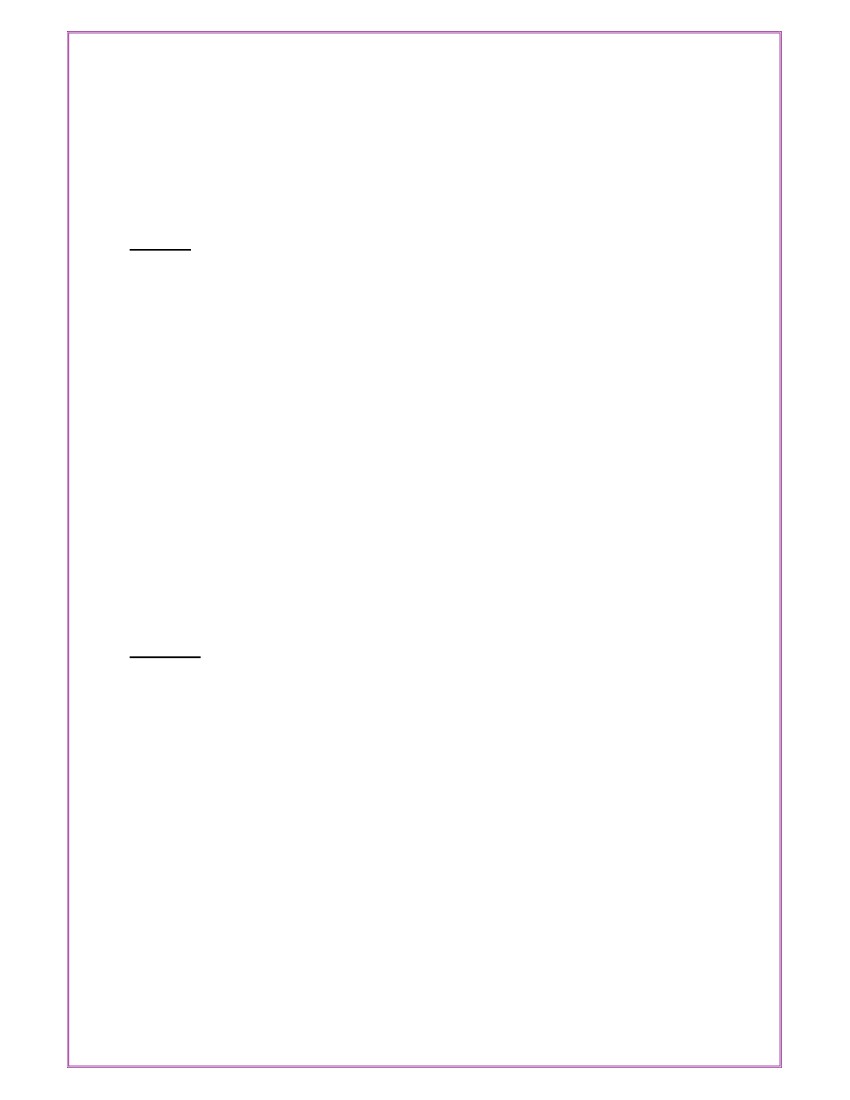 DBMS RECORDPage No: 64Round (Date, [fmt])If format is not specified by default date will be rounded to the nearest day.Example:SQL>Select round(‘4-sep-01’,’day’) 迭ounded_ from dual;Rounded02-SEP-01The date formats are ‘month’ and ‘year’.If rounded with ‘month’ format it will round with nearest month.If rounded with ‘year’ format it will round with nearest year.6) Trunc (Truncate): This function returns the date, which is truncated to the unit specifiedby the format.Syntax:Trunc(Date,[fmt])If format is not specified by default date will be truncated.Example:This will display first day of current week.SQL>Select Trunc(‘4-sep-01’,’day’) 典runcated_ from dual;Truncated02-SEP-01The date formats are ‘month’ and ‘year ’.If rounded with ‘month’ format it will display first day of the current month.If rounded with ‘year’ format it will display first day of the current year.Conversion Functions:Conversion functions convert a value from one data type to another. The conversionfunctions are classified into the following: To_Number() To_Char() To_Date()1) To_Number: The to_number function allows the conversion of string containing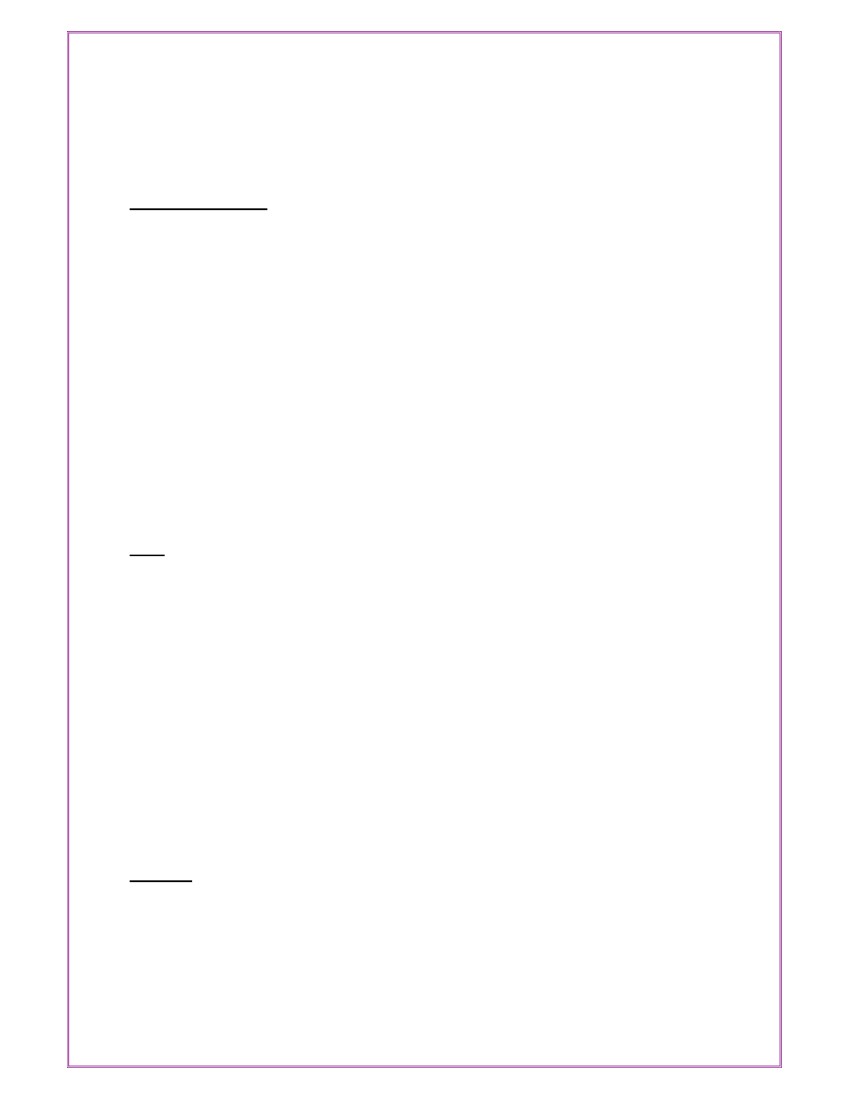 DBMS RECORDPage No: 65numbers into the number data type on which arithmetic operations can be performed.Example:SQL>Select to_number(‘50’) from dual;TO_NUMBER(‘50’)502) To_Char: To_char function converts a value of number data type to a value of char datatype, using the optional format string. It accepts a number (no) and a numeric format (fmt) inwhich the number has to appear. If ‘fmt’ is omitted, ‘no’ is converted to a char exactly longenough to hold significant digits.Syntax:To_char(no,[fmt])Example:SQL> select to_char(17145,’$099,999’) 鼎har_ from dual;Char$017,145To_char converts a value of date datatype to character value. It accpets a date, as well asthe format(fmt) in which the date has to appear. ‘fmt’ must be the date format. If ‘fmt’ isomitted, ‘date’ is converted to a character value in the default date format 電d-mon-yy_.Syntax:To_char(Date,[fmt])Example:SQL>select to_char(hiredate, ‘month dd yyyy’) 滴ireDate_ from emp_masterwhere salary = 10000;HireDateJanuary 01 2000September 16 20003) To_Date: The format is to_date(char [,fmt]). This converts char or varchar datatype todate datatype. Format model, fmt specifies the form of character. Consider the following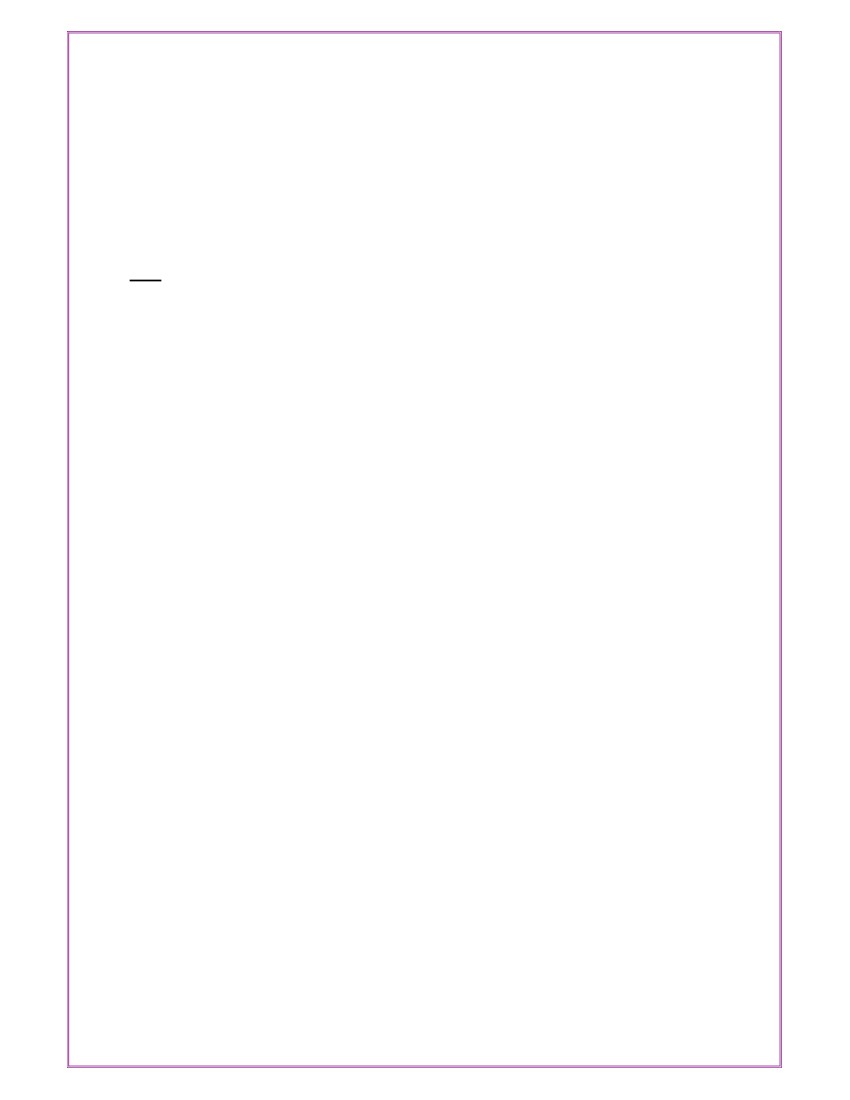 DBMS RECORDPage No: 66example which returns date for the string ‘January 27 2000’.Syntax:To_date(char,[fmt])Example:SQL>select to_date(’27 January 2000’,’dd/mon/yy’) 泥ate_ from dual;Date27-JAN-00Practice queries using Aggregate functions, Group by, having and Order By Clause.1. Write a query to Display the information present in the Cancellation and ReservationTablesSQL> select * from Reservation UNION select * from Cancellation;   PNR_NONO_OF_SEATSADDRESSCONTACT_NOSTATUS---------- ----------------------------------------- -----------------       12sdfgh1234543s       13msbtnk123456789s       22ldkp234567891s       22wertgfds12212121n       34dskng345678912n       35azxsdcvf13243546s       42ddfdsfsdfdsf3456789s       45abids567891234s       52allbd891234567s       511liopujth43256787s       61koti231456781s   PNR_NONO_OF_SEATSADDRESSCONTACT_NOSTATUS----------------------------------------- ----------       631swebnht453212345s       72dbdhfdbhf90876543s       73jklhg2345671s14 rows selected.2. Find the distinct PNR_NO that are presentSQL> SELECT PNR_NO, COUNT(*) AS NoOccurances FROM Passenger GROUP BYPNR_NO HAVING COUNT(*)>0;          PNR_NONOOCCURANCES       ----------------------              11              21DBMS RECORDPage No: 67                31                41                51                61                717 rows selected.3. Find the No of Seats booked for each PNR_NO using GROUP BY Clause.SQL> select PNR_NO,sum(No_of_seats) from Reservation group by PNR_NO;          PNR_NOSUM(NO_OF_SEATS)         --------------------------                13                61                22                45                52                36                73    7 rows selected.4. Find the number of seats booked in each class where the number of seats is greater than1.SQL> select class,sum(No_of_seats) from Reservation where class='a 'or class='b' or class='c' group by class having sum(No_of_seats)>1;       CLASSSUM(NO_OF_SEATS)       -------------------       a13       b7       c25. Find the total number of cancelled seats.SQL> select sum(No_of_seats) from Cancellation;          SUM(NO_OF_SEATS)          ----------------                    226. Creating and dropping viewsDBMS RECORDPage No: 68Exp No: 8AIM : Implement JoinsJoinsDate: _ _/_ _/ _ _Sometimes we require to treat multiple tables as though they were a single entity. Then asingle SQL sentence can manipulate data from all the tables. To achieve this, we have to jointables. The purpose of join is to combine the data spread across tables. A join is actuallyperformed by the ‘where’ clause which combines the specified rows of tables.Syntax for joining tablesselect columns from table1, table2, ... where logical expression;Basically there are three different types of joins: Simple Join Self Join Outer JoinSimple Join : This is the most frequently used join. It retrieves the rows from two tableshaving a common column and is further classified into equi-join and non-equi join. Equi joinis based on equality and where clause uses comparison operator equal to (=) to perform ajoin. Non-equi join specifies therelationship between columns belonging to different tablesby making use of relational operators( >,<,>=,<=, <>).Example:SQL> select * from order_master , order_detail where Order_master.order_no =order_detail.order_no;This select statement will join the output of order_master and order_detail and display onlythose rows where order_master’s order_no equals to order_detail’s order_no. In the exampleDBMS RECORDPage No: 69the column name is prefixed by the table name because both the tables have the samecolumn name i.e. order_no. Therefore to distinguish between them we use table names. Ifthe column names are unique, then we need not prefix it with the table name.Example:SQL> select a.*, b.* from itemfile a, order_detail b where a.max_level< b.qty_ordand a.itemcode = b.itemcode;This select statement will retrieve rows from itemfile and order_detail where qty_ord oforder_detail table is less than max_level of itemfile and Itemcode are common in both thetable. Here a and b is indicating table aliases name. To prevent ambiguity in a query weinclude table names in the select statements. Table aliases are used to make multiple tablequeries shorter and more readable.Self Join : In some situations, you may find it necessary to join a table to itself, as thoughyou were joining two separate tables. This is referred to as a self-join. In a self-join, tworows from the same table combine to form a result row. To join a table to it self, two copiesof the very ame table have to be opened in memory. Hence in the fromclause, the table nameneeds to be mentioned twice. Since the table names are same, the second table will overwritethe first table and in effect, result in only one table being in memory. This is because a tablename is translated into specific memory location. To avoid this, each table to be openedunder an alias. Now these table aliases will cause two identical tables to be opened indifferent memory locations. This will result in two identical tables to be physically presentin the computer’s memory.Display employees’salary with their manager’s salary. (Usedefault emp table)Example:SQL>select a.ename, a.salary, b.ename, b.salary from emp a, emp b where a.mgr =b.empno;This query will return employee name,salary with his manager’s name and salary.Outer Join : Outer join extends the result of simple join. An outer join returns all the rowsreturned by simple join as well as those rows from one table that do not match any row fromthe other table. This cannot be with a simple join. The outer join is represented by (+) sign.Example:DBMS RECORDPage No: 70SQL> select * from order_master a, order_detail b where a.order_no = b.order_no(+);This select statement will return all the records from order_master and only matchingrecords from order_detail. If (+) is not specified then it is simple join and it will retrieveonly matching records from both tables.Exp No: 9AIM : Implement Sub Queries:SubqueryDate: _ _/_ _/ _ _A subquery is a form of an SQL statement that appears inside another SQL statement. It isalso termed as nested query. The statement containing a subquery is called parent querystatement. The parent statement uses the rows returned by the subquery. Subquery is alwaysenclosed within parenthesis. Subquery will be evaluated first followed by the main query.Example:SQL> select * from order_master where order_no = (select order_no from order_detailwhere order_no = ‘O001’);In this case subquery will execute first and the main query’s condition will work onsubquery’s output.Now check the following select statement, what will the output.Example:SQL> select * from order_master where order_no = (select order_no from order_detail);It will return an error, ‘single-row subquery returns more than one row’.When subquery returns more than one row we have to use operators like any, all, in or notin.‘=any’ is equivalent to ‘in’ operator and ‘!=all’ is equivalent to not in.Example:SQL>Select * from order_master where order_no = any(select order_no from order_detail);SQL> select * from order_master where order_no in(select order_no from order_detail);Both select statements are equal. After using ‘any’ operator it display records fromorder_master where any order_no is equal to order_no from order_detail.Example:DBMS RECORDPage No: 71SQL> select * from order_detail where qty_ord =all(select qty_hand from itemfile whereitemrate =250);In above example the subquery will display area that holds the itemrate that is less than 250.The main query will display details about orders only if qty_ord is greater than all the valuesreturn by the subquery.Exp No: 10Date: _ _/_ _/ _ _AIM : Implement Views:ViewsAfter a table is created and populated with data, it may become necessary to prevent allusers from accessing all columns of a table, for data security reasons. This would meancreating several tables having the appropriate number of columns and assigning specificusers to each table, as required. This will answer data security requirements very well butwill give rise to a great deal of redundant data being resident in tables, in the database.Toreduce redundant data to the minimum possible, Oracle allows the creation of an objectcalled a View.A View is mapped, to a SELECT sentence. The table on which the view isbased is described in theFROM clause of the SELECT statement. The SELECT clauseconsists of a sub-set of the columns of the table. Thus a View, which is mapped to a table,will in effect have a sub-set of the actual columns of the table from which it is built. Thistechnique offers a simple, effective way of hiding columns of a table.Some View’s are usedonly for looking at table data. Other View’s can be used to Insert, Update and Delete tabledata as well as View data. If a View is used to only look at table data and nothing else, theView is called a Read-Only view. A View that is used to Look at table data as well as Insert,Update andDelete table data is called an Updateable View.The reasons why views are created are: When Data security is required When Data redundancy is to be kept to the minimum while maintaining data securiry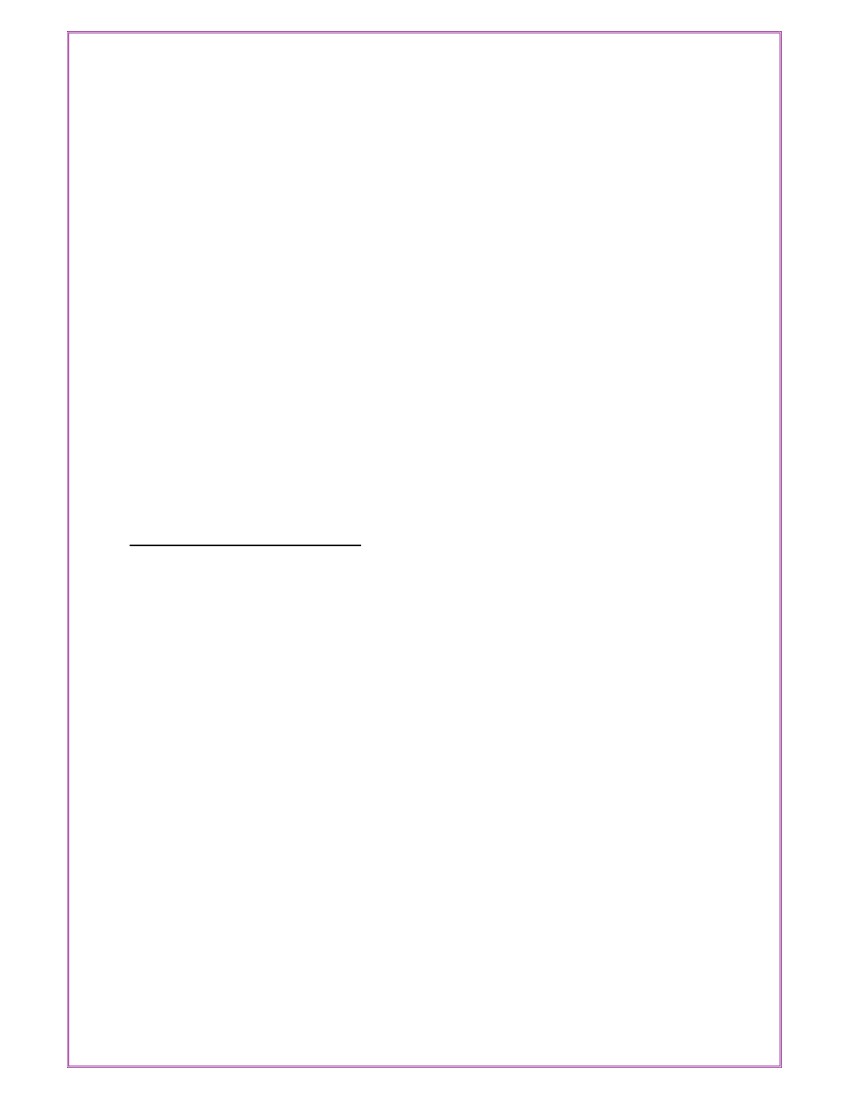 DBMS RECORDPage No: 72Lets spend some time in learning how a View is Created Used for only viewing and/or manipulating table datai.e. a read-only or updateable view DestroyedSyntax:Create View <View_Name> As Select statement;Example:SQL>Create View EmpView As Select * from Employee;View created.Once a view has been created, it can be queried exactly like a base table.Syntax:Select columnname,columnname from <View_Name>;Example:SQL>Select Empno,Ename,Salary from EmpView where Deptno in(10,30);EMPNO11221125ENAMEAllenTanmaySALARY10000100002 rows selected.Updateable Views:Views can also be used for data manipulation (i.e. the user can perform the Insert, Updateand Delete operations). Views on which data manipulation can be done are calledUpdateable Views. When you give an updateable view name in the Update, Insert or DeleteSQL statement, modifications to data will be passed to the underlying table.For a view to be updateable, it should meet the following criteria:Views defined from Single Table:If the user wants to INSERT records with the help of a view, then the PRIMARY KEYcolumn/s and all the NOT NULL columns must be included in the view.The user canUPDATE, DELETE records with the help of a view even if the PRIMARY KEY columnand NOT NULL column/s are excluded from the view definition.Example:DBMS RECORDPage No: 73Table Name: EmployeeColumn Name Data Type Size AttributesEmpno Number 3 Primary KeyEname Varchar2 30 Not NullSalary Number 8,2 Not NullDeptno Number 3Syntax for creating an Updateable View:Create View Emp_vw AsSelect Empno,Ename,Deptno from Employee;View created.When an INSERT operation is performed using the view:SQL>Insert into Emp_vw values(1126,’Brijesh’,20);1 row created._ When an MODIFY operation is performed using the view:SQL>Update Emp_vw set Deptno=30 where Empno=1125;1 row updated._ When an DELETE operation is performed using the view:SQL>Delete from Emp_vw where Empno=1122;1 row deleted.A view can be created from more than one table. For the purpose of creating the Viewthese tables will be linked by a join condition specified in the where clause of the View’sdefinition. The behavior of the View will vary for Insert, Update, Delete and Select tableoperations depending upon the following: Whether the tables were created using a Referencing clause Whether the tables were created without any Referencing clause and are actuallystandalone tables not related in any way.View defined from Multiple tables (Which have no Referencing clause):If a view is created from multiple tables, which were not created using a ‘Referencingclause’ (i.e. No logical linkage exists between the tables), then though the PRIMARY KEYcolumn/s as well as the NOT NULL columns are included in the View definition the view’sDBMS RECORDPage No: 74behavior will be as follows:The INSERT, UPDATE or DELETE operation is not allowed. If attempted Oracle displaysthe followingerror message:For insert/modify:ORA-01779: cannot modify a column, which maps to a non-preserved table.For delete:ORA-01752: cannot delete from view without exactly one key-preservedtable.View defined from Multiple tables (Which have been created with a Referencingclause):If a view is created from multiple tables, which were created using a ‘Referencing clause’(i.e. a logicallinkage exists between the tables), then though the PRIMARY KEY Column/sas well as the NOT NULL columns are included in the View definition the view’s behaviorwill be as follows: An INSERT operation is not allowed. The DELETE or MODIFY operations do not affect the Master table. The view can be used to MODIFY the columns of the detail table included in theview. If a DELETE operation is executed on the view, the corresponding records from thedetail table will be deleted.Syntax for creating a Master/Detail View (Join View):SQL>Create View EmpDept_Vw AsSelect a.Empno,a.Ename,a.Salary,a.Deptno,b.Dname From Employee a,DeptDet bWhere a.Deptno=b.Deptno;View created.When an INSERT operation is performed using the viewSQL>Insert into EmpDept_Vw values(1127,’AbhayShah’,10000,10,’Technical’);ORA-01776:cannot modify more than one base table through a join view When anMODIFY operation is performed using the viewSQL>Update EmpDept_Vw set salary=4300 where Empno=1125;DBMS RECORDPage No: 751 row updated.When an DELETE operation is performed using the viewSQL>Delete From EmpDept_Vw where Empno=1123;1 row deleted.Common restrictions on updateable views:The following condition holds true irrespective of the view being created from a single tableor multiple tables.For the view to be updateable the view definition must not include: Aggregate functions. DISTINCT, GROUP BY or HAVING clause. Sub-queries. Constants, Strings or Value Expressions like Salary * 2.25. UNION, INTERSECT or MINUS clause. If a view is defined from another view, the second view should be updateable.If the user tries to perform any of INSERT, UPDATE, DELETE operation, on a view whichis created from a non-updateable view Oracle returns the following error message:For insert/modify/delete:ORA-01776:data manipulation operation not legal on this viewTo Create Read-only View:In this view, you cannot manipulate the records. Because of this view is created with readonly.SQL>Create View EmpRO As select * from Employee with Read Only;View created.To Create View With Check option:In this view, you cannot change value of deptno column. Because of this view is createdwith checkoption.SQL>Create View EmpCk As Select * from Employee Where Deptno=10 WithCheckOption;View created.Destroying a view:DBMS RECORDPage No: 76The DROP VIEW command is used to remove a view from the database.Syntax:Drop View <View_Name>;Example:Remove the view Emp_Vw from the database.SQL>Drop View Emp_Vw;View dropped.SQL> create view v1 as select * from Passenger full natural join Reservation;View created. a) INSERTSQL> insert into male_pass values(&PNR_NO,&age);Enter value for pnr_no: 12Enter value for age: 22old 1: insert into male_pass values(&PNR_NO,&age)new 1: insert into male_pass values(12,22)1 row created.b) DROP VIEWSQL> drop view male_pass;      View dropped.DBMS RECORDPage No: 77Exp No: 11AIM : Implement Indexes:IndexesDate: _ _/_ _/ _ _When the user fires a SELECT statement to search for a particular record, the Oracleengine must first locate the table on the hard disk. The Oracle engine reads systeminformation and locates the starting location of a table’s records on the current storagemedia. The Oracle engine then performs a sequential search to locate records that matchuser-defined criteria.For example, to locate all the orders placed by client ‘C00001’ held in the sales_ordertable the Oracle engine must first locate the sales_order table and then perform a sequentialsearch on the client_no column seeking a value equal too ‘C00001’. The records in thesales_order table are stored in the order in which they are keyed in and thus to get all orderswhere client_no is equal to ‘C00001’ the Oracle engine must search the entire tablecolumn.Indexing a table is an ‘access strategy’, that is, a way to sort and search records inthe table. Indexes are essential to improve the speed with which the record/s can be locatedand retrieved from a table.An index is an ordered list of the contents of a column, (or a group of columns) of atable.Indexing involves forming a two dimensional matrix completely independent of thetable on which the index is being created.A column, which will hold sorted data, extractedfrom the table on which the index is being created.An address field that identifies thelocation of the record in the Oracle database. This address field is called Rowid.When data is inserted in the table, the Oracle engine inserts the data value in the index. ForDBMS RECORDPage No: 78every data value held in the index the Oracle engine inserts a unique rowid value. This isdone for every data value inserted into the index, without exception. This rowid indicatesexactly where the record is stored in the table.Hence once the appropriate index data valueshave been located, the Oracle engine locates an associated record in the table using therowid found in the table.The records in the index are sorted in the ascending order of theindex column/s.If the SELECT statement has a where clause for the table column that is indexed, the Oracleengine will scan the index sequentially looking for a match of the search criteria rather thanthe table column itself. The sequential search is done using an ASCII compare routine toscan the columns of an index. Since the data is sorted on the indexed column/s, thesequential search ends as soon as the Oracle engine reads an index data value that does notmeet the search criteria.22245001111111Example:Select order_no,order_date,client_no From Sales_order Where client_no=’C00001’;When the above select statement is executed, since an index is created on client_no column,the Oracle engine will scan the index to search for a specific data value i.e. client_no equalto ‘C00001’. The Oracle engine will then perform a sequential search to retrieve records thatmatch the search criteria i.e. client_no=‘C00001’. When ‘C00002’ is read, the Oracle enginestops further retrieval from the index. For the three records retrieved, the Oracle enginelocates the address of the table records from the address of the table records from theROWID field and retrieves records stored at the specified address.Client_no ROWIDC00001 00000240.0000.00004C00001 00000240.0002.00004C00001 00000241.0002.00004The Rowid in the current example indicates that the record with client_no ‘C00001’ islocated in data file0004. Two records are stored in block 00000240 with record number 0000and 0002. The third record is stored in block 00000241 with record number 0002.Thus, dataretrieval from a table by using an index is faster then data retrieval from the tableDBMS RECORDPage No: 79whereindexes are not defined.Duplicate/Unique Index:Oracle allows the creation of two types of indexes. These are:Indexes that allow duplicate values for the indexed columns i.e. Duplicate IndexIndexes that deny duplicate values for the indexed columns i.e. Unique IndexCreation of Index:An index can be created on one or more columns. Based on the number of columns includedin the index, an index can be:simple IndexComposite IndexCreating Simple Index:An index created on a single column of a table it is called Simple Index. The syntax forcreating simple index that allows duplicate values is:Syntax:Create Index <Index Name> On <Table Name>(ColumnName);Example:Create a simple index on client_no column of the Client_master tableSQL>Create Index idx_client_no On Client_master (Client_no) ;Index Created.Creating Composite Index:An index created on a more than one column it is called Composite Index. The syntax forcreating a composite index that allows duplicate values is:Syntax:Create Index <Index Name> On <Table Name>(ColumnName, ColumnName);Example:Create a composite index on the sales_order tables on column order_no and product_no.SQL>Create Index idx_sales_order On Sales_order (Order_no,product_no) ;Index Created.Note: The indexes in the above examples do not enforce uniqueness i.e. the columnsincluded in the index can have duplicate values. To create unique index, the keywordDBMS RECORDPage No: 80UNIQUE should be included in the CreateIndex command.Creation of Unique Index:A unique index can also be created on one or more columns. If an index is created on asingle column, it is called Simple Unique Index. The syntax for creating a simple uniqueindex is:Syntax:Create Unique Index <Index Name> On <Table Name> (Column Name);If an index is created on more than one column it is called Composite Unique Index. Thesyntax for creating a composite unique index is:Syntax:Create Unique Index <Index Name> On <Table Name> (ColumnName,ColumnName);Example:Create a unique index on client_no column of the client_master table.SQL>Create Unique Index idx_client_no On Client_master (Client_no);Index Created.Note: When the user defines a primary key or a unique key constraint, the Oracleengine automaticallycreates a unique index on the primary key or unique key column/s.Dropping Indexes:Indexes associated with the tables can be removed by using the DROP INDEX command.Syntax:Drop Index <Index Name>;Example:Remove index idx_client_no created for the table client_master.SQL>Drop Index idx_client_no;Index dropped.Note: When a table, which has associated indexes (unique or non-unique) is dropped,DBMS RECORDPage No: 81the Oracle engine automatically drops all the associated indexes as well.Exp No: 12Date: _ _/_ _/ _ _Aim : Implementing Operations on relations using PL / SQL.Basics of PL/SQLAbout PL/SQLPL/SQL is a Oracle’s Procedural Language (PL) extension to Structured Query Language(SQL), that Oracle developed as an extension to standard SQL in order to provide a way toexecute proce- dural logic on the database. PL/SQL provides a mechanism for developers toadd a procedural component at the server level. It has been enhanced to the point wheredevelopers now have access to all the features of a full-featured procedural language at theserver level. It also forms the basis for programming in Oracle’s continually evolving set ofclient/server development tools, most nota- bly Developer/2000.Use of PL/SQLYou can use PL/SQL to perform processing on the server rather than the client. You can usePL/SQL to encapsulate business rules and other complicated logic. It provides formodularity and ab- straction. Finally, it provides you with a level of platform independence.Oracle is implemented on many platforms, but PL/SQL is the same on all of them. It makesno difference whether you are running Personal Oracle on a laptop or Oracle 8 Server onWindows NT In a nutshell, With PL/SQL you have the power to make your applicationsmore robust, more effi- cient, and most secureAdvantages of PL/SQLPL/SQL is a block-structured language offered by Oracle to facilitate the use of the OracleRDBMS.It has the following properties and features that can be used to aid in applicationdevelopment:PL/SQL is completely portable, high performance transaction processing,DBMS RECORDPage No: 82which offers the follow- ing advantages.• Without PL/SQL, Oracle must process SQL statements one at a time. With PL/SQL, anentire block of statements can process in a single command line statement. This reduces thetime taken to communicate the application and the Oracle server. PL/SQL blocks areportable to any operating system or platform.• PL/SQL allows us to use of all SQL data manipulation commands, transactions controlcommands, SQL functions (except group functions), operators and pseudo columns.• Any DDL Statements are not allowed in PL/SQL Block.• PL/SQL supports all the SQL data types and as well as it has its own.These features make PL/SQL a powerful SQL processing language. Using PL/SQL hasseveral major advantages over using standard SQL statements (in addition to allowing theuse of stored procedures and functions). Among these are ease of use, portability, and higherperformance.PL/SQL BlockPL/SQL code is grouped into structures called blocks. A Block contains three sections, asde- scribed below.declare<declaration of variables, constants, function, procedure,cursor etc.>;begin<executable statement(s)>;exception<exception handling>;end;/Within a PL/SQL block, the first section is the Declaration section. Using Declarationsection, you can define variables and cursors that the block will use. The declaration sectionstarts with the keyword declare and ends when the Executable commands section starts. (asindicated by the keyword begin). The executable commands section is followed byexception handling section; the exception keyword signals the start of the exceptionDBMS RECORDPage No: 83handling section. The PL/SQL block is termi- nated by the end keyword.In PL/SQL Block only the executable section is required, the declarative and exceptionhandling sections are optional.A Simple BlockExampleBeginInsert into emp(empno,ename) values(100,’Shruti’);Insert into emp(empno,ename) values(101,’Yesha’);End;// forward slash executes the PL/SQL block.When the PL/SQL block is executed it will inserted two rows in emp table.dbms_output.put_line()dbms_output.put_line() is used to displays the value of variable or any message on thenext line of the console. You might wonder, that, though the block is successfully completedwith dbms_output.put_line() it is not showing any output. For that we have to check out thatthe serveroutput is on or not? If not, write the following line on the SQL prompt, andexecute the block again, now you get the output on the console.SQL>Set Serveroutput OnR It is not necessary to write the above statement for the execution of each and everyblock. This statement is written only once per sessionYou can omit line word from dbms_output.put_line().dbms_output.put()is used to displays the value of variable or any message on the same lineon the console.ExampleBegindbms_output.put_line(‘Starting of PL/SQL’);dbms_output.put_line(‘Welcome to’)dbms_output.put(‘AZURE’);End;DBMS RECORDPage No: 84/When the above PL/SQL block is executed, you will receive the following response fromOracle.SQL> PL/SQL Procedure successfully completed.Starting of PL/SQLWelcome to AZURER before executing above block make sure that Serveroutput must be on.DatatypesPL/SQL datatypes can be classified into two types.• Scalar datatypes• Composite datatypesAll SQL data types like number, char, varchar2, raw, long raw, lob, date and ANSI Standarddata type such as boolean, binary_integer and number are categorized as a scalar datatype.BooleanBoolean data types can be used to store the values TRUE, FALSE or NULL.Binary_IntegerBinary_integer is used to store signed integers. The range of binary_integer value is ｱ 231i.e. the range of binary_integer is –2147483647 to 21474483647NumberIt is same as SQL number data types. In addition to this it includes ANSI standard typeswhich includes following datatypes Dec / Decimal Int / Integer RealIdentifiersIdentifiers are names, which the programmer used within the program. They can refer toone of the following.• Variable• ConstantDBMS RECORDPage No: 85Some data are predetermined before a block is used, and its value remains unchanged duringthe execution of block, these are constant. Other data may change or be assigned values, asthe block executed is known as variable.VariablesCommunication with the database takes place via variables in the PL/SQL block. Variablesare memory locations, which can store data values. As the program runs, the contents ofvariables can and do change. Information from the database can be assigned to a variable, orthe contents of a variable can be inserted into the database. These variables are declared inthe declarative sections of the block. Every variable has a specific type as well, whichdescribes what kind of information can be stored in it.Variables are declared in the declarative section of the block.The general syntax for declaring a variable isvariable_name type [:= value/expression];where variable_name is the name of the identifier, type is the any valid data type and valueis the value of the variable.For example, the following are the legal variable declarations:salary number(5);Declares variable called salary to store maximum 5-digit number.Assigning values to a variableWe can assign a value to the variable using followings.• Assignment operator (:=)• Default keyword• By fetching methodDeclare variable name to store maximum 10 characters and assign AZURE value throughassign- ment operatorname varchar2(10):=‘AZURE’;Declared variable called salary to store maximum 5-digit number and assign value 3999 to itusing default keyword.Salary number(5) default 3999;Store an employee name in nm variable whose employee number is 2 using fetching method.DBMS RECORDPage No: 86Select ename into nm from emp where empno = 2;ConstantsWe can declare variable as a constant and use them in executable part. One cannot changethe value of constant throughout the program.variable_name CONSTANT type := value/expression;where variable_name is the name of the identifier, type is the any valid data type and valueis the value of the variable.For example,pi constant number(9,7):=3.1415926;Here value of variable pi can’t be change throughout the program execution.ExampleInsert value into dept table using variables.Declarev_deptno number := 10;v_dname varchar2(10) := ‘sales’;v_loc varchar2(10) := ‘bombay’;Begininsert into dept values(v_deptno, v_dname, v_loc);End;/ExampleTo get the area of the circle provided the radius is given.Declarepi constant NUMBER(9,7) := 3.1415926;radius INTEGER(5);area NUMBER(13,2);Beginradius := 3;area := pi * power(radius,2);dbms_output.put_line(‘Area of the circle is ’,area);DBMS RECORDPage No: 87End;/In the above example, Declaration section having constant identifier (the value of which cannot be reinitialized) named pi, which stores a constant value 3.1415926 and another twovariables of type Integer and Number respectively. In Executable Section, radius is initializewith value 3 and then area is initialize with the calculated result according to themathematical formula for finding area of the Circle.ExampleTo get the name and salary of specified employee.Declarenm varchar2(20);sal number(9,2);BeginSelect ename,salary into nm, sal from emp where empno=2;dbms_output.put_line(‘Name : ’ || nm);dbms_output.put_line(‘Salary : ’ || sal);End;/In the above example we have use concatenation operator (||). Concatenation operatorattaches two or more strings together.‘hello ’||‘world’ gives you ‘hello world’ output.Comments in PL/SQL BlockAs we know from very beginning of programming, Comment improves readability andmakes your program more understandable. The PL/SQL engine ignores them at thecompilation and execution time.There are two kinds of comments:Single-line commentsIt is starts with two dashes and continues until the end of the line.ExampleBegin — — declaration section is ignoredDBMS RECORDPage No: 88Insert into emp(ename, empno) values(‘Tejas’,1234);End;/Multiline commentsIt is starts with /* delimiter and end with the */ delimiter. This is the same style of commentsused in the C language.ExampleBegin /* declaration section and exceptionsection is also neglected*/Insert into emp(ename, empno) values(‘Tanmay’,1234);End;/R One can utilize multiline comments in Single line.ExampleTo get the name and salary of specified employee.Declarenm varchar2(20);sal number(9,2);Begin/* Get employee name and Salary */Select ename,salary into nm, sal from emp where empno=2;/* Display Employee name and Salry */dbms_output.put_line(‘Name : ’ || nm);dbms_output.put_line(‘Salary : ’ || sal);End;/%type AttributeIn many cases, variable will be used to manipulate data stored in a database table. In suchcase, the variable should have the same type as the table column.DBMS RECORDPage No: 89For example, the ename column of emp table has type varchar2(20). Based on this, we haveto declare a variable as follows as discussed in above program.nm varchar2(20);This is fine, but what happens if the definition of ename column is changed? Say the table isaltered and ename now has type varchar2(25). Any PL/SQL code that uses this columnwould have to be changed, as shown here:nm varchar2(25);If you have a large amount of PL/SQL code based on ename column of emp table, this canbe a time consuming and error prone process. Rather than hardcode the type of a variable inthis way, you can use the %type attribute.This attribute is used to declare a variable’s data type as being equivalent to the specifiedcolumn’s datatype. So, you need not know the exact data type and size of a databasecolumn.For example:nm emp.ename%type;By using %type, nm will have whatever type and size the ename column of the emp tablehas. If the database definition changes, the datatype in PL/SQL block is also changedaccording to changes made in database.ExampleTo get the name and salary of specified employee using %type attribute.Declarenm emp.ename%type;sal emp.salary%type;BeginSelect ename,salary into nm, sal from emp where empno=2;dbms_output.put_line(‘Name : ’ || nm);dbms_output.put_line(‘Salary : ’ || sal);End;/%rowtype Attribute%type attribute is used to declare a variable’s data type as being equivalent to theDBMS RECORDPage No: 90specified column’s datatype , while %rowtype attribute is used to declare compositevariable that is equivalent to a row in the specified table. The composite variable is consistof the column names and datatypes in the referenced table i.e. in the declaration of%rowtype attribute with variable, variable inherits column and its datatype information forall the columns of a table.For example:erec emp%rowtype;By using %rowtype, erec will have all the columns with it of emp table.To, access value of the particular column is done as follows.erec.ename;Where, erec is a composite variable, while ename is a column of emp table.ExampleTo get the name and salary of specified employee using %type attribute.Declareemprec emp%rowtype;BeginSelect * into emprec from emp where empno=10;dbms_output.put_line(‘Name : ’ || emprec.ename);dbms_output.put_line(‘Salary : ’ || emprec.salary);End;/%rowtype attribute specially used with Cursor, which will be discussed later.PL/SQL Control StructuresControl structure is the most important in PL/SQL to change the logical flow of statementswithin PL/SQL Block. PL/SQL has a variety of control structures that allow you to controlthe behavior of the block as it runs. These structures include conditional statements anditerative controls i.e. PL/SQL supports basic programming control structures.• Sequence• Selection / Condition• IterationDBMS RECORDPage No: 91These structures combined with variables, gives PL/SQL its power and flexibility.R dbms_standard package provides a language facility to interact with Oracle.Selection ControlWithin PL/SQL block, Selection control is used when the execution of a particular set ofstatement is based on a specific condition. Sequence of statements can be executed based onsome condition using the if statement. There are various form of if statement.If-then formThe simple form of the if statement is the if-then statement as follows.IF <boolean_expression> THENstatements;END IF;Where boolean_expression is any expression that evaluates to a Boolean value.ExampleAccept Number from a User and display Hello message if the entered number is Positive.Declarenum number;Beginnum := &num;if num > 0 thendbms_output.put_line(‘Hello’);end if;end;/ExampleDisplay Salary of a specified employee increasing by 500 if its salary is more than 3000.Declaresal number(9,2);num emp.empno%type;Beginnum := &num;DBMS RECORDPage No: 92Select salary into sal from emp where empno=num;If sal > 3000 thensal := sal + 500;end if;dbms_output.put_line(‘Salary : ’ || sal);End;/Above block will display salary of specific employee (as per entered employee number) byincreas- ing 500 if its salary is greater than 3000 otherwise it will display salary as it is.If-then-else formSo far we have discussed the simplest form of the if statement, which gives us a choice ofexecuting a statement of block or skipping them. If-then-else form allows us to executeeither or blocks depend on condition using if-then-else form as follows.IF <boolean_expression> THENTrue block statements;ELSEFalse block statements;END IF;True block statements are executed only if the condition is satisfied otherwise the elseportion will be executed.ExampleAccept number from a user and find out whether it is Odd or Even.Declarenum number;Beginnum := &num;if mod(num,2) = 0 thendbms_output.put_line(no,’is even’);elsedbms_output.put_line(no,’is Odd’);DBMS RECORDPage No: 93end if;End;/ExampleAccept employee number from a user and increase its salary depends on the current salary asfollows.Salary Increment>= 5000 12.5%;<5000 11%Declaresal number(9,2);num emp.empno%type;pf number(9,2);Beginnum := &num;Select salary into sal from emp where empno=num;If sal >= 5000 thenupdate emp set salary = salary+(salary*0.125)where empno=num;elseupdate emp set salary = salary + (salary*0.11) where empno=num;end if;End;/If-then-elsif formThis form is used to select one of multiple alternatives.IF <boolean_expression1> THENstatements;ELSIf <boolean_expression2> THENstatements;DBMS RECORDPage No: 94ELSIf <boolean_expression2> THENstatements;————————————————————END IF;ExampleDeclaresal emp.sal%type;eno emp.empno%type;BeginEno := &eno;Select salary into sal from emp where empno=eno;if sal > 10000 thendbms_output.put_line(‘Salary is more than 10000’);elsif sal >= 7000 thendbms_output.put_line(‘salary is between 7000 to 10000’);elsedbms_output.put_line(‘Salary is less than 7000’);end if;End;/Iterative Control / LoopsPL/SQL provides a facility for executing statements repeatedly, via loops. In PL/SQL wehave three loops as follows to execute statements repetitively.• Simple loop• While loop• For loopSimple loopThe most basic kind of loops, simple loop have this Syntax:LOOPDBMS RECORDPage No: 95Sequence_of_statements;END LOOP;Sequence_of_statements will be executed infinitely, since this loop has no stoppingcondition. We can exit this loop via EXIT statement. General form of exit statement is asfollows.EXIT [WHEN condition];ExampleDeclareI number(2):=0;BeginLoopdbms_output.put_line(I);I:=I+1;Exit when (I>10);End loop;End;/WHILE LoopWHILE <condition>LOOPSequence_of_statements;END LOOP;Before each iteration of the loop, condition is evaluated. If it evaluates to TRUE,sequence_of_statements is executed. If condition evaluates to FALSE or NULL, the loop isfin- ished and control resumes after the END LOOP statement.The only difference between simple loop and while loop is simple execute first and then itwill check condition, so simple loop execute at least once and in while loop first it willcheck condition and then execute.ExampleDBMS RECORDPage No: 96DeclareI number(2):=0;BeginWhile I > 50loopdbms_output.put_line(i);I:=I+5;End Loop;End;/FOR LoopThe number of iterations for simple loops and while loops is not known in advance; itdepends on the condition. FOR loops, on the other hand, have a defined number ofiterations.FOR loop_counter IN [REVERSE] LowerBound..UpperBoundLOOPSequence_of_statements;End LOOP;Where loop_counter is the implicitly declared index variable, lowerbound and upperboundspecify the number of iterations, and sequence_of_Statements is the contents of the loop.ExampleDeclareno number := 5;BeginFor I in 1..10 loopdbms_output.put_line(no||‘ * ‘||I||‘ = ‘||no*I);End loop;End;/DBMS RECORDPage No: 97Reverse keywordIf the REVERSE keyword is present in the FOR loop, then the loop index will iterate fromthe high value to the low value. Notice that the syntax is the same; the low value is stillreferenced first.ExampleBeginFor I in REVERSE 1..5 LOOPdbms_output.put_line(I);End LOOP;End;/Goto StatmentThe goto statement allows us to branch to a label unconditionally. The label, which isenclosed within double angular brackets, must precede an executable SQL or a PL/SQLblock. When ex- ecuted, the goto statement transfers control to the labeled statement or ablock.ExampleDeclareno number:=1;BeginWhile no<=10 loopdbms_output.put_line(no);no := no+1;If no = 5 thengoto lbl;End if;End loop;<<lbl>>dbms_output.put_line(‘Number Printing from lable ‘||no);End;DBMS RECORDPage No: 98/In above example, when no is equal to 5 control transfer to label lbl and execute whatevermen- tioned after label and stop execution of for loop.Exception HandlingExceptionOne of the features of PL/SQL is the exception handling mechanism. By using exceptionsand exception handlers, you can make your PL/SQL programs robust and able to deal withboth unex- pected and expected errors during execution. What kind of errors can occur in aPL/SQL program? Errors can be classified into run-time error and compile-time error.Exceptions are designed for run-time error handling. Errors that occur during thecompilation time are detected by PL/SQL engine and reported back to the user. The programcannot handle this, since this had yet to run. Exceptions and exception handlers are how theprogram responds to run- time errors. When an error occurs, an exception is raised. Whenthis happens, control is passed to the exception handler, which is the separate section of thePL/SQL Block. This separates the error handling from the rest of the block, which makes thelogic of the program easier to understand. In PL/SQL, the user can anticipate and trap forcertain runtime errors. there are two types of exceptions: Predefined Exceptions User-defined ExceptionsR Exceptions can be internally defined by Oracle or by the user.Pre-defined ExceptionsThe Pre-defined exception is raised implicitly (automatically) when PL/SQL block or any ofits statement violets Oracle rule. Those errors, which are frequently occur, are assign as apredefined exception by Oracle.Then General form Exception Handling is :Declare...Begin...ExceptionDBMS RECORDPage No: 99When Exception_1 then<Statement(s)>;When Exception_2 then<Statement(s)>;...End;/In this syntax, Exception_1 and Exception_2 are the names of the predefined exceptions.State- ments are the valid code that will be executed if the exception name is satisfied.The Oracle server defines several errors with standard names. Although every Oracle errorhas a number, the errors must be referenced by name. PL/SQL has predefined some commonOracle errors and exceptions. Some of these predefined exception names are Sr. ExceptionDescription1 No_Data_Found SELECT returned no rows2 Too_many_rows SELECT into statement returned more than one row.3 Invalid_cursor This exception is raised when we violet cursor operation.For example, when we try to close a cursor, which is not opened.4 Value_error Arithmetic, Conversion, Truncation or Constraint Error occurred. i.e.Attempt to insert a value with larger precision.5 Invalid_Number Conversion of a character to a number is failed.6 Zero_divide Attempted to divide by zero.7 Dup_val_on_Index Attempted to insert a duplicate value into a column that has a uniqueindex.8 Cursor_already_open Attempted to open a cursor that was previously opened.9 Not_logged_on A database call was made without being logged into Oracle.10 Transaction_backed_out Usually raised when a remote portion of a transaction is rolledback11 Login_denied Login to Oracle failed because of invalid username and password.12 Program_error Raised if PL/SQL encounters an internal problem.13 Storage_error Raised if PL/SQL runs out of memory or if memory is corrupted.DBMS RECORDPage No: 10014 Timeout_on_resource Timeout occurred while Oracle was waiting for a resource.15 Others This is a catchall. If the error was not trapped in the previousexception traps, this statement will trap the error.Oracle declares predefined exceptions globally in the package standard. Therefore, you donot need to declare them yourself.ExampleWrite a PL/SQL Block to accept employee name from a user if it is exist display its salaryotherwise display appropriate message using exception handling.Declareerec emp%rowtype;nm emp.ename%type;Beginnm:=&nm;SELECT * into erec from emp where ename=nm;dbms_output.put_line(‘Employee Salary : ‘ || erec.salary);ExceptionWhen No_Data_Found thendbms_output.put_line(‘Entred name is not found’);When Others thenNull;End;/ExampleWrite a PL/SQL Block to display the salary of that employee whose age is 45 year otherwisedis- play appropriate message using exception handling.Declareerec emp%rowtype;yr number;Beginyr := &yr;DBMS RECORDPage No: 101SELECT *into erec from emp Where round((SYSDATE-BDATE)/365),0)= 45;dbms_output.put_line(‘Employee Salary : ‘ || erec.salary);ExceptionWhen No_Data_Found thendbms_output.put_line(‘No Employee with 45 years age’);When Too_many_rows thendbms_output.put_line(‘More than one Employee with 45 years age’);When Others then Null;End;/ExampleWrite a PL/SQL Block to insert add one row in employee table with employee number andname.Display appropriate message using exception handling on duplication entry ofemployee number.Declareeno emp.empno%type;nm emp.ename%type;Begineno := &eno;nm := ‘&nm’;insert into emp(empno,ename) values(eno,nm);ExceptionWhen Dup_val_on_index thendbms_output.put_line(‘Employee Number already Exist’);When Others thenNull;End;/As you saw in the earlier examples of exception-handling blocks, the other exception wasused as a catchall exception handler. Others is normally used when the exact nature of theDBMS RECORDPage No: 102exception isn’t important, when the exception is unnamed, or even when it’s unpredictableUser-Defined ExceptionUnlike internal exceptions, user-defined exceptions should be explicitly specified. The user-defined exception must be declared in the declaration part of the PL/SQL Block and it canexplicitly raised with the RAISE Statement. Declaration of user-defined cursor declares aname for user_defined error that the PL/SQL code block recognizes. The raise exceptionsprocedure should only be used when Oracle does not raise its own exception or whenprocessing is undesirable or impossible to completeSteps for trapping a user-defined error include the following:1) Declare the name for the user-defined exception within the declaration section of theblock.2) Raise the exception explicitly within the executable portion of the block using the RAISEState- ment.3) Reference the declared exception with an error-handling routine.ExampleDeclareInvalid_Pay Exception;Pay Number := &Pay;BeginIf Pay Not Between 2000 and 5000 ThenRAISE Invalid_Pay;End If;ExceptionWhen Invalid_Pay Thendbms_Output.Put_Line(‘Salary should be between 2000 and 5000’);End;/ExampleAccept employee number and salary from a user and store it into the table if salary is greaterthan zero otherwise display appropriate message using user-defined exception.DBMS RECORDPage No: 103Declaresal emp.salary%type;eno emp.empno%type;sal_error exception;Begineno := &eno;sal := &sal;if sal=0 thenraise sal_error;elseupdate emp set salary = sal where empno=eno;end if;Exceptionwhen sal_error thendbms_output.put_line(‘Salary must be >0’);End; /DBMS RECORDPage No: 104Exp No: 13Date: _ _/_ _/ _ _Aim : Writing triggersDatabase Triggers:Trigger defines an action the database should take when some database-relatedevent occurs. Trig- gers may be used to supplement declarative referential integrity, toenforce complex business rules, or to audit changes to data. The code within a trigger, calleda trigger body, is made up of PL/SQL blocks. It’s like a stored procedure that is fired whenan insert, update or delete command is issued against associated table.The execution of triggers is transparent to the user. Triggers are executed by the databasewhen specific types of data manipulation commands are performed on specific tables. Suchcommands may include insert, update, and delete. Updates of specific columns may also beused as triggering events.Because of their flexibility, triggers may supplement referentialintegrity; they should not be used toreplace it. When enforcing the business rules in anapplication, you should first rely on the declara- tive referential integrity available withOracle; use triggers to enforce rules that cannot be coded through referential integrity.Inother words, a trigger is a PL/SQL block that is associated with a table, stored in a databaseand executed in response to a specific data manipulation event. Triggers can be executed, orfired, in response to the following events:A row is inserted into a tableA row in a table is updatedA row in a table is deletedR It is not possible to define a trigger to fire when a row is selected.A database trigger has three parts namely a trigger statement, a trigger body and a triggerDBMS RECORDPage No: 105restric- Tion Trigger statement specifies the DML statements like insert , update, delete andit fires the trigger body. It also specifies the table to which the trigger associated.Triggerbody is a PL/SQL bock that is executed when a triggering statement is issued.Restrictions ona trigger can be achieved using the WHEN clause as shown in the syntax for creat-ingtriggers. They can be included in the definition of a row trigger, wherein, the condition inthe WHEN clause is evaluated for each row that is effected by the trigger.A trigger is adatabase object, like a table or an index. When you define a trigger, it becomes a part of thedatabase and is always executed when the event for which it is defined occurs. It doesn’tmatter if the event is triggered by someone typing in a SQL statement using SQL* Plus,running a Client/Server program that updates the database, or running a utility like Oracle’sSQL Loader in order to bulk-load data. Because of this, triggers serves as a choke point,allowing you to perform critical data validation or computations in response to databasechanges, no matter what the source.Types of TriggersA trigger ’s type is defined by the type of triggering transaction and by the level at whichthe trigger is executed. In the following sections, you will see descriptions of theseclassifications, along with relevant restrictions.Row-Level TriggersRow-level triggers execute once for each row in a transaction. Row-level triggers are themost common type of trigger; they are often used in data auditing applications. Row-leveltriggers are also useful for keeping distributed data in sync. Row-level triggers are createdusing the for each row clause in the create trigger command.Statement-Level TriggersStatement-level triggers execute once for each transaction. For example, if a singletransaction inserted 500 rows into a table, then a statement-level trigger on that table wouldonly be executed once. Statement-level triggers therefore are not often used for data-relatedactivities; they are nor- mally used to enforce additional security measures on the types oftransactions that may be per- formed on a table.Statement-level triggers are the default typeof trigger created via the create trigger command.BEFORE and AFTER TriggersDBMS RECORDPage No: 106Because triggers are executed by events, they may be set to occur immediately before orafter those events. Since the events that execute triggers include database transactions,trigger can be executed immediately before or after insert, update and delete. For database-level events, addi- tional restrictions apply; you cannot trigger an event to occur before alogon or startup takes place.Within the trigger, you can reference the old and new values invoked by the transaction. Theaccess required for the old and new data may determine which type of trigger you need.徹ld_ refers to the data, as it existed prior to the transaction; updates and deletes usuallyreference old values. New_ values are the data values that the transaction creates (suchas the columns in an inserted record).If you need to set a column value in an inserted row via your trigger, then you need touse a BE- FORE INSERT trigger to access the 渡ew_ values. Using an AFTER INSERTtrigger would not allow you to set the inserted value, since the row will already have beeninserted into the table. AFTER row-level triggers are frequently used in auditingapplications, since they do not fire until the row has been modified. The row’s successfulmodification implies that it has passed the referen- tial integrity constraints defined for thattable.Together with commonly used four types, it gives a total of 12 possible trigger types,which are listed in the following Table. Note that the SELECT statement is the only datamanipulation state-ment for which no triggers can be defined.• Before update row• Before update statement• Before insert row• Before insert statement• Before delete row• Before delete statement• After update row• After update statement• After insert row• After insert statementDBMS RECORDPage No: 107• After delete row• After delete statementAlso note that one trigger can be defined to fire for more than one SQL statement.INSTEAD OF TriggersYou can use INSTEAD OF triggers to tell Oracle what to do instead of performing theactions that invoked the trigger. For example, you could use an INSTEAD OF trigger on aview to redirect inserts into table or to update multiple tables that are part of a view. You canuse INSTEAD OF triggers on either object views or relational views. For example, if a viewinvolves a join of two tables, your ability to use the update command on records in the viewis limited. However, if you use an INSTEAD OF trigger, you can tell Oracle how to update,delete, or insert records in the view’s underlying tables when a user attempts to changevalues via the view. The code in the INSTEAD OF trigger is executed in place of the update,delete,or insert command you enter.Uses of TriggersThe possible uses for database triggers are varied and are limited only by your imagination.Some common uses are listed below:• Enforcing business rules• Maintaining referential integrity• Enforcing security• Maintaining a historical log of changes• Generating column values, including primary key values• Replicating dataSyntax:Create [ or replace ] trigger [user.]trigger_name{ before | after | instead of }{ delete | insert | update [ of column [, column] ・ }on [user.]{ Table | View }for each { row | statement }[ when (condition) ]PL/SQL BlockClearly, there is a great deal of flexibility in the design of a trigger. The before and afterDBMS RECORDPage No: 108keywords indicate whether the trigger should be executed before or after the triggeringtransaction. If the instead of clause is used, the trigger’s code will be executed instead of theevent that caused the trigger to be invoked. The delete, insert, and update keywords (the lastof which may include a column list) indicate the type of data manipulation that willconstitute a trigger event. When the for each row clause is used, the trigger will be a row-level trigger; otherwise, it will be a statement-level trigger. The when clause is used tofurther restrict when the trigger is executed. The restrictions enforced in the when clausemay include checks of old and new data values. For example, suppose we want to monitorany adjustments to Salary column value that are greater than 10 percent. The following row-level BEFORE UPDATE trigger will be executed only if the new value of the salary columnis more than 10 percent greater than its old value and add transac- tion details in audit table.This example also illustrates the use of the new keyword, which refers to the new value ofthe column, and the old keyword, which refers to the original value of the column.ExampleCreate or replace trigger emp_salary_update_rowbefore update on empfor each rowwhen (:New.Amount / :Old.Amount > 1.1)usr varchar2(20);BeginSelect user into usr from dual;Insert into EMP_AUDIT values (:Old.salary, :New.salary, :Old.eno,usr, to_char(sysdate,’HH:MI’),sysdate);Commit;End;/Trigger created.Breaking the above created trigger command makes it easier to understand. Let’s do it:Create or replace trigger emp_salary_update_row the emp_salary_update_row is the triggername, which indicates table name and it acts upon and the type of trigger. One can defineDBMS RECORDPage No: 109trigger with any valid name. before update on emp above statement indicates that this triggerapplies to the Emp table and it will executed before update transactions have beencommitted to the database. for each row Because of above statement, the trigger will applyto each row in the transaction. If this clause is not used, then the trigger will execute at thestatement level. The When clause adds further criteria to the triggering condition. Thetriggering event not only must be an update of the Ledger table, but also must reflect anincrease of over 10 percent in the value of the Amount column when (New.Amount /Old.Amount > 1.1)The PL/SQL code shown in the following listing is the trigger body. The commands shownhere are to be executed for every update of the emp table that passes the when condition. Forthis to suc- ceed, the EMP_AUDIT table must exist, and the owner must have been grantedprivileges on that table. This example inserts the old values from the emp record intoEMP_AUDIT table before the employee record is updated in emp table. Structure ofEMP_AUDIT table is as per follows.EMP_AUDITeno number(5)old_salary number(9,2)new_salary number(9,2)user varchar2(20)tr_time varchar2(10)tr_date dateBeginSelect user into usr from dual;Insert into EMP_AUDIT values (:Old.eno, :Old.salary,:New.salary, usr, to_char(sysdate,’HH:MI’),sysdate);commit;End;/Above trigger makes the log of the emp table in the EMP_AUDIT table and maintains thetrack of updation in the table, the user name, Transaction Date, Transaction Time, All theDBMS RECORDPage No: 110old and new values of columns.R When referencing the New and Old keywords in thePL/SQL block, they are preceded by the colons(:)Using :Old and :New Values in Row Level TriggersWhen Row level trigger fires once per row processed by the triggering statement. Inside thetrigger, you can access the row that is currently being processed. This is done throughkeywords :new and :old. Following describes what values are set to :Old and :New with thegiven triggering statement.Triggering StatementINSERT: Old Undefined – all fields are NULL: New Values that will be inserted when the statement is completeUPDATE: Old Original values for the row before the update: New New values that will be updated when the statement is completeDELETE: Old Original values before the row is deleted: New Undefined – all fields are NULLThey are valid only within row level triggers and not in statement level triggers. :Old valuesare not available if the triggering statement is INSERT and :new values are not available ifthe triggering statement is DELETE. Each column is referenced by using the expression:Old.ColumnName or :New.ColumnName. if a column is not updated by the triggeringupdate statement then :old and :new values remain the same.An Example of a Trigger with :NewSuppose for a moment that you wanted to be sure that all department names were storedusing uppercase letters. Perhaps you are doing this to facilitate searching on that field.Following exampleshows one way to do this with a trigger.ExampleCreate or replace trigger upperdname before insert or update ondept for each rowDBMS RECORDPage No: 111Begin:new.dname := upper(:new.dname);End;/Trigger created.ExampleFollowing trigger does not allow the user to delete any row from a Try table.Create Or Replace Trigger delete_rest_trig Before Delete On TryBeginRaise_Application_Error(-20011,’UNABLE TO DELETE’);End;/In the above example, a new Term is used i.e. Raise_Application_Error()Let’s discuss it in details:Customizing Error ConditionsOracle provides a procedure named raise_application_error that allows programmers to issueuser- defined error messages.Syntax :Raise_Application_Error(Error_number, Message);Where Error_number is a negative integer in the range –20000 to –20999. and Message Is astring up to 2048 bytes in length An application can call 迭aise_Application_Error_ onlyfrom an executing stored subprogram like stored procedures and functions, databasetriggers.Typically迭aise_Application_Error_isusedindatabasetriggers.迭aise_Application_Error_ ends the subprogram, rolls back any database changes it made,and returns a user-defined error number and message to the application Within a singletrigger, you may establish different error conditions. For each of the error conditions youdefine, you may select an error message that appears when the error occurs. The error numbers and messages that are displayed to the user are set via the Raise_Application_ErrorDBMS RECORDPage No: 112proce - dure, which may be called from within any trigger. Following example shows astatement-level BEFORE UPDATE or INSERT trigger on the Emptable. When a userattempts to Insert, modify or delete a row in the Emp table, this trigger is executed andchecks two system conditions; that the day of the week is neither Saturday nor Sun-day, andthat the Oracle username is other than user ‘ADMIN’.ExampleCreate or replace trigger emp_rest before insert or update or delete on EmpDeclareWeekend_Error Exception;Invalid_User Exception;BeginIf to_char(SysDate, ‘DY’) in (‘sat’,’sun’) thenRaise Weekend_Error;End if;If upper(User) != ‘ADMIN’ thenRaise Invalid_User;End if;ExceptionWhen Weekend_Error then Raise_Application_Error(-20001,’No Insertion orUpdation on Weekends’);When Invalid_User thenRaise_Application_Error(-20002,’Insertion, Updation ordeletion only allowed to Admin Users’);End;/Trigger created.Study following code and find out use of following TriggerCreate or replace trigger check_date_time before insert or updateor delete on deptDBMS RECORDPage No: 113BeginIf to_number(to_char(sysdate,’hh24'))>not in(10,18) orto_char(sysdate, ‘dy’) not in (‘sun’, ‘sat’) thenraise_application_error(-20001,’no manipulations allowed intable in non-office working hours’);End if;End;Firing Triggers selectively using Trigger Predicates ProblemWe have a lot of tables in the database. Instead of writing three different triggers forINSERT, UPDATE, and DELETE operations, we want to write one trigger for each table inthe system, and that trigger should handle any DML operations on that table individually.We need to know how to create such triggers and in the trigger body how to recognize thetype of DML operation that caused the trigger to fire. How to fire triggers selectively usingtrigger predicates?SolutionYou can write a single trigger to handle multiple DML operations on a table. Forinstance, an INSERT,DELETE or UPDATE statement can fire the same trigger with the userof the ON IN- SERT OR DELETE OR UPDATE OF clause while creating the trigger. Thetrigger body can use the conditional predicates INSERTING,DELETING, ANDUPDATING to execute specific blocks of code, depending upon the triggering statement.ExampleCreate or replace trigger find_tran before insert or update ordelete on dept for each rowBeginIf Inserting thenraise_application_error(-20001,’Insertion Restricted’);elsif updating thenraise_application_error(-20002,’Updation Restricted’);elsif deleting thenraise_application_error(-20003,’Deletion Restricted’);DBMS RECORDPage No: 114end if;End;/Examples:Create of insert trigger, delete trigger and update trigger.1. To write a TRIGGER to ensure that Bus table does not contain duplicate of null values in    Bus_No column.a) CREATE OR RELPLACE TRIGGER trig1 before insert on Bus for each rowDECLARE a number;BEGINif(:new.Bus_No is Null) thenraise_application_error(-20001,'error:: Bus_No cannot be null');elseselect count(*) into a from Bus where Bus_No =:new. Bus_No;if(a=1) thenraise_application_error(-20002,'error:: cannot have duplicate Bus_No ');end if;end if;END;RESULT:SQL> @triggerTrigger created.SQL> select * from Bus;BUS_NO-----110221412501SOURCEDESTINATION-------------------- --------------------hydhydhydhydbanchnmumkolSQL> insert into Bus values(&Bus_No,'&source','&destination');DBMS RECORDPage No: 115Enter value for Bus_No: nullEnter value for source: ChenEnter value for destination: hydold 1: insert into Bus values(&Bus_No, '&source', '&destination')new 1: insert into Bus values(null,Chen','hyd')insert into Bus values(null,’Chen','hyd')*ERROR at line 1:ORA-20001: error::Bus_No cannot be null35ORA-06512: at "SYSTEM.TRIG1", line 5ORA-04088: error during execution of trigger 'SYSTEM.TRIG1'SQL> /Enter value for Bus_No: 110Enter value for source:KOLEnter value for destination: hydold 1: insert into Bus values(&Bus_No, '&source', '&destination')new 1: insert into Bus values(110,KOL','hyd')insert into Bus values(110,’KOL','hyd')*ERROR at line 1:ORA-20002: error:: cannot have duplicate Bus_NoORA-06512: at "SYSTEM.TRIG1", line 9ORA-04088: error during execution of trigger 'SYSTEM.TRIG1'b) Create Trigger updchek before update on TicketFor Each RowBeginIf New.Ticket_No>60 ThenSet New.Ticket_No=Ticket_No;DBMS RECORDPage No: 116ElseSet New.Ticket_No=0;End IfEnd.SQL> @triggerTrigger created.c) CREATE OR RELPLACE TRIGGER trig1 before insert on Passenger for each rowDECLARE a number;BEGINif(:new.PNR_NO is Null) thenraise_application_error(-20001,'error:: PNR_NO cannot be null');elseselect count(*) into a from Passenger where PNR_NO =:new. PNR_NO;if(a=1) thenraise_application_error(-20002,'error:: cannot have duplicate PNR_NO ');end if;end if;END;SQL> @triggerTrigger created.DBMS RECORDPage No: 117Exp No: 14AIM : Implement Cursors:Date: _ _/_ _/ _ _Cursors:In SQL when you submit a query, it returns number of rows depends on query. It may bezero or may be hundreds. While in PL/SQL if your select statement returns multiple rowsthen oracle must return Too_many_rows error message (Exception). In Such circumstancesit is necessary to manipulate multiple rows through PL/SQL Block without raisingException. The resource that Oracle provides to accomplish this job is the Cursor. PL/SQLcursors provide a way for your program to select multiple rows of data from the databaseand then to process each row individually. Specifically, a cursor is a name assigned byOracle to every SQL statement processed. This is done in order to provide Oracle a means todirect and control all phases of the SQL processingTwo kinds of cursor are used by Oracle: Implicit and Explicit. PL/SQL implicitly declares acursor for every SQL statement. Implicit cursors are declared by Oracle for each UPDATE,DELETE, and INSERT SQL command. Explicit cursors are declared and used by the user toprocess multiple rows returned by a SELECT statement. Explicitly defined cursors areconstructs that enable the user to name an area of memory to hold a specific statement foraccess at a later time.Explicit CursorUser define cursor are known as Explicit cursor. Explicit cursor is one in which the cursorDBMS RECORDPage No: 118explicitly assigned to the select statement. Processing of explicit cursor involves four steps.1) Declare the cursor2) Open the cursor3) Fetch data from cursor4) Close the cursorDeclaring the cursorThe first step is to declare cursor in order for PL/SQL to reference the returned data. Thismust be done in the declaration portion of your PL/SQL block. Declaring a cursoraccomplishes two goals:It names the cursorIt associates a query with a cursorThe name you assign to a cursor is an undeclared identifier, not a PL/SQL variable. Youcannot assign values to a cursor name or use it in an expression. This name is used in thePL/SQL block to reference the cursor query.Cursor <cursor_name> is <select statement>;Where, cursor_name is the name you assign to the cursor. SELECT statement is the querythat returns row to the cursor active set. In the following example, the cursor namedcur_emp is defined with a SELECT statement that queries the employee table.cursor cur_emp is select * from emp where ename like ‘A%’;The only constraint that can limit the number of cursors is the availability of memory tomanage the cursors.Opening the CursorOpening the cursor activates the query and identifies the active set. When the OPENcommand is executed, the cursor identifies only the rows that satisfy the query used withcursor definition. The rows are not actually retrieved until the cursor fetch is issued. OPENalso initializes the cursor pointer to just before the first row of the active set. Syntax toopening a cursor is :Open <cursor_name>;In this syntax, cursor_name is the name of the cursor that you have previously defined.R After a cursor is opened, until the moment you close it, all fetched data in the activeDBMS RECORDPage No: 119set will remain static This means that the cursor will ignore all SQL DML commands(INSERT, UPDATE, DELETE and SELECT) performed on that data after the cursor wasopened. Hence, you should open the cursor only when you need it.Fetching Data from the CursorGetting data form the Activ Set is accomplished with FETCH command. The FETCHcommand retrieves the rows from the active set one row at a time. The FETCH command isusually used in conjunction with some type of iterative process. The first FETCH statementsorts the active set as necessary. In the iterative process, the cursor advances to the next rowin the active set each time the FETCH command is executed. The FETCH command is theonly means to navigate through the active set. Syntax for Fetching Data from the Cursor is :Fetch <cursor_name> into <record_list>;In this syntax, cursor_name is the name of the previously defined cursor from which you arenow retrieving rows-one at a time. record_list is a list of variables that will receive thecolumns from the active set. The FETCH command places the results of the active set intothese variables. The record_list or Variable list is the structure that receives the data offetched row. For each column value retrieved by the cursors’ query must have correspondingvariable in the INTO list. Additionally, their datatypes must be compatible.If you want to revisit a previously fetched row, you must close and reopen the cursor andthen fetch each row in turn. If you want to change the active set, you must assign new valuesto the input variables in the cursor query and reopen the cursor. This re-creates the active setwith the results of the revised query statement.Closing the CursorThe CLOSE statement closes or deactivates the previously opened cursor and makes theactive set undefined. Oracle will implicitly close a cursor when the user’s program or sessionis termi- nated. After closing the cursor, you cannot perform any operation on it or you willreceive and invalid_cursor exception. Syntax for closing a cursor:Close <cursor_name>;where, cursor_name is the name of the previously opened cursorExampleDeclareDBMS RECORDPage No: 120cursor cur_emp is select ename,Salary from emp;nm emp.ename%type;sal emp.salary%type;Beginopen cur_emp;fetch cur_emp into nm,sal;dbms_output.put_line(‘Name : ‘ || nm);dbms_output.put_line(‘Salary : ‘ || sal);close cur_emp;End;/Above cursor will store all the records of emp table into active set but display only firstemployee details. Because no iterative control is used with fetch statement.To display all the employee details you should aware little about Cursor Attribute.Explicit Cursor AttributesEach cursor, whether it is explicitly or implicitly defined, carries with it attributes thatprovide useful data of the cursor. The four cursor attributes are %isopen, %rowcount,%found and %notfound. These attributes can be used in any PL/SQL statement. Cursorattributes cannot be used against closed cursors, an invalid_cursor exception will be raised ifyou attempt this.The %isopen AttributeThe %isopen attribute indicates whether the cursor is open. If the named cursor is open, thenthis attribute equates to true; otherwise, it will be false. The following example uses the%isopen at- tribute to open a cursor if it is not already open:ExampleDeclarecursor c1 is select * from emp;Beginopen c1;if c1%isopen thenDBMS RECORDPage No: 121dbms_output.put_line(‘cursor already open’);elseopen c1;end if;close c1;End;/The %notfound AttributeThe %notfound attribute is useful in telling you whether a cursor has any rows left in it to befetched. The %notfound Attribute equates to true when last fetch statement return no row(there are no more rows remaining in Active Set), while it equates to false if last fetchstatement retuns row. Prior to the first fetch, this attribute will equate to null. An error willbe returned if you evalu- ate %notfound on a cursor that is not opened.Following example illustrates use of %notfound attribute.ExampleDeclarecursor cur_emp is select * from emp where ename like ‘A%’;emp_rec emp%rowtype;Beginopen cur_emp;loopfetch cur_emp into emp_rec;exit when cur_emp%notfound;dbms_output.put_line(‘Name : ‘ || emp_rec.ename);dbms_output.put_line(‘Age : ‘ || round((sysdate-emp_rec.bdate)/30, 0);end loop;close cur_emp;End;/DBMS RECORDPage No: 122Above PL/SQL block of cursor will store all the records of employee into active set whosename start with A and display their name with the age.The %found Attribute:The %found attribute equates to true if the last FETCH statement returns row. Therefore, the%found attribute is a logical opposite of the %notfound attribute. The %found attributeequates to false when no rows are fetched. Like the %notfound, this attribute also equates tonull prior to the first fetch.The following example illustrates practical use of %found attributeExampleDeclarecursor cur_emp is select ename,salary from emp;nm emp.ename%type;sal emp.salary%type;Beginopen cur_emp;loopfetch cur_emp into nm,sal;if cur_emp%found thendbms_output.put_line(‘Name : ’|| nm);dbms_output.put_line(‘Salary : ’|| sal);elseexit;end if;end loop;close cur_emp;End;/The %rowCount Attribute:The %rowCount attribute returns the number of rows fetched so far for the cursor. Prior tothe first fetch, %rowcount is zero. There are many practical applications of the %rowcountDBMS RECORDPage No: 123attribute. The following example will perform a commit after the first 250 employees’salaries are processed.ExampleDeclarecursor c1 is select * from emp where salary > 4000;emp_rec emp%rowtype;Beginopen c1;loopfetch c1 into emp_rec;exit when c1%rowcount > 5;dbms_output.put_line(emp_rec.ename);end loop;close c1;End;/Above PL/SQL block of cursor will display only first five records whose salary is greaterthan 4000.Automated Explicit Cursors (Cursor For Loop)The previous section illustrated the basic mechanism of declaring and using cursors. Inmany pro- gramming situations, there is more than one way to code your logic. This alsoapplies to PL/SQL cursors; there are opportunities to streamline or simplify the coding andusage of them. An alternate way to open, fetch and close the cursor Oracle furnishes anotherapproach to place the cursor within a FOR Loop. This is known as a CURSOR FOR loop. ACURSOR FOR loop will implicitly.Declare the Loop IndexOpen the CursorFetch the next row from the cursor for each loop iterationClose the cursor when all rows are processed or when the loop exitsThe Syntax for cursor for loop :DBMS RECORDPage No: 124For <record_list> in <cursor_name>LoopStatements;End loop;CURSOR FOR loops are ideal when you want all the records returned by the cursor. WithCUR- SOR FOR loops, you should not declare the record that controls the loop.ExampleDeclarecursor emp_cursor is select * from emp where deptno in (10,30);emp_rec emp%rowtype;Beginfor emp_rec in emp_cursorloopupdate emp set salary = salary + (salary * 0.10) whereempno = emp_rec.empno;end loop;End;/Aim: To write a Cursor to display the list of Male and Female Passengers.Analyst.DECLAREcursor c(jb varchar2) is select Name from Passenger where Sex=m;pr Passenger.Sex%type;BEGINopen c('m');dbms_RESULT.put_line(' Name of Male Passenger are:');loopfetch c into pr;exit when c%notfound;DBMS RECORDPage No: 125dbms_RESULT.put_line(pr);end loop;close c;open c('f');dbms_RESULT.put_line(' Name of female Passengers are:');loopfetch c into em;exit when c%notfound;dbms_RESULT.put_line(em);end loop;close c;END;RESULT:Name of Male Passenger are:SACHINrahulrafisalimriyazName of female Passengers are:swethanehaPL/SQL procedure successfully completed.b) To write a Cursor to display List of Passengers from Passenger Table.DECLAREcursor c is select PNR_NO, Name, Age, Sex from Passenger ;i Passenger.PNR_NO%type;j Passenger.Name%type;k Passenger.Age%type;DBMS RECORDPage No: 126l Passenger.Sex%type;BEGINopen c;dbms_RESULT.put_line('PNR_NO, Name, Age, Sex of Passengers are:= ');loopfetch c into i, j, k, l;exit when c%notfound;dbms_RESULT.put_line(i||' '||j||' '||k||' '||l);end loop;close c;END;RESULT:SQL>@PassengerPNR_NO----------1234NAMEAGE SEX-------------------- ---------- ----------SACHINrahulswetharafi12432422mmfmPL/SQL procedure successfully completed.DBMS RECORDPage No: 127Exp No: 15AIM : Implement SubPrograms in PL/SQL.SUBPROGRAMS:Date: _ _/_ _/ _ _So, far we have seen PL/SQL Block (Anonymous Block) which are executed byinteractively enter- ing the block at the SQL prompt or by writing the PL/SQL statements ina user_named file and executing the block at SQL prompt using @ command. The blockneeded to compile at every time it is run and only the user who created the block can use theblock. Any PL/SQL block consists of some hundreds statements, in such cases it isnecessary to break the entire block into smaller modules depending on your requirements.So, your block became more easy to understand and efficient to perform operation andmaintenance. Stored procedures / Sub- programs are such kind of named PL/SQL Block.Basically it is Sophisticated Business rules and application logic.Stored subprogram are compiled at time of creation and stored in the database itself. Thesource code is also stored in the database. Any user with necessary privileges can use thestored subpro- gram.Procedures and Functions are subprograms having group of SQL, PL/SQL and Java–enablesStatements you to move code that enforce the business rules from your application todatabase. It takes a set of parameters given to them by the calling program and perform a setof actions. The only real difference between a procedure and a function is that a functionwill include a single return value. Both functions and procedures can modify and return dataDBMS RECORDPage No: 128passed to them as a param- eter.A procedure or function that has been stored in the library cache is referred to as a storedproce- dure or a stored function. A stored procedure or stored function has the followingcharacteristics:• It has a name: This is the name by which the stored procedure or function is called andreferenced.• It takes parameters: These are the values sent to the stored procedure or function from theapplication.• It returns values: A stored procedure or function can return one or more values based onthe purpose of the procedure or function.ProceduresA procedure is a one kind of subprogram, which is designed and created to perform aspecific operation on data in your database. A procedure takes zero or more input parametersand returns 125 zero or more output parameters.The syntax of a creation of procedure is as follows:Syntax:CREATE OR REPLACE PROCEDURE procedure_name[(argument1 [IN/OUT/IN OUT] datatype,argument2 [IN/OUT/IN OUT] datatype,_)] IS[<local variable declarations>]BEGINExecutable Statements[EXCEPTIONOptional Exception Handler(s)]END;The procedure is made up of two parts: the declaration and the body of the procedure. Thedeclara- tion begins with the keyword PROCEDURE and ends with the last parameterDBMS RECORDPage No: 129declaration. The body begins with the keyword IS and ends with the keyword END. Theprocedure body is further divided into three parts : declarative, executable and exception partsame as PL/SQL blcok. The declaration section is used to assign name and define parameterlist, which variables are passed to the procedure and which values are returned from theprocedure back to the calling program.Parameters can be define in following formatArgument [parameter mode] datatypeThere are three types of parameters mode: IN, OUT and IN OUTIN Mode• Default parameter mode.• Used to pass values to the procedure.• Formal parameter can be a constant, literal, initialized variable or expression.• Used for reading purposeOUT Mode• Used to return values to the caller.• Formal parameter cannot be used in an expression, but should be assigned a value.• Used for writing purpose126 OUT Mode• Used to pass values to the procedure as well as return values to the caller• Formal parameter acts like an initialized variable and should be assigned a value.• Used for both reading and writing purposeR In a procedure declaration, it is illegal to constrain char and varchar parameter withlength and number parameter with precision and scale.The body of the procedure is where the real work is done. The body is made up of thePL/SQL statements that perform the desired task.The EXCEPTION SectionIn both procedures and functions, you can add optional exception handlers. These exceptionhan- dlers allow you to return additional information based on certain conditions (such as nodata found or some user-specified condition). By using exception handlers and allowing thestored procedure to notify you of some special conditions, you can minimize the amount ofDBMS RECORDPage No: 130return-value checking that must be done in the application code. Because the work todetermine that no data has been selected has already been done by the RDBMS engine, youcan save on resources if you take advantage of this information.ExampleCreate a procedure, which receives a number and display whether it is odd or even.Create or replace procedure oddeven (num in number) isa number(3);Begina := mod(num,2);If a = 0 thendbms_output.put_line( num ||’ is even number’);Elsedbms_output.put_line( num ||’ is odd number’);End if;End;/Procedure created.127Execution of procedureProcedure is executed from a SQL prompt as per follows and One can execute procedurefrom caller program also.SQL > execute/exec procedure_name(parameter list)For example above created procedure is executed as followsSQL> Exec example1(7)7 is odd numberExampleMake a procedure, which will accept a number and return it’s Square.Create or replace procedure square_no(num in number,ans out number)IsBeginDBMS RECORDPage No: 131ans:=num*num;End;/Procedure created.To execute above procedure we make one block, which is known as a Caller BlockDeclareret number(10);no number(5) := &no;Beginsquare_no (no, ret);dbms_output.put_line(‘Square of ‘||no||’ is : ‘|| ret);End;/OutputEnter value for no: 10old 3: no number(5) := &no;new 3: no number(5) := 10;Square of 10 is : 100128Procedures Related to TableExamplePass employee no and name and store into employee table.Create or replace procedure emp_add (eno emp.empno%type, enmemp.ename%type)IsBeginInsert into emp(empno,ename) values(eno,enm);ExceptionWhen Dup_val_on_index thendbms_output.put_line(‘Employee Number already Exist’);DBMS RECORDPage No: 132End;/To run above procedureSQL> exec emp_add(1013,’DAXESH’);ExampleCreate a Procedure, which receives employee number and display employee name,Designation and salary.Create or replace procedure empdata(eno in number)Isenm varchar2(20);jb varchar2(20);sal number(10,2);BeginSelect ename, job, salary into enm, jb, sal from emp whereempno= eno;dbms_output.put_line(‘employee name: ‘|| enm);dbms_output.put_line(‘employee designation: ‘|| jb);dbms_output.put_line(‘employee salaryEnd;/Procedure created.OutputSQL>exec empdata(1051)129 employee name: RISHI: ‘|| sal);employee designation: ANALYSTemployee salaryExampleWrite a PL/SQL block, which will use a user-defined procedure, which accept employeenumber and return employee name and department name in a out parameter.Create or replace procedure emp_data(eno number, enm out varchar2, dnm out varchar2): 5000DBMS RECORDPage No: 133IsBeginselect ename, dname into enm, dnm from emp, dept where emp.deptno= dept.deptno and empno = eno;End;/Procedure createdBlock To execute procedureDeclareemployee varchar2(30);department varchar2(20);eno number(4);Begineno :=&employeenumber;emp_data(eno, employee, department);dbms_output.put_line(‘Employee Number ‘||eno);dbms_output.put_line(‘Employee Name ‘||employee);dbms_output.put_line(‘Department Name ‘||department);End;/OutputEnter value for employeenumber: 1011old 6: eno :=&EmployeeNumber;new 6: eno :=1011;Employee Number 1011Employee Name TEJASDepartment Name RESEARCH130ExampleCreate a procedure, which receives department number and get total Salary of thatDBMS RECORDPage No: 134Department.Create or replace procedure dept_total(dno in numbe, total out number)IsBeginSelect sum(salary) into total from emp where deptno= dno;dbms_output.put_line(‘Total salary of Department ‘|| dno ||‘ is ‘ || total);End;/Procedure created.Block To execute procedureDeclaredn number(5) := &no;tot number;Begindept_total(dn,tot);End;/OutputEnter value for dn: 10old 2: dn number(5) := &dn;new 2: dn number(5) := 10;Total salary of Department 10 is 235300ExampleWrite procedure to accept Department number and display Name, Designation and Age ofeach employee belonging to such Department.Create or replace procedure dept_list(dno number)Iscursor c1 is select * from emp where deptno = dno;erec emp%rowtype;DBMS RECORDPage No: 135BeginFor erec in c1loop131dbms_output.put_line(‘Emp. Name : ‘ || erec.ename);dbms_output.put_line(‘Designation : ‘|| erec.desg);dbms_output.put_line(‘Age : ‘|| round((sysdate-erec.bdate)/365,0);dbms_output.put_line(‘=============================’);End loop;End;/Procedure created.OutputSQL>exec dept_list(20);Emp. Name : AANSHIDesignation : ANALYSTAge : 21=========================Emp. Name : TEJASDesignation : MANAGERAge : 27=========================Emp. Name : DAXESHDesignation : MANAGERAge : 24=========================ExampleCreate a procedure, which will accept Deptno and Display no of employee under differentgrade.Create or replace procedure empcount(dno in number)DBMS RECORDPage No: 136IsCursor c1 is select grade, count(*) from emp where deptno = dno group by grade;grd varchar2(3);noofemp number(3);BeginOpen c1;dbms_output.put_line(‘Grade ‘||’No of employee’);LoopFetch c1 into vgrade, noofemp;132Exit when c1%notfound;dbms_output.put_line(grd||’End loop;Close c1;End;/Procedure created.OutputSQL>exec empcount(30);Grade No of employeeA1B2C2D1‘||noofemp);DBMS RECORDPage No: 137Exp No: 16AIM : Implement Functions of PL/SQL.Functions:Date: _ _/_ _/ _ _A function, like a procedure, is a set of PL/SQL statements that form a subprogram. Thesubpro- gram is designed and created to perform a specific operation on data. A functiontakes zero or more input parameters and returns just one output value. If more than oneoutput value is required, a procedure should be used. The syntax of a function is as follows:SyntaxCREATE OR REPLACE Function function_name[(argument1 [IN/OUT/IN OUT] datatype,argument2 [IN/OUT/IN OUT] datatype,_)] RETURN datatype IS[<local variable declarations>]BEGINPL/SQL Statements[EXCEPTIONOptional Exception Handler(s)]END [function_name];/As with a procedure, a function is made up of two parts: the declaration and the body. Thedeclara- tion begins with the keyword Function and ends with RETURN statement. Thebody begins with the keyword IS and ends with the keyword END.DBMS RECORDPage No: 138The difference between a procedure and a function is the return value. A function has thereturn declaration as well as a RETURN function within the body of that function thatreturns a value. This RETURN function is used to pass a return value to the calling program.133R If you do not intend to return a value to the calling program, or you want to returnmore than one value, use a procedure.How Procedures and Functions OperateProcedures and functions use the same basic syntax in the program body with the exceptionof the RETURN keyword, which can only be used by functions. The body itself is made upof PL/SQL blocks that perform the desired function and return the desired data to the callingprogram. The goal of the body of the procedure is both to minimize the amount of data to betransmitted across the network (to and from the calling program) and to perform the PL/SQLstatements in the most effi- cient manner possible.ExampleCreate a function to get cube of passed numberCreate or replace function cube(no number) return numberIsans number(4);Beginans := no * no * no;return ans;End;/Function created.OutputSQL> select cube(5) from dual;CUBE(5)———-125ExampleDBMS RECORDPage No: 139Write a Function to find out maximum salary for the passed designation.Create or replace function maxjob(des varchar2) return number Ismaxsal number(7,2);Beginselect max(sal) into maxsal from emp where job = des;return maxsal;End;/134Function created.OutputSQL> SELECT MAXJOB(‘ANALYST’) FROM DUAL;MAXJOB(‘ANALYST’)————————-6725ExampleCreate a Function to find out existence of employee whose name is passed as a parameterCreate or replace function empchk(enm varchar2) return boolean Iserec emp%rowtype;Beginselect * into erec from emp where ename = enm;return true;ExceptionWhen no_data_found thenreturn false;When too_manu_rows thenReturn true;End;/Function created.Block To execute procedure (Caller Program)DBMS RECORDPage No: 140Declarenm emp.ename%type;b Boolean;Beginnm := &employeenameb :=empchk(nm);if b = true thendbms_output.put_line(‘Employee Exist’);elsedbms_output.put_line(‘Employee not exist’);end if;End;/135ExampleWrite a Function to find out Total salary for the passed department Name.Create or replace function totsalary(dnm varchar2) return numberIstotsal emp.sal%type;Beginselect sum(sal) into totsal from emp,dept where dept.deptno= emp.deptno and dname = dnm;return totsal;End;/Function created.Block To execute procedureDeclaretot number;dnm dept.dname%type := &departmentname;DBMS RECORDPage No: 141Begintot = totalsalary(dnm);dbms_output.put_line(‘Total Salary of ‘|| dnm || ‘ is ‘ ||tot);End;/ExampleWrite a Function to find out No Of Employee who joined between dates passed.Create or replace function noofemp(date1 date,date2 date) returnnumberIsnoofemp number(7);Beginselect count(*) into noofemp from emp where hiredate betweendate1 and date2;return noofemp;End;/Function created.136OutputSQL> select noofemp(’20-dec-80',’20-dec-81') from dual;NOOFEMP(’20-DEC-80',’20-DEC-81')————————————————11ExampleWrite a function to check whether passed number is Odd or Even.Create or replace function oddeven(no number) return varchar2 isBeginIf mod(no,2)=0 thenDBMS RECORDPage No: 142returnElsereturn no || ‘ is odd’;End if;End;/Function created.OutputSQL>Select oddeven(10) from dual;ODDEVEN(10)—————-10 is EvenSQL> select oddeven(11) from dual;ODDEVEN(11)—————-11 is OddExampleWrite a Function to find out total annual income for the employee, who’s number we passed.Create or replace function ann_income(eno number) return numberIs total number(9,2);Begin137Select (salary + nvl(comm,0))*12 into total from emp whereempno = eno;return total;End;/Function created.OutputSQL> select ann_income(1010) from dual;ANN_SAL(1010)DBMS RECORDPage No: 143——————-60000ExampleCreate a function, which receives three arguments, first two as a number and third as aarithmetic operator and return proper answer, In case of invalid operator display appropriatemessage.Create or replace function calc(a number, b number, c char, x boolean) return number isd number; invalid_opt exception;BeginIf c =’+’ thend := a + b;Elsif c=’-’ thend := a-b;Elsif c=’/’ thend := a/b;Elsif c=’*’ thend := a*b;ElseRaise invaid_opt;End if;x:=true;Return d;ExceptionWhen value_error thendbms_output.put_line(‘cannot perform calculation’);x:=false;return 0;When invalid_opt thenx:=false;DBMS RECORDPage No: 144return 0;End;/Block To execute procedureDeclaren1 number;n2 number;ans number;op varchar2;valid Boolean;Beginn1 := &firstnumber;n2 := &secondnumber;op := &operatorans = (n1,n2,op,valid);if valid thendbms_output.put_line(n1 op n2 || ‘ is ‘ || ans);end if;End;/